[MS-UGS]: UserGroup Web Service ProtocolIntellectual Property Rights Notice for Open Specifications DocumentationTechnical Documentation. Microsoft publishes Open Specifications documentation (“this documentation”) for protocols, file formats, data portability, computer languages, and standards support. Additionally, overview documents cover inter-protocol relationships and interactions. Copyrights. This documentation is covered by Microsoft copyrights. Regardless of any other terms that are contained in the terms of use for the Microsoft website that hosts this documentation, you can make copies of it in order to develop implementations of the technologies that are described in this documentation and can distribute portions of it in your implementations that use these technologies or in your documentation as necessary to properly document the implementation. You can also distribute in your implementation, with or without modification, any schemas, IDLs, or code samples that are included in the documentation. This permission also applies to any documents that are referenced in the Open Specifications documentation. No Trade Secrets. Microsoft does not claim any trade secret rights in this documentation. Patents. Microsoft has patents that might cover your implementations of the technologies described in the Open Specifications documentation. Neither this notice nor Microsoft's delivery of this documentation grants any licenses under those patents or any other Microsoft patents. However, a given Open Specifications document might be covered by the Microsoft Open Specifications Promise or the Microsoft Community Promise. If you would prefer a written license, or if the technologies described in this documentation are not covered by the Open Specifications Promise or Community Promise, as applicable, patent licenses are available by contacting iplg@microsoft.com. License Programs. To see all of the protocols in scope under a specific license program and the associated patents, visit the Patent Map. Trademarks. The names of companies and products contained in this documentation might be covered by trademarks or similar intellectual property rights. This notice does not grant any licenses under those rights. For a list of Microsoft trademarks, visit www.microsoft.com/trademarks. Fictitious Names. The example companies, organizations, products, domain names, email addresses, logos, people, places, and events that are depicted in this documentation are fictitious. No association with any real company, organization, product, domain name, email address, logo, person, place, or event is intended or should be inferred.Reservation of Rights. All other rights are reserved, and this notice does not grant any rights other than as specifically described above, whether by implication, estoppel, or otherwise. Tools. The Open Specifications documentation does not require the use of Microsoft programming tools or programming environments in order for you to develop an implementation. If you have access to Microsoft programming tools and environments, you are free to take advantage of them. Certain Open Specifications documents are intended for use in conjunction with publicly available standards specifications and network programming art and, as such, assume that the reader either is familiar with the aforementioned material or has immediate access to it.Support. For questions and support, please contact dochelp@microsoft.com. Revision SummaryTable of Contents1	Introduction	151.1	Glossary	151.2	References	171.2.1	Normative References	171.2.2	Informative References	181.3	Overview	181.4	Relationship to Other Protocols	181.5	Prerequisites/Preconditions	191.6	Applicability Statement	191.7	Versioning and Capability Negotiation	191.8	Vendor-Extensible Fields	191.9	Standards Assignments	192	Messages	202.1	Transport	202.2	Common Message Syntax	202.2.1	Namespaces	202.2.2	Messages	202.2.3	Elements	202.2.4	Complex Types	212.2.4.1	Group	212.2.4.2	Groups	222.2.4.3	InputUsersType	222.2.4.4	InputUserType	222.2.4.5	RolesOutputMaskType	222.2.4.6	RolesOutputTextType	232.2.4.7	User	242.2.4.8	Users	242.2.5	Simple Types	252.2.5.1	PrincipalType	252.2.5.2	String1023OrEmptyType	262.2.5.3	String251Type	262.2.5.4	String255OrEmptyType	262.2.5.5	String255Type	262.2.5.6	String512OrEmptyType	262.2.5.7	TrueFalseType	272.2.6	Attributes	272.2.7	Groups	272.2.8	Attribute Groups	273	Protocol Details	283.1	Server Details	283.1.1	Abstract Data Model	283.1.2	Timers	293.1.3	Initialization	293.1.4	Message Processing Events and Sequencing Rules	293.1.4.1	AddGroup	313.1.4.1.1	Messages	323.1.4.1.1.1	AddGroupSoapIn	323.1.4.1.1.2	AddGroupSoapOut	323.1.4.1.2	Elements	323.1.4.1.2.1	AddGroup	333.1.4.1.2.2	AddGroupResponse	333.1.4.1.3	Complex Types	333.1.4.1.4	Simple Types	333.1.4.1.5	Attributes	343.1.4.1.6	Groups	343.1.4.1.7	Attribute Groups	343.1.4.2	AddGroupToRole	343.1.4.2.1	Messages	343.1.4.2.1.1	AddGroupToRoleSoapIn	343.1.4.2.1.2	AddGroupToRoleSoapOut	353.1.4.2.2	Elements	353.1.4.2.2.1	AddGroupToRole	353.1.4.2.2.2	AddGroupToRoleResponse	353.1.4.2.3	Complex Types	363.1.4.2.4	Simple Types	363.1.4.2.5	Attributes	363.1.4.2.6	Groups	363.1.4.2.7	Attribute Groups	363.1.4.3	AddRole	363.1.4.3.1	Messages	363.1.4.3.1.1	AddRoleSoapIn	373.1.4.3.1.2	AddRoleSoapOut	373.1.4.3.2	Elements	373.1.4.3.2.1	AddRole	373.1.4.3.2.2	AddRoleResponse	383.1.4.3.3	Complex Types	383.1.4.3.4	Simple Types	383.1.4.3.5	Attributes	383.1.4.3.6	Groups	383.1.4.3.7	Attribute Groups	383.1.4.4	AddRoleDef	383.1.4.4.1	Messages	393.1.4.4.1.1	AddRoleDefSoapIn	393.1.4.4.1.2	AddRoleDefSoapOut	393.1.4.4.2	Elements	393.1.4.4.2.1	AddRoleDef	393.1.4.4.2.2	AddRoleDefResponse	403.1.4.4.3	Complex Types	403.1.4.4.4	Simple Types	403.1.4.4.5	Attributes	403.1.4.4.6	Groups	403.1.4.4.7	Attribute Groups	403.1.4.5	AddUserCollectionToGroup	403.1.4.5.1	Messages	413.1.4.5.1.1	AddUserCollectionToGroupSoapIn	413.1.4.5.1.2	AddUserCollectionToGroupSoapOut	413.1.4.5.2	Elements	413.1.4.5.2.1	AddUserCollectionToGroup	423.1.4.5.2.2	AddUserCollectionToGroupResponse	423.1.4.5.3	Complex Types	423.1.4.5.4	Simple Types	423.1.4.5.5	Attributes	423.1.4.5.6	Groups	423.1.4.5.7	Attribute Groups	433.1.4.6	AddUserCollectionToRole	433.1.4.6.1	Messages	433.1.4.6.1.1	AddUserCollectionToRoleSoapIn	433.1.4.6.1.2	AddUserCollectionToRoleSoapOut	443.1.4.6.2	Elements	443.1.4.6.2.1	AddUserCollectionToRole	443.1.4.6.2.2	AddUserCollectionToRoleResponse	443.1.4.6.3	Complex Types	453.1.4.6.4	Simple Types	453.1.4.6.5	Attributes	453.1.4.6.6	Groups	453.1.4.6.7	Attribute Groups	453.1.4.7	AddUserToGroup	453.1.4.7.1	Messages	453.1.4.7.1.1	AddUserToGroupSoapIn	463.1.4.7.1.2	AddUserToGroupSoapOut	463.1.4.7.2	Elements	463.1.4.7.2.1	AddUserToGroup	463.1.4.7.2.2	AddUserToGroupResponse	473.1.4.7.3	Complex Types	473.1.4.7.4	Simple Types	473.1.4.7.5	Attributes	473.1.4.7.6	Groups	473.1.4.7.7	Attribute Groups	473.1.4.8	AddUserToRole	473.1.4.8.1	Messages	483.1.4.8.1.1	AddUserToRoleSoapIn	483.1.4.8.1.2	AddUserToRoleSoapOut	483.1.4.8.2	Elements	483.1.4.8.2.1	AddUserToRole	493.1.4.8.2.2	AddUserToRoleResponse	493.1.4.8.3	Complex Types	493.1.4.8.4	Simple Types	493.1.4.8.5	Attributes	503.1.4.8.6	Groups	503.1.4.8.7	Attribute Groups	503.1.4.9	GetAllUserCollectionFromWeb	503.1.4.9.1	Messages	503.1.4.9.1.1	GetAllUserCollectionFromWebSoapIn	503.1.4.9.1.2	GetAllUserCollectionFromWebSoapOut	513.1.4.9.2	Elements	513.1.4.9.2.1	GetAllUserCollectionFromWeb	513.1.4.9.2.2	GetAllUserCollectionFromWebResponse	513.1.4.9.3	Complex Types	523.1.4.9.4	Simple Types	523.1.4.9.5	Attributes	523.1.4.9.6	Groups	523.1.4.9.7	Attribute Groups	523.1.4.10	GetCurrentUserInfo	523.1.4.10.1	Messages	523.1.4.10.1.1	GetCurrentUserInfoSoapIn	523.1.4.10.1.2	GetCurrentUserInfoSoapOut	533.1.4.10.2	Elements	533.1.4.10.2.1	GetCurrentUserInfo	533.1.4.10.2.2	GetCurrentUserInfoResponse	533.1.4.10.3	Complex Types	543.1.4.10.4	Simple Types	543.1.4.10.5	Attributes	543.1.4.10.6	Groups	543.1.4.10.7	Attribute Groups	543.1.4.11	GetGroupCollection	543.1.4.11.1	Messages	543.1.4.11.1.1	GetGroupCollectionSoapIn	553.1.4.11.1.2	GetGroupCollectionSoapOut	553.1.4.11.2	Elements	553.1.4.11.2.1	GetGroupCollection	553.1.4.11.2.2	GetGroupCollectionResponse	563.1.4.11.3	Complex Types	563.1.4.11.3.1	GroupsInputType	563.1.4.11.4	Simple Types	573.1.4.11.5	Attributes	573.1.4.11.6	Groups	573.1.4.11.7	Attribute Groups	573.1.4.12	GetGroupCollectionFromRole	573.1.4.12.1	Messages	573.1.4.12.1.1	GetGroupCollectionFromRoleSoapIn	583.1.4.12.1.2	GetGroupCollectionFromRoleSoapOut	583.1.4.12.2	Elements	583.1.4.12.2.1	GetGroupCollectionFromRole	583.1.4.12.2.2	GetGroupCollectionFromRoleResponse	593.1.4.12.3	Complex Types	593.1.4.12.4	Simple Types	593.1.4.12.5	Attributes	593.1.4.12.6	Groups	593.1.4.12.7	Attribute Groups	593.1.4.13	GetGroupCollectionFromSite	593.1.4.13.1	Messages	603.1.4.13.1.1	GetGroupCollectionFromSiteSoapIn	603.1.4.13.1.2	GetGroupCollectionFromSiteSoapOut	603.1.4.13.2	Elements	603.1.4.13.2.1	GetGroupCollectionFromSite	613.1.4.13.2.2	GetGroupCollectionFromSiteResponse	613.1.4.13.3	Complex Types	613.1.4.13.4	Simple Types	613.1.4.13.5	Attributes	613.1.4.13.6	Groups	613.1.4.13.7	Attribute Groups	613.1.4.14	GetGroupCollectionFromUser	623.1.4.14.1	Messages	623.1.4.14.1.1	GetGroupCollectionFromUserSoapIn	623.1.4.14.1.2	GetGroupCollectionFromUserSoapOut	623.1.4.14.2	Elements	623.1.4.14.2.1	GetGroupCollectionFromUser	633.1.4.14.2.2	GetGroupCollectionFromUserResponse	633.1.4.14.3	Complex Types	633.1.4.14.4	Simple Types	643.1.4.14.5	Attributes	643.1.4.14.6	Groups	643.1.4.14.7	Attribute Groups	643.1.4.15	GetGroupCollectionFromWeb	643.1.4.15.1	Messages	643.1.4.15.1.1	GetGroupCollectionFromWebSoapIn	643.1.4.15.1.2	GetGroupCollectionFromWebSoapOut	653.1.4.15.2	Elements	653.1.4.15.2.1	GetGroupCollectionFromWeb	653.1.4.15.2.2	GetGroupCollectionFromWebResponse	653.1.4.15.3	Complex Types	663.1.4.15.4	Simple Types	663.1.4.15.5	Attributes	663.1.4.15.6	Groups	663.1.4.15.7	Attribute Groups	663.1.4.16	GetGroupInfo	663.1.4.16.1	Messages	663.1.4.16.1.1	GetGroupInfoSoapIn	673.1.4.16.1.2	GetGroupInfoSoapOut	673.1.4.16.2	Elements	673.1.4.16.2.1	GetGroupInfo	673.1.4.16.2.2	GetGroupInfoResponse	673.1.4.16.3	Complex Types	683.1.4.16.4	Simple Types	683.1.4.16.5	Attributes	683.1.4.16.6	Groups	683.1.4.16.7	Attribute Groups	683.1.4.17	GetRoleCollection	683.1.4.17.1	Messages	693.1.4.17.1.1	GetRoleCollectionSoapIn	693.1.4.17.1.2	GetRoleCollectionSoapOut	693.1.4.17.2	Elements	693.1.4.17.2.1	GetRoleCollection	693.1.4.17.2.2	GetRoleCollectionResponse	703.1.4.17.3	Complex Types	703.1.4.17.3.1	RolesInputType	703.1.4.17.4	Simple Types	713.1.4.17.5	Attributes	713.1.4.17.6	Groups	713.1.4.17.7	Attribute Groups	713.1.4.18	GetRoleCollectionFromGroup	713.1.4.18.1	Messages	713.1.4.18.1.1	GetRoleCollectionFromGroupSoapIn	723.1.4.18.1.2	GetRoleCollectionFromGroupSoapOut	723.1.4.18.2	Elements	723.1.4.18.2.1	GetRoleCollectionFromGroup	723.1.4.18.2.2	GetRoleCollectionFromGroupResponse	733.1.4.18.3	Complex Types	733.1.4.18.4	Simple Types	733.1.4.18.5	Attributes	733.1.4.18.6	Groups	733.1.4.18.7	Attribute Groups	733.1.4.19	GetRoleCollectionFromUser	733.1.4.19.1	Messages	743.1.4.19.1.1	GetRoleCollectionFromUserSoapIn	743.1.4.19.1.2	GetRoleCollectionFromUserSoapOut	743.1.4.19.2	Elements	743.1.4.19.2.1	GetRoleCollectionFromUser	753.1.4.19.2.2	GetRoleCollectionFromUserResponse	753.1.4.19.3	Complex Types	753.1.4.19.4	Simple Types	753.1.4.19.5	Attributes	753.1.4.19.6	Groups	763.1.4.19.7	Attribute Groups	763.1.4.20	GetRoleCollectionFromWeb	763.1.4.20.1	Messages	763.1.4.20.1.1	GetRoleCollectionFromWebSoapIn	763.1.4.20.1.2	GetRoleCollectionFromWebSoapOut	763.1.4.20.2	Elements	773.1.4.20.2.1	GetRoleCollectionFromWeb	773.1.4.20.2.2	GetRoleCollectionFromWebResponse	773.1.4.20.3	Complex Types	773.1.4.20.4	Simple Types	783.1.4.20.5	Attributes	783.1.4.20.6	Groups	783.1.4.20.7	Attribute Groups	783.1.4.21	GetRoleInfo	783.1.4.21.1	Messages	783.1.4.21.1.1	GetRoleInfoSoapIn	783.1.4.21.1.2	GetRoleInfoSoapOut	793.1.4.21.2	Elements	793.1.4.21.2.1	GetRoleInfo	793.1.4.21.2.2	GetRoleInfoResponse	793.1.4.21.3	Complex Types	803.1.4.21.3.1	RoleOutputType	803.1.4.21.4	Simple Types	813.1.4.21.5	Attributes	813.1.4.21.6	Groups	813.1.4.21.7	Attribute Groups	813.1.4.22	GetRolesAndPermissionsForCurrentUser	813.1.4.22.1	Messages	813.1.4.22.1.1	GetRolesAndPermissionsForCurrentUserSoapIn	813.1.4.22.1.2	GetRolesAndPermissionsForCurrentUserSoapOut	823.1.4.22.2	Elements	823.1.4.22.2.1	GetRolesAndPermissionsForCurrentUser	823.1.4.22.2.2	GetRolesAndPermissionsForCurrentUserResponse	823.1.4.22.3	Complex Types	833.1.4.22.4	Simple Types	833.1.4.22.5	Attributes	833.1.4.22.6	Groups	833.1.4.22.7	Attribute Groups	833.1.4.23	GetRolesAndPermissionsForSite	833.1.4.23.1	Messages	843.1.4.23.1.1	GetRolesAndPermissionsForSiteSoapIn	843.1.4.23.1.2	GetRolesAndPermissionsForSiteSoapOut	843.1.4.23.2	Elements	843.1.4.23.2.1	GetRolesAndPermissionsForSite	853.1.4.23.2.2	GetRolesAndPermissionsForSiteResponse	853.1.4.23.3	Complex Types	853.1.4.23.4	Simple Types	853.1.4.23.5	Attributes	853.1.4.23.6	Groups	853.1.4.23.7	Attribute Groups	853.1.4.24	GetUserCollection	853.1.4.24.1	Messages	863.1.4.24.1.1	GetUserCollectionSoapIn	863.1.4.24.1.2	GetUserCollectionSoapOut	863.1.4.24.2	Elements	863.1.4.24.2.1	GetUserCollection	873.1.4.24.2.2	GetUserCollectionResponse	873.1.4.24.3	Complex Types	873.1.4.24.4	Simple Types	883.1.4.24.5	Attributes	883.1.4.24.6	Groups	883.1.4.24.7	Attribute Groups	883.1.4.25	GetUserCollectionFromGroup	883.1.4.25.1	Messages	883.1.4.25.1.1	GetUserCollectionFromGroupSoapIn	883.1.4.25.1.2	GetUserCollectionFromGroupSoapOut	893.1.4.25.2	Elements	893.1.4.25.2.1	GetUserCollectionFromGroup	893.1.4.25.2.2	GetUserCollectionFromGroupResponse	893.1.4.25.3	Complex Types	903.1.4.25.4	Simple Types	903.1.4.25.5	Attributes	903.1.4.25.6	Groups	903.1.4.25.7	Attribute Groups	903.1.4.26	GetUserCollectionFromRole	903.1.4.26.1	Messages	903.1.4.26.1.1	GetUserCollectionFromRoleSoapIn	913.1.4.26.1.2	GetUserCollectionFromRoleSoapOut	913.1.4.26.2	Elements	913.1.4.26.2.1	GetUserCollectionFromRole	913.1.4.26.2.2	GetUserCollectionFromRoleResponse	923.1.4.26.3	Complex Types	923.1.4.26.4	Simple Types	923.1.4.26.5	Attributes	923.1.4.26.6	Groups	923.1.4.26.7	Attribute Groups	923.1.4.27	GetUserCollectionFromSite	923.1.4.27.1	Messages	933.1.4.27.1.1	GetUserCollectionFromSiteSoapIn	933.1.4.27.1.2	GetUserCollectionFromSiteSoapOut	933.1.4.27.2	Elements	933.1.4.27.2.1	GetUserCollectionFromSite	943.1.4.27.2.2	GetUserCollectionFromSiteResponse	943.1.4.27.3	Complex Types	943.1.4.27.4	Simple Types	943.1.4.27.5	Attributes	943.1.4.27.6	Groups	943.1.4.27.7	Attribute Groups	953.1.4.28	GetUserCollectionFromWeb	953.1.4.28.1	Messages	953.1.4.28.1.1	GetUserCollectionFromWebSoapIn	953.1.4.28.1.2	GetUserCollectionFromWebSoapOut	953.1.4.28.2	Elements	963.1.4.28.2.1	GetUserCollectionFromWeb	963.1.4.28.2.2	GetUserCollectionFromWebResponse	963.1.4.28.3	Complex Types	963.1.4.28.4	Simple Types	963.1.4.28.5	Attributes	973.1.4.28.6	Groups	973.1.4.28.7	Attribute Groups	973.1.4.29	GetUserInfo	973.1.4.29.1	Messages	973.1.4.29.1.1	GetUserInfoSoapIn	973.1.4.29.1.2	GetUserInfoSoapOut	983.1.4.29.2	Elements	983.1.4.29.2.1	GetUserInfo	983.1.4.29.2.2	GetUserInfoResponse	983.1.4.29.3	Complex Types	993.1.4.29.4	Simple Types	993.1.4.29.5	Attributes	993.1.4.29.6	Groups	993.1.4.29.7	Attribute Groups	993.1.4.30	GetUserLoginFromEmail	993.1.4.30.1	Messages	993.1.4.30.1.1	GetUserLoginFromEmailSoapIn	1003.1.4.30.1.2	GetUserLoginFromEmailSoapOut	1003.1.4.30.2	Elements	1003.1.4.30.2.1	GetUserLoginFromEmail	1003.1.4.30.2.2	GetUserLoginFromEmailResponse	1013.1.4.30.3	Complex Types	1013.1.4.30.3.1	EmailsInputType	1013.1.4.30.3.2	EmailsOutputType	1023.1.4.30.4	Simple Types	1023.1.4.30.5	Attributes	1023.1.4.30.6	Groups	1023.1.4.30.7	Attribute Groups	1023.1.4.31	RemoveGroup	1023.1.4.31.1	Messages	1033.1.4.31.1.1	RemoveGroupSoapIn	1033.1.4.31.1.2	RemoveGroupSoapOut	1033.1.4.31.2	Elements	1033.1.4.31.2.1	RemoveGroup	1043.1.4.31.2.2	RemoveGroupResponse	1043.1.4.31.3	Complex Types	1043.1.4.31.4	Simple Types	1043.1.4.31.5	Attributes	1043.1.4.31.6	Groups	1043.1.4.31.7	Attribute Groups	1043.1.4.32	RemoveGroupFromRole	1053.1.4.32.1	Messages	1053.1.4.32.1.1	RemoveGroupFromRoleSoapIn	1053.1.4.32.1.2	RemoveGroupFromRoleSoapOut	1053.1.4.32.2	Elements	1063.1.4.32.2.1	RemoveGroupFromRole	1063.1.4.32.2.2	RemoveGroupFromRoleResponse	1063.1.4.32.3	Complex Types	1063.1.4.32.4	Simple Types	1063.1.4.32.5	Attributes	1063.1.4.32.6	Groups	1073.1.4.32.7	Attribute Groups	1073.1.4.33	RemoveRole	1073.1.4.33.1	Messages	1073.1.4.33.1.1	RemoveRoleSoapIn	1073.1.4.33.1.2	RemoveRoleSoapOut	1083.1.4.33.2	Elements	1083.1.4.33.2.1	RemoveRole	1083.1.4.33.2.2	RemoveRoleResponse	1083.1.4.33.3	Complex Types	1083.1.4.33.4	Simple Types	1083.1.4.33.5	Attributes	1083.1.4.33.6	Groups	1093.1.4.33.7	Attribute Groups	1093.1.4.34	RemoveUserCollectionFromGroup	1093.1.4.34.1	Messages	1093.1.4.34.1.1	RemoveUserCollectionFromGroupSoapIn	1093.1.4.34.1.2	RemoveUserCollectionFromGroupSoapOut	1103.1.4.34.2	Elements	1103.1.4.34.2.1	RemoveUserCollectionFromGroup	1103.1.4.34.2.2	RemoveUserCollectionFromGroupResponse	1103.1.4.34.3	Complex Types	1113.1.4.34.4	Simple Types	1113.1.4.34.5	Attributes	1113.1.4.34.6	Groups	1113.1.4.34.7	Attribute Groups	1113.1.4.35	RemoveUserCollectionFromRole	1113.1.4.35.1	Messages	1113.1.4.35.1.1	RemoveUserCollectionFromRoleSoapIn	1123.1.4.35.1.2	RemoveUserCollectionFromRoleSoapOut	1123.1.4.35.2	Elements	1123.1.4.35.2.1	RemoveUserCollectionFromRole	1123.1.4.35.2.2	RemoveUserCollectionFromRoleResponse	1133.1.4.35.3	Complex Types	1133.1.4.35.4	Simple Types	1133.1.4.35.5	Attributes	1133.1.4.35.6	Groups	1133.1.4.35.7	Attribute Groups	1133.1.4.36	RemoveUserCollectionFromSite	1133.1.4.36.1	Messages	1143.1.4.36.1.1	RemoveUserCollectionFromSiteSoapIn	1143.1.4.36.1.2	RemoveUserCollectionFromSiteSoapOut	1143.1.4.36.2	Elements	1143.1.4.36.2.1	RemoveUserCollectionFromSite	1153.1.4.36.2.2	RemoveUserCollectionFromSiteResponse	1153.1.4.36.3	Complex Types	1153.1.4.36.4	Simple Types	1153.1.4.36.5	Attributes	1153.1.4.36.6	Groups	1153.1.4.36.7	Attribute Groups	1153.1.4.37	RemoveUserFromGroup	1163.1.4.37.1	Messages	1163.1.4.37.1.1	RemoveUserFromGroupSoapIn	1163.1.4.37.1.2	RemoveUserFromGroupSoapOut	1163.1.4.37.2	Elements	1173.1.4.37.2.1	RemoveUserFromGroup	1173.1.4.37.2.2	RemoveUserFromGroupResponse	1173.1.4.37.3	Complex Types	1173.1.4.37.4	Simple Types	1173.1.4.37.5	Attributes	1173.1.4.37.6	Groups	1183.1.4.37.7	Attribute Groups	1183.1.4.38	RemoveUserFromRole	1183.1.4.38.1	Messages	1183.1.4.38.1.1	RemoveUserFromRoleSoapIn	1183.1.4.38.1.2	RemoveUserFromRoleSoapOut	1193.1.4.38.2	Elements	1193.1.4.38.2.1	RemoveUserFromRole	1193.1.4.38.2.2	RemoveUserFromRoleResponse	1193.1.4.38.3	Complex Types	1193.1.4.38.4	Simple Types	1203.1.4.38.5	Attributes	1203.1.4.38.6	Groups	1203.1.4.38.7	Attribute Groups	1203.1.4.39	RemoveUserFromSite	1203.1.4.39.1	Messages	1203.1.4.39.1.1	RemoveUserFromSiteSoapIn	1203.1.4.39.1.2	RemoveUserFromSiteSoapOut	1213.1.4.39.2	Elements	1213.1.4.39.2.1	RemoveUserFromSite	1213.1.4.39.2.2	RemoveUserFromSiteResponse	1213.1.4.39.3	Complex Types	1223.1.4.39.4	Simple Types	1223.1.4.39.5	Attributes	1223.1.4.39.6	Groups	1223.1.4.39.7	Attribute Groups	1223.1.4.40	RemoveUserFromWeb	1223.1.4.40.1	Messages	1223.1.4.40.1.1	RemoveUserFromWebSoapIn	1223.1.4.40.1.2	RemoveUserFromWebSoapOut	1233.1.4.40.2	Elements	1233.1.4.40.2.1	RemoveUserFromWeb	1233.1.4.40.2.2	RemoveUserFromWebResponse	1233.1.4.40.3	Complex Types	1243.1.4.40.4	Simple Types	1243.1.4.40.5	Attributes	1243.1.4.40.6	Groups	1243.1.4.40.7	Attribute Groups	1243.1.4.41	UpdateGroupInfo	1243.1.4.41.1	Messages	1243.1.4.41.1.1	UpdateGroupInfoSoapIn	1253.1.4.41.1.2	UpdateGroupInfoSoapOut	1253.1.4.41.2	Elements	1253.1.4.41.2.1	UpdateGroupInfo	1253.1.4.41.2.2	UpdateGroupInfoResponse	1263.1.4.41.3	Complex Types	1263.1.4.41.4	Simple Types	1263.1.4.41.5	Attributes	1263.1.4.41.6	Groups	1263.1.4.41.7	Attribute Groups	1263.1.4.42	UpdateRoleDefInfo	1263.1.4.42.1	Messages	1273.1.4.42.1.1	UpdateRoleDefInfoSoapIn	1273.1.4.42.1.2	UpdateRoleDefInfoSoapOut	1273.1.4.42.2	Elements	1283.1.4.42.2.1	UpdateRoleDefInfo	1283.1.4.42.2.2	UpdateRoleDefInfoResponse	1283.1.4.42.3	Complex Types	1283.1.4.42.4	Simple Types	1293.1.4.42.5	Attributes	1293.1.4.42.6	Groups	1293.1.4.42.7	Attribute Groups	1293.1.4.43	UpdateRoleInfo	1293.1.4.43.1	Messages	1293.1.4.43.1.1	UpdateRoleInfoSoapIn	1303.1.4.43.1.2	UpdateRoleInfoSoapOut	1303.1.4.43.2	Elements	1303.1.4.43.2.1	UpdateRoleInfo	1303.1.4.43.2.2	UpdateRoleInfoResponse	1313.1.4.43.3	Complex Types	1313.1.4.43.4	Simple Types	1313.1.4.43.5	Attributes	1313.1.4.43.6	Groups	1313.1.4.43.7	Attribute Groups	1313.1.4.44	UpdateUserInfo	1313.1.4.44.1	Messages	1313.1.4.44.1.1	UpdateUserInfoSoapIn	1323.1.4.44.1.2	UpdateUserInfoSoapOut	1323.1.4.44.2	Elements	1323.1.4.44.2.1	UpdateUserInfo	1323.1.4.44.2.2	UpdateUserInfoResponse	1333.1.4.44.3	Complex Types	1333.1.4.44.4	Simple Types	1333.1.4.44.5	Attributes	1333.1.4.44.6	Groups	1333.1.4.44.7	Attribute Groups	1333.1.5	Timer Events	1333.1.6	Other Local Events	1334	Protocol Examples	1344.1	Add Users, Groups, and Role Definitions	1344.2	Retrieve and Update User Information	1364.3	Remove Groups and Users from a Group	1375	Security	1395.1	Security Considerations for Implementers	1395.2	Index of Security Parameters	1396	Appendix A: Full WSDL	1407	Appendix B: Product Behavior	1768	Change Tracking	1809	Index	181IntroductionThe UserGroup Web Service Protocol enables the definition, modification, and retrieval of information about users, groups, and roles.Sections 1.5, 1.8, 1.9, 2, and 3 of this specification are normative. All other sections and examples in this specification are informative.GlossaryThis document uses the following terms:Active Directory account creation mode: A type of account creation mode that retrieves and uses user accounts in a specific Active Directory Domain Services (AD DS) organizational unit.Active Directory Domain Services (AD DS): A directory service (DS) implemented by a domain controller (DC). The DS provides a data store for objects that is distributed across multiple DCs. The DCs interoperate as peers to ensure that a local change to an object replicates correctly across DCs.  AD DS is a deployment of Active Directory [MS-ADTS].Boolean: An operation or expression that can be evaluated only as either true or false.display name: A text string that is used to identify a principal or other object in the user interface. Also referred to as title.domain group: A container for security and distribution groups. A domain group can also contain other domain groups.domain user: A user with an account in the domain's user account database.email address: A string that identifies a user and enables the user to receive Internet messages.folder: A file system construct. File systems organize a volume's data by providing a hierarchy of objects, which are referred to as folders or directories, that contain files and can also contain other folders.group: A named collection of users who share similar access permissions or roles. Hypertext Transfer Protocol (HTTP): An application-level protocol for distributed, collaborative, hypermedia information systems (text, graphic images, sound, video, and other multimedia files) on the World Wide Web.Hypertext Transfer Protocol Secure (HTTPS): An extension of HTTP that securely encrypts and decrypts web page requests. In some older protocols, "Hypertext Transfer Protocol over Secure Sockets Layer" is still used (Secure Sockets Layer has been deprecated). For more information, see [SSL3] and [RFC5246].list: A container within a SharePoint site that stores list items. A list has a customizable schema that is composed of one or more fields. login name: A string that is used to identify a user or entity to an operating system, directory service, or distributed system. For example, in Windows-integrated authentication, a login name uses the form "DOMAIN\username".owner: A security principal who has the requisite permission to manage a security group.parent site: The site that is above the current site in the hierarchy of the site collection.permission: A rule that is associated with an object and that regulates which users can gain access to the object and in what manner. See also rights.permission level: A set of permissions that can be granted to principals or SharePoint groups on an entity such as a site, list, folder, item, or document.role: A symbolic name that defines a class of users for a set of components. A role defines which users can call interfaces on a component.role definition: A named set of permissions for a SharePoint site. See also permission level.role type: A predefined role definition. Typical values include Guest, Reader, and Administrator.security identifier (SID): An identifier for security principals that is used to identify an account or a group. Conceptually, the SID is composed of an account authority portion (typically a domain) and a smaller integer representing an identity relative to the account authority, termed the relative identifier (RID). The SID format is specified in [MS-DTYP] section 2.4.2; a string representation of SIDs is specified in [MS-DTYP] section 2.4.2 and [MS-AZOD] section 1.1.1.2.security principal: An identity that can be used to regulate access to resources. A security principal can be a user, a computer, or a group that represents a set of users.site: A group of related pages and data within a SharePoint site collection. The structure and content of a site is based on a site definition. Also referred to as SharePoint site and web site.site collection: A set of websites that are in the same content database, have the same owner, and share administration settings. A site collection can be identified by a GUID or the URL of the top-level site for the site collection. Each site collection contains a top-level site, can contain one or more subsites, and can have a shared navigational structure.SOAP: A lightweight protocol for exchanging structured information in a decentralized, distributed environment. SOAP uses XML technologies to define an extensible messaging framework, which provides a message construct that can be exchanged over a variety of underlying protocols. The framework has been designed to be independent of any particular programming model and other implementation-specific semantics. SOAP 1.2 supersedes SOAP 1.1. See [SOAP1.2-1/2003].SOAP action: The HTTP request header field used to indicate the intent of the SOAP request, using a URI value. See [SOAP1.1] section 6.1.1 for more information.SOAP body: A container for the payload data being delivered by a SOAP message to its recipient. See [SOAP1.2-1/2007] section 5.3 for more information.SOAP fault: A container for error and status information within a SOAP message. See [SOAP1.2-1/2007] section 5.4 for more information.subsite: A complete website that is stored in a named subdirectory of another website. The parent website can be the top-level site of a site collection or another subsite. Also referred to as subweb.Uniform Resource Locator (URL): A string of characters in a standardized format that identifies a document or resource on the World Wide Web. The format is as specified in [RFC1738].Web Services Description Language (WSDL): An XML format for describing network services as a set of endpoints that operate on messages that contain either document-oriented or procedure-oriented information. The operations and messages are described abstractly and are bound to a concrete network protocol and message format in order to define an endpoint. Related concrete endpoints are combined into abstract endpoints, which describe a network service. WSDL is extensible, which allows the description of endpoints and their messages regardless of the message formats or network protocols that are used.XML element: An XML structure that typically consists of a start tag, an end tag, and the information between those tags. Elements can have attributes and can contain other elements.XML namespace: A collection of names that is used to identify elements, types, and attributes in XML documents identified in a URI reference [RFC3986]. A combination of XML namespace and local name allows XML documents to use elements, types, and attributes that have the same names but come from different sources. For more information, see [XMLNS-2ED].XML namespace prefix: An abbreviated form of an XML namespace, as described in [XML].XML schema: A description of a type of XML document that is typically expressed in terms of constraints on the structure and content of documents of that type, in addition to the basic syntax constraints that are imposed by XML itself. An XML schema provides a view of a document type at a relatively high level of abstraction.XML schema definition (XSD): The World Wide Web Consortium (W3C) standard language that is used in defining XML schemas. Schemas are useful for enforcing structure and constraining the types of data that can be used validly within other XML documents. XML schema definition refers to the fully specified and currently recommended standard for use in authoring XML schemas.MAY, SHOULD, MUST, SHOULD NOT, MUST NOT: These terms (in all caps) are used as defined in [RFC2119]. All statements of optional behavior use either MAY, SHOULD, or SHOULD NOT.ReferencesLinks to a document in the Microsoft Open Specifications library point to the correct section in the most recently published version of the referenced document. However, because individual documents in the library are not updated at the same time, the section numbers in the documents may not match. You can confirm the correct section numbering by checking the Errata.  Normative ReferencesWe conduct frequent surveys of the normative references to assure their continued availability. If you have any issue with finding a normative reference, please contact dochelp@microsoft.com. We will assist you in finding the relevant information. [MS-DWSS] Microsoft Corporation, "Document Workspace Web Service Protocol".[MS-WSSFO2] Microsoft Corporation, "Windows SharePoint Services (WSS): File Operations Database Communications Version 2 Protocol".[MS-WSSFO3] Microsoft Corporation, "Windows SharePoint Services (WSS): File Operations Database Communications Version 3 Protocol".[MS-WSSFO] Microsoft Corporation, "Windows SharePoint Services (WSS): File Operations Database Communications Protocol".[RFC2119] Bradner, S., "Key words for use in RFCs to Indicate Requirement Levels", BCP 14, RFC 2119, March 1997, https://www.rfc-editor.org/info/rfc2119[RFC2616] Fielding, R., Gettys, J., Mogul, J., et al., "Hypertext Transfer Protocol -- HTTP/1.1", RFC 2616, June 1999, https://www.rfc-editor.org/info/rfc2616[RFC2818] Rescorla, E., "HTTP Over TLS", RFC 2818, May 2000, https://www.rfc-editor.org/info/rfc2818[SOAP1.1] Box, D., Ehnebuske, D., Kakivaya, G., et al., "Simple Object Access Protocol (SOAP) 1.1", W3C Note, May 2000, https://www.w3.org/TR/2000/NOTE-SOAP-20000508/[SOAP1.2-1/2007] Gudgin, M., Hadley, M., Mendelsohn, N., et al., "SOAP Version 1.2 Part 1: Messaging Framework (Second Edition)", W3C Recommendation, April 2007, http://www.w3.org/TR/2007/REC-soap12-part1-20070427/[SOAP1.2-2/2007] Gudgin, M., Hadley, M., Mendelsohn, N., et al., "SOAP Version 1.2 Part 2: Adjuncts (Second Edition)", W3C Recommendation, April 2007, http://www.w3.org/TR/2007/REC-soap12-part2-20070427[WSDL] Christensen, E., Curbera, F., Meredith, G., and Weerawarana, S., "Web Services Description Language (WSDL) 1.1", W3C Note, March 2001, https://www.w3.org/TR/2001/NOTE-wsdl-20010315[XMLNS] Bray, T., Hollander, D., Layman, A., et al., Eds., "Namespaces in XML 1.0 (Third Edition)", W3C Recommendation, December 2009, https://www.w3.org/TR/2009/REC-xml-names-20091208/[XMLSCHEMA1/2] Thompson, H., Beech, D., Maloney, M., and Mendelsohn, N., Eds., "XML Schema Part 1: Structures Second Edition", W3C Recommendation, October 2004, https://www.w3.org/TR/2004/REC-xmlschema-1-20041028/[XMLSCHEMA2/2] Biron, P., and Malhotra, A., Eds., "XML Schema Part 2: Datatypes Second Edition", W3C Recommendation, October 2004, https://www.w3.org/TR/2004/REC-xmlschema-2-20041028/Informative ReferencesNone.OverviewThis protocol enables the protocol client to define, modify, and retrieve information about users or groups and the role definitions to which they are assigned in a particular site or site collection. This protocol provides support for 44 distinct operations, each with its own specific request and response messages. A list of these distinct operations is provided in section 3.1.4.Relationship to Other ProtocolsThis protocol uses SOAP messages for formatting requests and responses, as described in [SOAP1.1], [SOAP1.2-1/2007], and [SOAP1.2-2/2007]. It transmits these messages by using the HTTP protocol, as described in [RFC2616], or the HTTPS protocol, as described in [RFC2818].The UserGroup Web Service Protocol uses SOAP over HTTP or HTTPS as shown in the following layering diagram: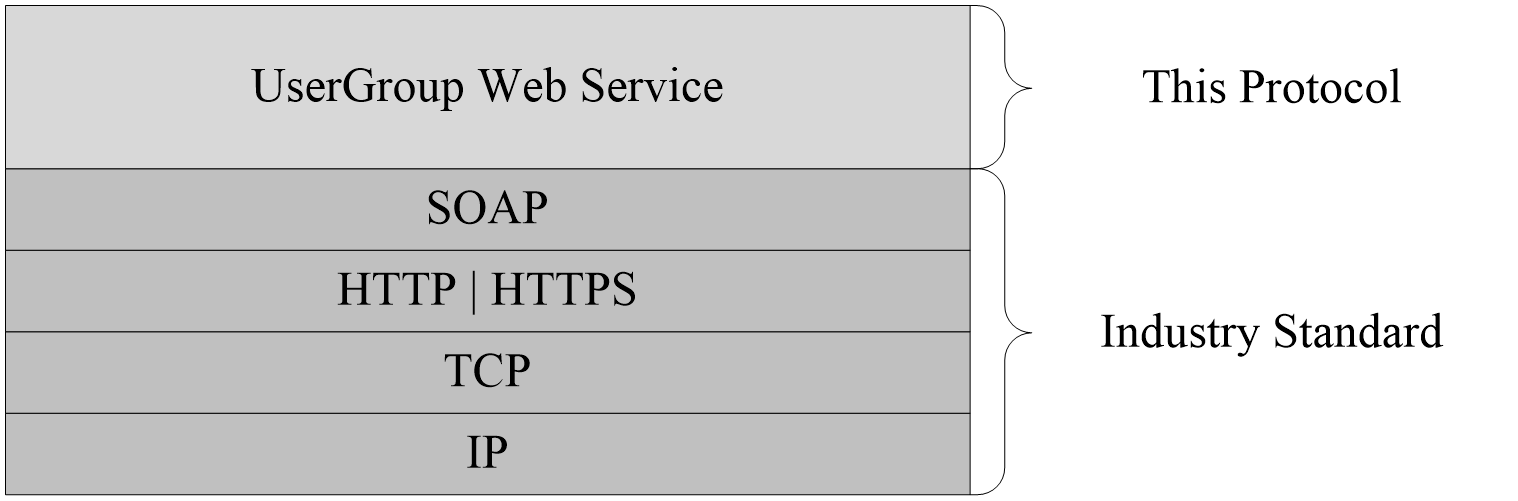 Figure 1: This protocol in relation to other protocolsPrerequisites/PreconditionsThis protocol operates against a protocol server that is identified by a Uniform Resource Locator (URL) that is known by protocol clients. The protocol server endpoint is formed by appending "/_vti_bin/UserGroup.asmx" to the URL of the site, for example: http://www.contoso.com:56737/SharedServices1/_vti_bin/UserGroup.asmx.This protocol assumes that authentication has been performed by the underlying protocols.Applicability StatementThis protocol provides operations for a protocol client to add, remove, update, and retrieve information about the users, groups, and role definitions that are able to access a site or site collection. This protocol does not provide any facility for a protocol client to authenticate or to authorize a user to perform any action, nor does it provide any facility for a protocol client to create a site or define the relationship between a site and its parent site.Versioning and Capability NegotiationSupported Transports: This protocol uses multiple transports with SOAP as described in section 2.1.Vendor-Extensible FieldsNone.Standards AssignmentsNone.MessagesTransportProtocol servers MUST support SOAP over HTTP, as specified in [RFC2616]. Protocol servers SHOULD additionally support SOAP over HTTPS, as specified in [RFC2818], for securing communication with clients.Protocol messages MUST be formatted as specified either in [SOAP1.1], section 4, or in [SOAP1.2-1/2007], section 5. Protocol server faults MUST be returned either using HTTP Status Codes as specified in [RFC2616], section 10, or using SOAP faults as specified either in [SOAP1.1], section 4.4, or in [SOAP1.2-1/2007], section 5.4.Common Message SyntaxThis section contains common definitions that are used by this protocol. The syntax of the definitions uses XML schema, as specified in [XMLSCHEMA1/2] and [XMLSCHEMA2/2], and WSDL, as specified in [WSDL].NamespacesThis protocol specifies and references various XML namespaces by using the mechanisms specified in [XMLNS]. Although this specification associates a specific XML namespace prefix for each XML namespace that is used, the choice of any particular XML namespace prefix is implementation specific and not significant for interoperability.MessagesThis specification does not define any common WSDL message definitions.ElementsThis specification does not define any common XML schema element definitions.Complex TypesThe following table summarizes the set of common XML schema complex type definitions defined by this specification. XML schema complex type definitions that are specific to a particular operation are described with the operation.GroupThe Group complex type contains information about a group.<s:complexType name="Group">  <s:attribute name="ID" type="s:unsignedInt" use="required" />  <s:attribute name="Name" type="tns:String255Type" use="required" />  <s:attribute name="Description" type="tns:String512OrEmptyType" use="required" />  <s:attribute name="OwnerID" type="s:unsignedInt" use="required" />  <s:attribute name="OwnerIsUser" type="tns:TrueFalseType" use="required" /></s:complexType>ID: The identifier of the group.Name: The name of the group. The specified value MUST NOT contain more than 255 characters, and MUST NOT be empty.Description: The description of the group. The specified value MUST NOT contain more than 512 characters. An empty string value is allowed.OwnerID: The identifier of the owner of a group.OwnerIsUser: Indicates whether the owner of the group is a user. "True" indicates that the owner of the group is a user. "False" indicates that the owner of the group is a group.GroupsThe Groups complex type contains an array of Group elements. It MUST NOT contain more than 100 Group elements.<s:complexType name="Groups">  <s:sequence>    <s:element minOccurs="0" maxOccurs="100" name="Group" type="tns:Group">    </s:element>  </s:sequence></s:complexType>Group: Element specified by the Group complex type. InputUsersTypeThe InputUsersType complex type contains an array of InputUserType elements. It MUST NOT contain more than 100 InputUserType elements.<s:complexType name="InputUsersType">  <s:sequence>    <s:element minOccurs="0" maxOccurs="100" name="User" type="tns:InputUserType"/>        </s:sequence></s:complexType>User: Element specified by the InputUserType complex type.InputUserTypeThe InputUserType complex type contains information about a user.<s:complexType name="InputUserType">  <s:attribute name="LoginName" type="tns:String251Type" use="required" />  <s:attribute name="Email" type="tns:String255OrEmptyType" />  <s:attribute name="Name" type="tns:String255OrEmptyType" />  <s:attribute name="Notes" type="tns:String1023OrEmptyType" /></s:complexType>LoginName: The login name of the user, which MUST contain less than 252 characters.Email: The e-mail address of the user, which MUST contain less than 256 characters. The protocol server MUST ignore this value if the login name of the user already exists in the site.Name: The display name of the user, which MUST contain less than 256 characters. The protocol server MUST ignore this value if the login name of the user already exists in the site.Notes: A string containing additional information about the user. The specified value MUST NOT contain more than 1,023 characters. An empty string is allowed.RolesOutputMaskTypeThe RolesOutputMaskType complex type returns a collection of role definitions.<s:complexType name="RolesOutputMaskType">  <s:sequence>    <s:element name="Role" minOccurs="0" maxOccurs="unbounded">      <s:complexType>        <s:attribute name="ID" type="s:positiveInteger" use="required" />        <s:attribute name="Name" type="tns:String255Type" use="required" />        <s:attribute name="Description" type="tns:String512OrEmptyType" use="required" />        <s:attribute name="Hidden" type="tns:TrueFalseType" use="required" />        <s:attribute name="Type" type="s:string" use="required" />        <s:attribute name="BasePermissions" type="s:unsignedLong" use="required" />      </s:complexType>    </s:element>  </s:sequence></s:complexType>ID: The identifier of the role definition.Name: The name of the role definition. The specified value MUST NOT contain more than 255 characters, and MUST NOT be empty.Description: The description of the role definition. The specified value MUST NOT contain more than 512 characters, and could be empty.Hidden: Indicates whether the role definition is hidden in a user interface (UI). "True" indicates that the role definition is hidden in a UI. "False" indicates that the role definition is not hidden<1>.Type: The role type of the role definition. Role type is specified in [MS-DWSS] section 2.2.5.2.BasePermissions: The set of permissions for a role definition. This is an unsigned long integer composed by combining the various permissions. The contents of this attribute are specified in [MS-WSSFO] section 2.2.2.13, [MS-WSSFO2] section 2.2.2.14, and [MS-WSSFO3] section 2.2.2.15.RolesOutputTextTypeThe RolesOutputTextType complex type contains a collection of role definitions.<s:complexType name="RolesOutputTextType">  <s:sequence>    <s:element name="Roles">      <s:complexType>        <s:sequence>          <s:element name="Role" minOccurs="0" maxOccurs="unbounded">            <s:complexType>              <s:attribute name="ID" type="s:positiveInteger" use="required" />              <s:attribute name="Name" type="tns:String255Type" use="required" />              <s:attribute name="Description" type="tns:String512OrEmptyType" use="required" />              <s:attribute name="Order" type="s:nonNegativeInteger" use="required" />              <s:attribute name="Hidden" type="tns:TrueFalseType" use="required" />              <s:attribute name="Type" type="s:string" use="required" />              <s:attribute name="BasePermissions" type="s:string" use="required" />            </s:complexType>          </s:element>        </s:sequence>      </s:complexType>    </s:element>  </s:sequence></s:complexType>ID: The identifier of the role definition.Name: The name of the role definition. The specified value MUST NOT contain more than 255 characters, and MUST NOT be empty.Description: The description of the role definition. The specified value MUST NOT contain more than 512 characters, and could be empty.Order: The order in which role definitions are displayed in a UI that displays role definitions for a site or site collection. Role definitions with small order appear first. When multiple role definitions have the same order they MUST be ordered by Type in reverse alphabetical order.Hidden: Indicates whether the role definition is hidden in a UI. "True" indicates that the role definition is hidden. "False" indicates that the role definition is not hidden<2>.Type: The role type of the role definition. Role type is specified in [MS-DWSS] section 2.2.5.2.BasePermissions: The set of permissions for a role definition. All permissions are listed in text and separated by a comma and a space ", ". The contents of this attribute are specified in [MS-WSSFO] section 2.2.2.13, [MS-WSSFO2] section 2.2.2.14, and [MS-WSSFO3] section 2.2.2.15.UserThe User complex type contains information about a user.<s:complexType name="User">  <s:attribute name="ID" type="s:unsignedInt" use="required" />  <s:attribute name="Sid" type="s:string" use="required" />  <s:attribute name="Name" type="tns:String255OrEmptyType" use="required" />  <s:attribute name="LoginName" type="tns:String251Type" use="required" />  <s:attribute name="Email" type="tns:String255OrEmptyType" use="required" />  <s:attribute name="Notes" type="tns:String1023OrEmptyType" use="required" />  <s:attribute name="IsSiteAdmin" type="tns:TrueFalseType" use="required" />  <s:attribute name="IsDomainGroup" type="tns:TrueFalseType" use="required" />  <s:attribute name="Flags" type="s:unsignedInt" use="required" /></s:complexType>ID: The identifier of the user.Sid: The unique security identifier (SID) of the user.Name: The display name of the user. The specified value MUST NOT contain more than 255 characters. An empty string is allowed.LoginName: The login name of the user. The specified value MUST NOT contain more than 251 characters, and MUST NOT be empty.Email: The e-mail address of the user. The specified value MUST NOT contain more than 255 characters. An empty string is allowed.Notes: A string containing additional information about the user. The specified value MUST NOT contain more than 1,023 characters. An empty string is allowed.IsSiteAdmin: Indicates whether the user is an administrator of the site collection. "True" indicates that the user is an administrator. "False" indicates that the user is not an administrator.IsDomainGroup: Indicates whether the user is a domain group. "True" indicates that the user is a domain group. "False" indicates that the user is a domain user.Flags: A 4-byte integer bit mask determining the user's options as defined by the UserInfo flags; see [MS-WSSFO2] section 2.2.2.11 and [MS-WSSFO3] section 2.2.2.12.UsersThe Users complex type contains an array of User elements.<s:complexType name="Users">  <s:sequence>    <s:element minOccurs="0" maxOccurs="unbounded" name="User" type="tns:User" />   </s:sequence></s:complexType>User: Element specified by the User complex type.Simple TypesThe following table summarizes the set of common XML schema simple type definitions defined by this specification. XML schema simple type definitions that are specific to a particular operation are described with the operation.PrincipalTypeThe PrincipalType simple type is an enumeration indicating the type of the principal, which can either be a user or group. It is defined in namespace: http://schemas.microsoft.com/sharepoint/soap/directory.    <s:simpleType name="PrincipalType">        <s:restriction base="s:string">            <s:enumeration value="user"/>            <s:enumeration value="group"/>        </s:restriction>    </s:simpleType>The following table describes the allowable values for PrincipalType.String1023OrEmptyTypeThe String1023OrEmptyType simple type is a string type with length between 0 and 1023 characters. It is defined in namespace: http://schemas.microsoft.com/sharepoint/soap/directory.    <s:simpleType name="String1023OrEmptyType">        <s:restriction base="s:string">            <s:minLength value="0" />            <s:maxLength value="1023" />        </s:restriction>    </s:simpleType>String251TypeThe String251Type simple type is a string type with length between 1 and 251 characters. It is defined in namespace: http://schemas.microsoft.com/sharepoint/soap/directory.    <s:simpleType name="String251Type">        <s:restriction base="s:string">            <s:minLength value="1" />            <s:maxLength value="251" />        </s:restriction>        </s:simpleType>String255OrEmptyTypeThe String255OrEmptyType simple type is a string type with length between 0 and 255 characters. It is defined in namespace: http://schemas.microsoft.com/sharepoint/soap/directory.    <s:simpleType name="String255OrEmptyType">        <s:restriction base="s:string">           <s:minLength value="0" />            <s:maxLength value="255" />          </s:restriction>    </s:simpleType>String255TypeThe String255Type simple type is a string type with length between 1 and 255 characters. It is defined in namespace: http://schemas.microsoft.com/sharepoint/soap/directory.    <s:simpleType name="String255Type">        <s:restriction base="s:string">           <s:minLength value="1" />            <s:maxLength value="255" />          </s:restriction>    </s:simpleType>String512OrEmptyTypeThe String512OrEmptyType simple type is a string type with length between 0 and 512 characters. It is defined in namespace: http://schemas.microsoft.com/sharepoint/soap/directory.    <s:simpleType name="String512OrEmptyType">        <s:restriction base="s:string">            <s:minLength value="0" />            <s:maxLength value="512" />        </s:restriction>    </s:simpleType>TrueFalseTypeThe TrueFalseType simple type is used to represent true or false Boolean values.      <s:simpleType name="TrueFalseType">        <s:restriction base="s:string">          <s:enumeration value="True"/>          <s:enumeration value="False"/>        </s:restriction>      </s:simpleType>AttributesThis specification does not define any common XML schema attribute definitions.GroupsThis specification does not define any common XML schema group definitions.Attribute GroupsThis specification does not define any common XML schema attribute group definitions.Protocol DetailsThe client side of this protocol is simply a pass-through. That is, no additional timers or other state is required on the client side of this protocol. Calls made by the higher-layer protocol or application are passed directly to the transport, and the results returned by the transport are passed directly back to the higher-layer protocol or application.Except where specified, protocol clients SHOULD interpret HTTP status codes returned by the protocol server as specified in [RFC2616], section 10, "Status Code Definitions".This protocol allows protocol servers to notify protocol clients of application-level faults using SOAP faults. This protocol allows protocol servers to provide additional details for SOAP faults by including either a detail element as specified in [SOAP1.1], section 4.4, or a detail element as specified in [SOAP1.2-1/2007], section 5.4.5, that conforms to the XML schema definition (XSD) of the SOAP fault. Except where specified, these SOAP faults are not significant for interoperability, and protocol clients can interpret them in an implementation-specific manner.This protocol allows protocol servers to perform implementation-specific authorization checks and notify protocol clients of authorization faults as specified previously in this section.Server DetailsAbstract Data ModelThis section describes a conceptual model of possible data organization that an implementation maintains to participate in this protocol. The described organization is provided to facilitate the explanation of how the protocol behaves. This document does not mandate that implementations adhere to this model as long as their external behavior is consistent with that described in this document.The following diagram provides a high-level overview of the relationship between users, groups, and role definitions that are used in the operations of this protocol.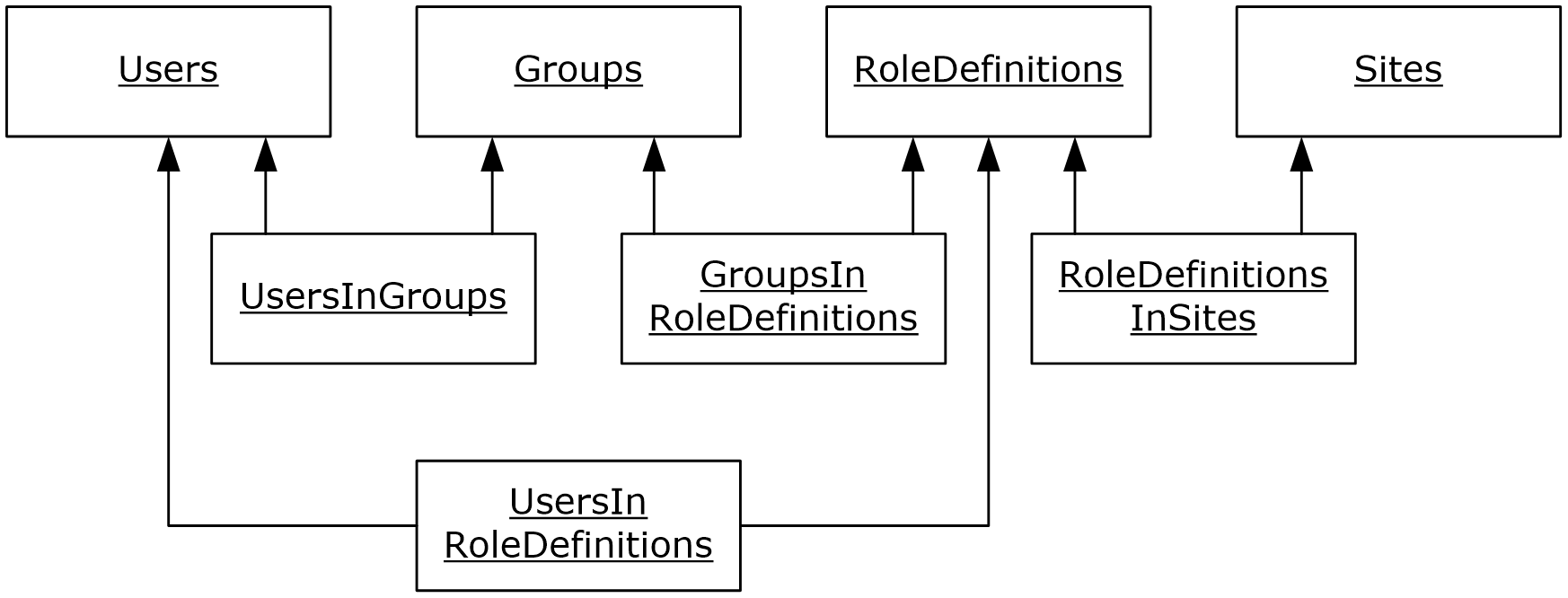 Figure 2: Abstract data modelThe protocol server manages information about the following entities:Users with permissions to access the sites within the site collection managed by the protocol server. Each user has an identifier.Groups of users. Each group has an identifier.Role definitions, which have a set of permissions associated with them. A role definition is the same as a role and refers to the same entity. Each role definition has an identifier.Sites for which the protocol server manages users and groups. A site collection consists of all the sites that are managed by the protocol server.In addition, the protocol server manages information about the following relationships:which users belong to a group.which users are assigned to a role definition.which groups are assigned to a role definition.which role definitions are defined for a site.TimersNone.InitializationNone.Message Processing Events and Sequencing RulesThe following table summarizes the list of WSDL operations as defined by this specification:All operations supported by this protocol are executed in the context of a site, based on the URL used to execute the operation as described in section 1.5. Unless otherwise specified, operations performed by using the URL for a particular site will not affect either its parent site or the site collection.AddGroupThe AddGroup operation is used to add a group with the specified information.<wsdl:operation name="AddGroup">    <wsdl:input message="tns:AddGroupSoapIn" />    <wsdl:output message="tns:AddGroupSoapOut" /></wsdl:operation>The protocol client sends an AddGroupSoapIn request message (section 3.1.4.1.1.1), and the protocol server responds with an AddGroupSoapOut response message (section 3.1.4.1.1.2), in the following sequence:If the value specified in the element ownerType is "group" and no group with the name specified in the element ownerIdentifier exists in the current site collection, the server MUST return a SOAP fault with error code 0x80131600.If the value specified in ownerType is "user" and the user with the name specified in ownerIdentifier does not exist in the current site collection, the server MUST return a SOAP fault with error code 0x80131600.If the user with the name specified in the element defaultUserLoginName does not exist in the current site collection, the server MUST return a SOAP fault with error code 0x80131600.If the value specified in ownerType is "group" and the group with the name specified in ownerIdentifier exists on the current site collection, but the group is a domain group, the server MUST return a SOAP fault with error code 0x80131600.If the group name contains any special characters (" / \ [ ] : | < > + = ; , ? * ' @), the server MUST return a SOAP fault with the error code 0x8102004f.If a group with the name specified in the element groupName already exists on the current site collection, the server MUST return a SOAP fault with error code 0x81020043.Otherwise, the server MUST add the group with an identifier and MUST respond with an AddGroupSoapOut response message.MessagesThe following table summarizes the set of WSDL message definitions that are specific to this operation.AddGroupSoapInThe AddGroupSoapIn message is the request of the AddGroup operation (section 3.1.4.1).The SOAP action value of the message is defined as:http://schemas.microsoft.com/sharepoint/soap/directory/AddGroupThe SOAP body contains an AddGroup element, as specified in section 3.1.4.1.2.1.AddGroupSoapOutThe AddGroupSoapOut message is the response of the AddGroup operation (section 3.1.4.1).The SOAP body contains an AddGroupResponse element, as specified in section 3.1.4.1.2.2.ElementsThe following table summarizes the XML schema element definitions that are specific to this operation.AddGroupThe AddGroup element specifies details for the request to add a group with the specified information.<s:element name="AddGroup">  <s:complexType>    <s:sequence>      <s:element name="groupName" type="tns:String255Type" />      <s:element name="ownerIdentifier" type="s:string" />      <s:element name="ownerType" type="tns:PrincipalType" />      <s:element name="defaultUserLoginName" type="tns:String251Type" />      <s:element name="description" type="tns:String512OrEmptyType" maxOccurs="1" minOccurs="0"/>    </s:sequence>  </s:complexType></s:element>groupName: The name of the group. The specified value MUST NOT contain more than 255 characters, and MUST NOT be empty.ownerIdentifier: The owner identifier of the group. It MUST NOT be empty. If the ownerType is "user", it MUST contain a valid login name, and it MUST NOT contain more than 251 characters. If the ownerType is "group", this field MUST be the name of a group, and it MUST NOT contain more than 255 characters.ownerType: The principal type of the owner.defaultUserLoginName: The login name of the user to be added to the group. This field MUST NOT contain more than 251 characters, MUST contain a valid login name, and MUST NOT be empty.description: The description of the group. The specified value MUST NOT contain more than 512 characters, and could be empty.AddGroupResponseThe AddGroupResponse element contains the response to the request to add a group with the specified information.<s:element name="AddGroupResponse">  <s:complexType/></s:element>Complex TypesNone.Simple TypesNone.AttributesNone.GroupsNone.Attribute GroupsNone.AddGroupToRoleThe AddGroupToRole operation is used to add a group to a role definition.<wsdl:operation name="AddGroupToRole">    <wsdl:input message="tns:AddGroupToRoleSoapIn" />    <wsdl:output message="tns:AddGroupToRoleSoapOut" /></wsdl:operation>The protocol client sends an AddGroupToRoleSoapIn request message (section 3.1.4.2.1.1), and the protocol server responds with an AddGroupToRoleSoapOut response message (section 3.1.4.2.1.2) in the following sequence:If the group name or the role name contains any special characters (" / \ [ ] : | < > + = ; , ? * ' @), the server MUST return a SOAP fault with the error code 0x80131600.If the specified role definition does not exist on the current site, the server MUST return a SOAP fault with the error code 0x80131600.If the specified group does not exist on the current site collection, the server MUST return a SOAP fault with the error code 0x80131600.If the specified role definition is a "Guest" role type, as specified in section 3.1.4.21.3.1, the server MUST return a SOAP fault with the error code 0x80131600.Otherwise, the server MUST add the group to the role definition and MUST respond with an AddGroupToRoleSoapOut response message.MessagesThe following table summarizes the set of WSDL message definitions that are specific to this operation.AddGroupToRoleSoapInThe AddGroupToRoleSoapIn message is the request of the AddGroupToRole operation (section 3.1.4.2).The SOAP action value of the message is defined as:http://schemas.microsoft.com/sharepoint/soap/directory/AddGroupToRoleThe SOAP body contains an AddGroupToRole element, as specified in section 3.1.4.2.2.1.AddGroupToRoleSoapOutThe AddGroupToRoleSoapOut message is the response of the AddGroupToRole operation (section 3.1.4.2).The SOAP body contains an AddGroupToRoleResponse element, as specified in section 3.1.4.2.2.2.ElementsThe following table summarizes the XML schema element definitions that are specific to this operation.AddGroupToRoleThe AddGroupToRole element specifies details for the request to add a group to a role definition.<s:element name="AddGroupToRole">  <s:complexType>    <s:sequence>      <s:element name="roleName" type="tns:String255Type" />      <s:element name="groupName" type="tns:String255Type" />    </s:sequence>  </s:complexType></s:element>roleName: The name of the role definition. The specified value MUST NOT contain more than 255 characters, and MUST NOT be empty.groupName: The name of the group. The specified value MUST NOT contain more than 255 characters, and MUST NOT be empty.AddGroupToRoleResponseThe AddGroupToRoleResponse element contains the response to the request to add a group to a role definition. <s:element name="AddGroupToRoleResponse">  <s:complexType/></s:element>Complex TypesNone.Simple TypesNone.AttributesNone.GroupsNone.Attribute GroupsNone.AddRoleThe AddRole operation is used to add a role definition with the specified information<3>.<wsdl:operation name="AddRole">    <wsdl:input message="tns:AddRoleSoapIn" />    <wsdl:output message="tns:AddRoleSoapOut" /></wsdl:operation>The protocol client sends an AddRoleSoapIn request message (section 3.1.4.3.1.1), and the protocol server responds with an AddRoleSoapOut response message (section 3.1.4.3.1.2) in the following sequence:If this operation is called on a subsite, the server MUST return a SOAP fault.If the role definition contains any special characters (" / \ [ ] : | < > + = ; , ? * ' @), the server MUST return a SOAP fault with the error code 0x8102004f.If a role definition with the specified name already exists on the current site, the server MUST return a SOAP fault with the error code 0x81020043.Otherwise, the server MUST add the role definition with an identifier and MUST respond with an AddRoleSoapOut response message.MessagesThe following table summarizes the set of WSDL message definitions that are specific to this operation.AddRoleSoapInThe AddRoleSoapIn message is the request of the AddRole operation (section 3.1.4.3).The SOAP action value of the message is defined as:http://schemas.microsoft.com/sharepoint/soap/directory/AddRoleThe SOAP body contains an AddRole element, as specified in section 3.1.4.3.2.1.AddRoleSoapOutThe AddRoleSoapOut message is the response of the AddRole operation (section 3.1.4.3). The SOAP body contains an AddRoleResponse element, as specified in section 3.1.4.3.2.2.ElementsThe following table summarizes the XML schema element definitions that are specific to this operation.AddRoleThe AddRole element specifies details for the request to add a role definition with the specified information.<s:element name="AddRole">  <s:complexType>    <s:sequence>      <s:element name="roleName" type="tns:String255Type" />      <s:element name="description" type="tns:String512OrEmptyType" maxOccurs="1" minOccurs="0"/>      <s:element name="permissionMask" type="s:int" />    </s:sequence>  </s:complexType></s:element>roleName: The name of the role definition. The specified value MUST NOT contain more than 255 characters, and MUST NOT be empty.description: The description of the role definition. The specified value MUST NOT contain more than 512 characters. An empty string is allowed.permissionMask: A 32-bit integer that specifies the permissions of the role definition. The type of this field is specified in [MS-WSSFO] section 2.2.2.13, [MS-WSSFO2] section 2.2.2.14, and [MS-WSSFO3] section 2.2.2.15.AddRoleResponseThe AddRoleResponse element contains the response to the request to add a role definition with the specified information.<s:element name="AddRoleResponse">  <s:complexType/></s:element>Complex TypesNone.Simple TypesNone.AttributesNone.GroupsNone.Attribute GroupsNone.AddRoleDefThe AddRoleDef operation<4> is used to add a role definition with the specified information.<5><wsdl:operation name="AddRoleDef">    <wsdl:input message="tns:AddRoleDefSoapIn" />    <wsdl:output message="tns:AddRoleDefSoapOut" /></wsdl:operation>The protocol client sends an AddRoleDefSoapIn request message (section 3.1.4.4.1.1), and the protocol server responds with an AddRoleDefSoapOut response message (section 3.1.4.4.1.2) in the following sequence:If this operation is called on a subsite, the server MUST return a SOAP fault.If the role definition contains any special characters (" / \ [ ] : | < > + = ; , ? * ' @), the server MUST return the error code 0x8102004f.If a role definition with the specified name already exists on the current site, the server MUST return a SOAP fault with the error code 0x81020043.Otherwise, the server MUST add the role definition with an identifier and MUST respond with an AddRoleDefSoapOut response message. MessagesThe following table summarizes the set of WSDL message definitions that are specific to this operation.AddRoleDefSoapInThe AddRoleDefSoapIn message is the request of the AddRoleDef operation (section 3.1.4.4).The SOAP action value of the message is defined as:http://schemas.microsoft.com/sharepoint/soap/directory/AddRoleDefThe SOAP body contains an AddRoleDef element, as specified in section 3.1.4.4.2.1.AddRoleDefSoapOutThe AddRoleDefSoapOut message is the response of the AddRoleDef operation (section 3.1.4.4). The SOAP body contains an AddRoleDefResponse element, as specified in section 3.1.4.4.2.2.ElementsThe following table summarizes the XML schema element definitions that are specific to this operation.AddRoleDefThe AddRoleDef element specifies details for the request to add a role definition with the specified information.<s:element name="AddRoleDef">  <s:complexType>    <s:sequence>      <s:element name="roleName" type="tns:String255Type" />      <s:element name="description" type="tns:String512OrEmptyType" maxOccurs="1" minOccurs="0"/>      <s:element name="permissionMask" type="s:unsignedLong" />    </s:sequence>  </s:complexType></s:element>roleName: The name of the role definition. The specified value MUST NOT contain more than 255 characters, and MUST NOT be empty.description: The description of the role definition. The specified value MUST NOT contain more than 512 characters. An empty string is allowed.permissionMask: An unsigned long integer that represents the permissions of the role definition. The type of this field is specified in [MS-WSSFO] section 2.2.2.13, [MS-WSSFO2] section 2.2.2.14, and [MS-WSSFO3] section 2.2.2.15.AddRoleDefResponseThe AddRoleDefResponse element contains the response to the request to add a role definition with the specified information.<s:element name="AddRoleDefResponse">  <s:complexType/></s:element>Complex TypesNone.Simple TypesNone.AttributesNone.GroupsNone.Attribute GroupsNone.AddUserCollectionToGroupThe AddUserCollectionToGroup operation is used to add a collection of users to a group.<wsdl:operation name="AddUserCollectionToGroup">    <wsdl:input message="tns:AddUserCollectionToGroupSoapIn" />    <wsdl:output message="tns:AddUserCollectionToGroupSoapOut" /></wsdl:operation>The protocol client sends an AddUserCollectionToGroupSoapIn request message (section 3.1.4.5.1.1), and the protocol server responds with an AddUserCollectionToGroupSoapOut response message (section 3.1.4.5.1.2) in the following sequence:<6>If a group with the specified name does not exist in the site collection, the server MUST return a SOAP fault with error code 0x80131600.If any of the login names is empty, the server MUST return a SOAP fault with error code 0x80131600.If one user within the collection of users that are specified by login names does not exist or the user’s login name is not in a valid format, the server MUST do the following:Add all users specified before the nonexistent user to the group.Ignore any user specified after the nonexistent user.Return a SOAP fault with error code 0x81020054.Otherwise, the server MUST add all the users to the group and MUST respond with an AddUserCollectionToGroupSoapOut response message.MessagesThe following table summarizes the set of WSDL message definitions that are specific to this operation.AddUserCollectionToGroupSoapInThe AddUserCollectionToGroupSoapIn message is the request of the AddUserCollectionToGroup operation (section 3.1.4.5).The SOAP action value of the message is defined as:http://schemas.microsoft.com/sharepoint/soap/directory/AddUserCollectionToGroupThe SOAP body contains an AddUserCollectionToGroup element, as specified in section 3.1.4.5.2.1.AddUserCollectionToGroupSoapOutThe AddUserCollectionToGroupSoapOut message is the response of the AddUserCollectionToGroup operation (section 3.1.4.5).The SOAP body contains an AddUserCollectionToGroupResponse element, as specified in section 3.1.4.5.2.2.ElementsThe following table summarizes the XML schema element definitions that are specific to this operation.AddUserCollectionToGroupThe AddUserCollectionToGroup element specifies details for the request to add a collection of users to a group.<s:element name="AddUserCollectionToGroup">  <s:complexType>    <s:sequence>      <s:element name="groupName" type="tns:String255Type" />      <s:element name="usersInfoXml">        <s:complexType>          <s:sequence>            <s:element name="Users" type="tns:InputUsersType" />          </s:sequence>        </s:complexType>      </s:element>    </s:sequence>  </s:complexType></s:element>groupName: The name of the group. The specified value MUST NOT contain more than 255 characters, and MUST NOT be empty.usersInfoXml: An XML element that specifies a collection of users. AddUserCollectionToGroupResponseThe AddUserCollectionToGroupResponse element contains the response to the request to add users to a group.<s:element name="AddUserCollectionToGroupResponse">  <s:complexType/></s:element>Complex TypesNone.Simple TypesNone.AttributesNone.GroupsNone.Attribute GroupsNone.AddUserCollectionToRoleThe AddUserCollectionToRole operation is used to add a collection of users to a specified role definition.<wsdl:operation name="AddUserCollectionToRole">    <wsdl:input message="tns:AddUserCollectionToRoleSoapIn" />    <wsdl:output message="tns:AddUserCollectionToRoleSoapOut" /></wsdl:operation>The protocol client sends an AddUserCollectionToRoleSoapIn request message (section 3.1.4.6.1.1), and the protocol server responds with an AddUserCollectionToRoleSoapOut response message (section 3.1.4.6.1.2), in the following sequence.<7>If a role definition with the specified name does not exist on the current site, the server MUST return a SOAP fault with the error code 0x80131600.If any of the login names is empty, the server MUST return a SOAP fault with the error code 0x80131600.If one user within the collection of users that are specified by login names does not exist or its login name is not in a valid format, the server MUST do the following:Add all users specified before the nonexistent user to the role definition.Ignore any users specified after the nonexistent user.Return a SOAP fault with the error code 0x81020054.If the specified role definition is a "Guest" role type, as specified in section 3.1.4.21.3.1, the server MUST return a SOAP fault with the error code 0x80131600.Otherwise, the server MUST add all the users to the role definition and MUST respond with an AddUserCollectionToRoleSoapOut response message.MessagesThe following WSDL message definitions are specific to this operation.AddUserCollectionToRoleSoapInThe AddUserCollectionToRoleSoapIn message is the request of the AddUserCollectionToRole operation (section 3.1.4.6).The SOAP action value of the message is defined as:http://schemas.microsoft.com/sharepoint/soap/directory/AddUserCollectionToRoleThe SOAP body contains an AddUserCollectionToRole element, as specified in section 3.1.4.6.2.1.AddUserCollectionToRoleSoapOutThe AddUserCollectionToRoleSoapOut message is the response of the AddUserCollectionToRole operation (section 3.1.4.6).The SOAP body contains an AddUserCollectionToRoleResponse element, as specified in section 3.1.4.6.2.2.ElementsThe following table summarizes the XML schema element definitions that are specific to this operation.AddUserCollectionToRoleThe AddUserCollectionToRole element specifies details for the request to add users to a role definition.<s:element name="AddUserCollectionToRole">  <s:complexType>    <s:sequence>      <s:element name="roleName" type="tns:String255Type" />      <s:element name="usersInfoXml">        <s:complexType>          <s:sequence>            <s:element name="Users" type="tns:InputUsersType" />          </s:sequence>        </s:complexType>      </s:element>    </s:sequence>  </s:complexType></s:element>roleName: The name of a role definition. The specified value MUST NOT contain more than 255 characters, and MUST NOT be empty.usersInfoXml: An XML element that specifies a collection of users.AddUserCollectionToRoleResponseThe AddUserCollectionToRoleResponse element contains the response to the request to add users to a role definition.<s:element name="AddUserCollectionToRoleResponse">  <s:complexType/></s:element>Complex TypesNone.Simple TypesNone.AttributesNone.GroupsNone.Attribute GroupsNone.AddUserToGroupThe AddUserToGroup operation is used to add a user to a group.<wsdl:operation name="AddUserToGroup">    <wsdl:input message="tns:AddUserToGroupSoapIn" />    <wsdl:output message="tns:AddUserToGroupSoapOut" /></wsdl:operation>The protocol client sends an AddUserToGroupSoapIn request message (section 3.1.4.7.1.1), and the protocol server responds with an AddUserToGroupSoapOut response message (section 3.1.4.7.1.2), in the following sequence:<8>If a group with the specified name does not exist on the site collection, the server MUST return a SOAP fault with the error code 0x80131600.If a user with the specified login name does not exist or its login name is not in a valid format, the server MUST return a SOAP fault with the error code 0x81020054.Otherwise, the server MUST add the user to the group and MUST respond with an AddUserToGroupSoapOut response message.MessagesThe following table summarizes the set of WSDL message definitions that are specific to this operation.AddUserToGroupSoapInThe AddUserToGroupSoapIn message is the request of the AddUserToGroup operation (section 3.1.4.7).The SOAP action value of the message is defined as:http://schemas.microsoft.com/sharepoint/soap/directory/AddUserToGroupThe SOAP body contains an AddUserToGroup element, as specified in section 3.1.4.7.2.1.AddUserToGroupSoapOutThe AddUserToGroupSoapOut message is the response of the AddUserToGroup operation (section 3.1.4.7).The SOAP body contains an AddUserToGroupResponse element, as specified in section 3.1.4.7.2.2.ElementsThe following table summarizes the XML schema element definitions that are specific to this operation.AddUserToGroupThe AddUserToGroup element specifies details for the request to add a user to a group.<s:element name="AddUserToGroup">  <s:complexType>    <s:sequence>      <s:element name="groupName" type="tns:String255Type" />      <s:element name="userName" type="tns:String255OrEmptyType" maxOccurs="1" minOccurs="0"/>      <s:element name="userLoginName" type="tns:String251Type" />      <s:element name="userEmail" type="tns:String255OrEmptyType" maxOccurs="1" minOccurs="0"/>      <s:element name="userNotes" type="tns:String1023OrEmptyType" maxOccurs="1" minOccurs="0"/>    </s:sequence>  </s:complexType></s:element>groupName: The name of the group. The specified value MUST NOT contain more than 255 characters, and MUST NOT be empty.userName: The display name of the user. The specified value MUST contain less than 256 characters. The protocol server MUST ignore this value if the user already exists in the current site collection. An empty string is allowed.userLoginName: The login name of the user, which MUST NOT be an empty string and MUST NOT contain more than 251 characters.userEmail: The e-mail address of the user, which MUST contain less than 256 characters. The service MUST ignore this value if the user already exists in the current site collection. An empty string is allowed.userNotes: A string containing additional information about the user. The specified value MUST NOT contain more than 1,023 characters. An empty string is allowed.AddUserToGroupResponseThe AddUserToGroupResponse element contains the response to the request to add a user to a group.<s:element name="AddUserToGroupResponse">  <s:complexType/></s:element>Complex TypesNone.Simple TypesNone.AttributesNone.GroupsNone.Attribute GroupsNone.AddUserToRoleThe AddUserToRole operation is used to add the user to a role definition.<wsdl:operation name="AddUserToRole">    <wsdl:input message="tns:AddUserToRoleSoapIn" />    <wsdl:output message="tns:AddUserToRoleSoapOut" /></wsdl:operation>The protocol client sends an AddUserToRoleSoapIn request message (section 3.1.4.8.1.1), and the protocol server responds with an AddUserToRoleSoapOut response message (section 3.1.4.8.1.2), in the following sequence:If the specified role definition does not exist, the server MUST return a SOAP fault with the error code 0x80131600.If the specified login name does not exist or it is not in a valid format, the server MUST return a SOAP fault with the error code 0x81020054. However, when Active Directory account creation mode is enabled, the server responds according to an implementation-specific algorithm.<9>If the specified role definition is a "Guest" role type, as specified in section 3.1.4.21.3.1, the server MUST return a SOAP fault with the error code 0x80131600.Otherwise, the server MUST add the user to the specified role definition and MUST respond with an AddUserToRoleSoapOut response message.MessagesThe following table summarizes the set of WSDL message definitions that are specific to this operation.AddUserToRoleSoapInThe AddUserToRoleSoapIn message is the request of the AddUserToRole operation (section 3.1.4.8).The SOAP action value of the message is defined as:http://schemas.microsoft.com/sharepoint/soap/directory/AddUserToRoleThe SOAP body contains an AddUserToRole element, as specified in section 3.1.4.8.2.1.AddUserToRoleSoapOutThe AddUserToRoleSoapOut message is the response of the AddUserToRole operation (section 3.1.4.8).The SOAP body contains an AddUserToRoleResponse element, as specified in section 3.1.4.8.2.2.ElementsThe following table summarizes the XML schema element definitions that are specific to this operation.AddUserToRoleThe AddUserToRole element specifies details for the request to add the user to a role definition.<s:element name="AddUserToRole">  <s:complexType>    <s:sequence>      <s:element name="roleName" type="tns:String255Type" />      <s:element name="userName" type="tns:String255OrEmptyType" minOccurs="0"         maxOccurs="1" />      <s:element name="userLoginName" type="tns:String251Type" />      <s:element name="userEmail" type="tns:String255OrEmptyType" minOccurs="0"          maxOccurs="1" />      <s:element name="userNotes" type="tns:String1023OrEmptyType" minOccurs="0"          maxOccurs="1" />    </s:sequence>  </s:complexType></s:element>roleName: The name of the role definition. The specified value MUST NOT contain more than 255 characters, and MUST NOT be empty.userName: The display name of the user. The specified value MUST NOT contain more than 255 characters. An empty string is allowed.userLoginName: The login name of the user. The specified value MUST NOT contain more than 251 characters, and MUST NOT be empty.userEmail: The e-mail address of the user. The specified value MUST NOT contain more than 255 characters. An empty string is allowed.userNotes: A string containing additional information about the user. The specified value MUST NOT contain more than 1023 characters. An empty string is allowed.AddUserToRoleResponseThe AddUserToRoleResponse element contains the response to the request to add the user to a role definition.<s:element name="AddUserToRoleResponse">  <s:complexType/></s:element>Complex TypesNone.Simple TypesNone.AttributesNone.GroupsNone.Attribute GroupsNone.GetAllUserCollectionFromWebThe GetAllUserCollectionFromWeb operation is used to get information about all users that are explicitly added to a role definition in the current site.<wsdl:operation name="GetAllUserCollectionFromWeb">    <wsdl:input message="tns:GetAllUserCollectionFromWebSoapIn" />    <wsdl:output message="tns:GetAllUserCollectionFromWebSoapOut" /></wsdl:operation>The protocol client sends a GetAllUserCollectionFromWebSoapIn request message (section 3.1.4.9.1.1), and the protocol server responds with a GetAllUserCollectionFromWebSoapOut response message (section 3.1.4.9.1.2), as follows:The server MUST respond with a GetAllUserCollectionFromWebSoapOut response message that contains information about all users in the current site.MessagesThe following table summarizes the set of WSDL message definitions that are specific to this operation.GetAllUserCollectionFromWebSoapInThe GetAllUserCollectionFromWebSoapIn message is the request of the GetAllUserCollectionFromWeb operation (section 3.1.4.9).The SOAP action value of the message is defined as:http://schemas.microsoft.com/sharepoint/soap/directory/GetAllUserCollectionFromWebThe SOAP body contains a GetAllUserCollectionFromWeb element, as specified in section 3.1.4.9.2.1.GetAllUserCollectionFromWebSoapOutThe GetAllUserCollectionFromWebSoapOut message is the response of the GetAllUserCollectionFromWeb operation (section 3.1.4.9).The SOAP body contains a GetAllUserCollectionFromWebResponse element, as specified in section 3.1.4.9.2.2.ElementsThe following table summarizes the XML schema element definitions that are specific to this operation.GetAllUserCollectionFromWebThe GetAllUserCollectionFromWeb element specifies details for the request to get the information about all users in the current site.<s:element name="GetAllUserCollectionFromWeb">  <s:complexType/></s:element>GetAllUserCollectionFromWebResponseThe GetAllUserCollectionFromWebResponse element contains the response to the request to get the information about all users in the current site.<s:element name="GetAllUserCollectionFromWebResponse">  <s:complexType>    <s:sequence>      <s:element name="GetAllUserCollectionFromWebResult">        <s:complexType>          <s:sequence>            <s:element name="GetAllUserCollectionFromWeb">              <s:complexType>                <s:sequence>                  <s:element name="Users" type="tns:Users" />                </s:sequence>              </s:complexType>            </s:element>          </s:sequence>        </s:complexType>       </s:element>    </s:sequence>  </s:complexType></s:element>GetAllUserCollectionFromWebResult: The information about users in the current site.GetAllUserCollectionFromWeb: A collection of XML elements that contains information about the specified collection of users, which MUST follow the schema of the Users complex type, as specified in section 2.2.4.8.Complex TypesNone.Simple TypesNone.AttributesNone.GroupsNone.Attribute GroupsNone.GetCurrentUserInfoThe GetCurrentUserInfo operation<10> is used to get information about the current user.<wsdl:operation name="GetCurrentUserInfo">    <wsdl:input message="tns:GetCurrentUserInfoSoapIn" />    <wsdl:output message="tns:GetCurrentUserInfoSoapOut" /></wsdl:operation>The protocol client sends a GetCurrentUserInfoSoapIn request message (section 3.1.4.10.1.1), and the protocol server responds with a GetCurrentUserInfoSoapOut response message (section 3.1.4.10.1.2) that contains information about the current user.MessagesThe following table summarizes the set of WSDL message definitions that are specific to this operation.GetCurrentUserInfoSoapInThe GetCurrentUserInfoSoapIn message is the request of the GetCurrentUserInfo operation (section 3.1.4.10).The SOAP action value of the message is defined as:http://schemas.microsoft.com/sharepoint/soap/directory/GetCurrentUserInfoThe SOAP body contains a GetCurrentUserInfo element, as specified in section 3.1.4.10.2.1.GetCurrentUserInfoSoapOutThe GetCurrentUserInfoSoapOut message is the response of the GetCurrentUserInfo operation (section 3.1.4.10).The SOAP body contains a GetCurrentUserInfoResponse element, as specified in section 3.1.4.10.2.2.ElementsThe following table summarizes the XML schema element definitions that are specific to this operation.GetCurrentUserInfoThe GetCurrentUserInfo element specifies details for the request to get information about the current user.<s:element name="GetCurrentUserInfo">  <s:complexType/></s:element>GetCurrentUserInfoResponseThe GetCurrentUserInfoResponse element contains the response to the request to get information about the current user.<s:element name="GetCurrentUserInfoResponse">  <s:complexType>    <s:sequence>      <s:element name="GetCurrentUserInfoResult">        <s:complexType>          <s:sequence>            <s:element name="GetUserInfo">              <s:complexType>                <s:sequence>                  <s:element name="User" type="tns:User" />                </s:sequence>              </s:complexType>            </s:element>           </s:sequence>        </s:complexType>      </s:element>    </s:sequence>  </s:complexType></s:element>GetCurrentUserInfoResult: An XML element that specifies the information about the current user.Complex TypesNone.Simple TypesNone.AttributesNone.GroupsNone.Attribute GroupsNone.GetGroupCollectionThe GetGroupCollection operation is used to return information about the specified collection of groups in the current site collection.<wsdl:operation name="GetGroupCollection">    <wsdl:input message="tns:GetGroupCollectionSoapIn" />    <wsdl:output message="tns:GetGroupCollectionSoapOut" /></wsdl:operation>The protocol client sends a GetGroupCollectionSoapIn request message (section 3.1.4.11.1.1), and the protocol server responds with a GetGroupCollectionSoapOut response message (section 3.1.4.11.1.2), as follows:The server MUST respond with a GetGroupCollectionSoapOut response message that contains information about the specified collection of groupsThe server MUST ignore specified groups that do not exist in the current site collectionMessagesThe following table summarizes the set of WSDL message definitions that are specific to this operation.GetGroupCollectionSoapInThe GetGroupCollectionSoapIn message is the request of the GetGroupCollection operation (section 3.1.4.11).The SOAP action value of the message is defined as:http://schemas.microsoft.com/sharepoint/soap/directory/GetGroupCollectionThe SOAP body contains a GetGroupCollection element, as specified in section 3.1.4.11.2.1.GetGroupCollectionSoapOutThe GetGroupCollectionSoapOut message is the response of the GetGroupCollection operation (section 3.1.4.11).The SOAP body contains a GetGroupCollectionResponse element, as specified in section 3.1.4.11.2.2.ElementsThe following table summarizes the XML schema element definitions that are specific to this operation.GetGroupCollectionThe GetGroupCollection element specifies details for the request to return information about the specified collection of groups in the current site collection.<s:element name="GetGroupCollection">  <s:complexType>    <s:sequence>      <s:element name="groupNamesXml" type="tns:GroupsInputType" />    </s:sequence>  </s:complexType></s:element>groupNamesXml: An object that MUST NOT contain a null or empty string, and that MUST specify zero or more group names according to the GroupsInputType complex type schema, as specified in section 3.1.4.11.3.1.GetGroupCollectionResponseThe GetGroupCollectionResponse element contains the response to the request to return information about the specified collection of groups in the current site collection.<s:element name="GetGroupCollectionResponse">  <s:complexType>    <s:sequence>      <s:element name="GetGroupCollectionResult">        <s:complexType>          <s:sequence>            <s:element name="GetGroupCollection">              <s:complexType>                <s:sequence>                  <s:element name="Groups" type="tns:Groups" />                </s:sequence>              </s:complexType>            </s:element>          </s:sequence>        </s:complexType>      </s:element>    </s:sequence>  </s:complexType></s:element>GetGroupCollectionResult: An object that MUST contain one GetGroupCollection XML element.GetGroupCollection: A collection of XML elements that contains information about the specified collection of groups, which MUST follow the schema of the Groups complex type, as specified in section 2.2.4.2.Complex TypesThe following table summarizes the XML schema complex type definitions that are specific to this operation.GroupsInputTypeThe GroupsInputType complex type contains a list of group names.<s:complexType name="GroupsInputType">  <s:sequence>    <s:element name="Groups">      <s:complexType>        <s:sequence>          <s:element name="Group" minOccurs="0" maxOccurs="100">            <s:complexType>              <s:attribute name="GroupName" type="tns:String255Type" />            </s:complexType>          </s:element>        </s:sequence>      </s:complexType>    </s:element>  </s:sequence></s:complexType>GroupName: The name of the group. The specified value MUST NOT contain more than 255 characters, and MUST NOT be empty.Simple TypesNone.AttributesNone.GroupsNone.Attribute GroupsNone.GetGroupCollectionFromRoleThe GetGroupCollectionFromRole operation is used to get information about the collection of groups assigned to a role definition.<wsdl:operation name="GetGroupCollectionFromRole">    <wsdl:input message="tns:GetGroupCollectionFromRoleSoapIn" />    <wsdl:output message="tns:GetGroupCollectionFromRoleSoapOut" /></wsdl:operation>The protocol client sends a GetGroupCollectionFromRoleSoapIn request message (section 3.1.4.12.1.1), and the protocol server responds with a GetGroupCollectionFromRoleSoapOut response message (section 3.1.4.12.1.2) in the following sequence:If the role definition with the specified name does not exist in the site collection, the server MUST return a SOAP fault with the error code 0x80131600.Otherwise, the server MUST respond with a GetGroupCollectionFromRoleSoapOut response message that contains either the collection of groups assigned to the role definition, or if no groups are assigned to the role definition, the empty collection.MessagesThe following table summarizes the set of WSDL message definitions that are specific to this operation.GetGroupCollectionFromRoleSoapInThe GetGroupCollectionFromRoleSoapIn message is the request of the GetGroupCollectionFromRole operation (section 3.1.4.12).The SOAP action value of the message is defined as:http://schemas.microsoft.com/sharepoint/soap/directory/GetGroupCollectionFromRoleThe SOAP body contains a GetGroupCollectionFromRole element, as specified in section 3.1.4.12.2.1.GetGroupCollectionFromRoleSoapOutThe GetGroupCollectionFromRoleSoapOut message is the response of the GetGroupCollectionFromRole operation (section 3.1.4.12).The SOAP body contains a GetGroupCollectionFromRoleResponse element, as specified in section 3.1.4.12.2.2.ElementsThe following table summarizes the XML schema element definitions that are specific to this operation.GetGroupCollectionFromRoleThe GetGroupCollectionFromRole element specifies details for the request to get information about the collection of groups assigned to a role definition.<s:element name="GetGroupCollectionFromRole">  <s:complexType>    <s:sequence>      <s:element name="roleName" type="tns:String255Type"/>    </s:sequence>  </s:complexType></s:element>roleName: The name of the role definition. The specified value MUST NOT contain more than 255 characters, and MUST NOT be empty.GetGroupCollectionFromRoleResponseThis element contains the response to the request to get information about the collection of groups assigned to a role definition.<s:element name="GetGroupCollectionFromRoleResponse">  <s:complexType>    <s:sequence>      <s:element name="GetGroupCollectionFromRoleResult">        <s:complexType>          <s:sequence>            <s:element name="GetGroupCollectionFromRole">              <s:complexType>                <s:sequence>                  <s:element name="Groups" type="tns:Groups" />                </s:sequence>              </s:complexType>            </s:element>          </s:sequence>        </s:complexType>      </s:element>    </s:sequence>  </s:complexType></s:element>GetGroupCollectionFromRoleResult: The list of groups assigned to a role definition.Complex TypesNone.Simple TypesNone.AttributesNone.GroupsNone.Attribute GroupsNone.GetGroupCollectionFromSiteThe GetGroupCollectionFromSite operation is used to get information about the collection of groups in the current site collection.<wsdl:operation name="GetGroupCollectionFromSite">    <wsdl:input message="tns:GetGroupCollectionFromSiteSoapIn" />    <wsdl:output message="tns:GetGroupCollectionFromSiteSoapOut" /></wsdl:operation>The protocol client sends a GetGroupCollectionFromSiteSoapIn request message (section 3.1.4.13.1.1), and the protocol server responds with a GetGroupCollectionFromSiteSoapOut response message (section 3.1.4.13.1.2), as follows: The server MUST respond with a GetGroupCollectionFromSiteSoapOut response message that contains either the collection of groups assigned to the current site collection, or, if no groups are assigned to the current site collection, the empty collection.MessagesThe following table summarizes the set of WSDL message definitions that are specific to this operation.GetGroupCollectionFromSiteSoapInThe GetGroupCollectionFromSiteSoapIn message is the request of the GetGroupCollectionFromSite operation (section 3.1.4.13).The SOAP action value of the message is defined as:http://schemas.microsoft.com/sharepoint/soap/directory/GetGroupCollectionFromSiteThe SOAP body contains a GetGroupCollectionFromSite element, as specified in section 3.1.4.13.2.1.GetGroupCollectionFromSiteSoapOutThe GetGroupCollectionFromSiteSoapOut message is the response of the GetGroupCollectionFromSite operation (section 3.1.4.13).The SOAP body contains a GetGroupCollectionFromSiteResponse element, as specified in section 3.1.4.13.2.2.ElementsThe following table summarizes the XML schema element definitions that are specific to this operation.GetGroupCollectionFromSiteThe GetGroupCollectionFromSite element specifies details for the request to get information about the collection of groups for the current site collection.<s:element name="GetGroupCollectionFromSite">  <s:complexType/></s:element>GetGroupCollectionFromSiteResponseThe GetGroupCollectionFromSiteResponse element contains the response to the request to get information about the collection of groups for the current site collection.<s:element name="GetGroupCollectionFromSiteResponse">  <s:complexType>    <s:sequence>      <s:element name="GetGroupCollectionFromSiteResult">        <s:complexType>          <s:sequence>            <s:element name="GetGroupCollectionFromSite">              <s:complexType>                <s:sequence>                  <s:element name="Groups" type="tns:Groups" />                </s:sequence>              </s:complexType>            </s:element>          </s:sequence>        </s:complexType>      </s:element>    </s:sequence>  </s:complexType></s:element>GetGroupCollectionFromSiteResult: A list of groups for the current site collection.Complex TypesNone.Simple TypesNone.AttributesNone.GroupsNone.Attribute GroupsNone.GetGroupCollectionFromUserThe GetGroupCollectionFromUser operation is used to get information about the collection of groups in which the specified user is a member.<wsdl:operation name="GetGroupCollectionFromUser">    <wsdl:input message="tns:GetGroupCollectionFromUserSoapIn" />    <wsdl:output message="tns:GetGroupCollectionFromUserSoapOut" /></wsdl:operation>The protocol client sends a GetGroupCollectionFromUserSoapIn request message (section 3.1.4.14.1.1), and the protocol server responds with a GetGroupCollectionFromUserSoapOut response message (section 3.1.4.14.1.2) in the following sequence:If the user with the specified login name does not exist in the site collection, the server MUST return a SOAP fault with error code 0x80131600.Otherwise, the server MUST respond with a GetGroupCollectionFromUserSoapOut response message that contains either the collection of groups in which the specified user is a member or, if the specified user is not a member of any groups, the empty collectionMessagesThe following table summarizes the set of WSDL message definitions that are specific to this operation.GetGroupCollectionFromUserSoapInThe GetGroupCollectionFromUserSoapIn message is the request of the GetGroupCollectionFromUser operation (section 3.1.4.14).The SOAP action value of the message is defined as:http://schemas.microsoft.com/sharepoint/soap/directory/GetGroupCollectionFromUserThe SOAP body contains a GetGroupCollectionFromUser element, as specified in section 3.1.4.14.2.1.GetGroupCollectionFromUserSoapOutThe GetGroupCollectionFromUserSoapOut message is the response of the GetGroupCollectionFromUser operation (section 3.1.4.14).The SOAP body contains a GetGroupCollectionFromUserResponse element, as specified in section 3.1.4.14.2.2.ElementsThe following table summarizes the XML schema element definitions that are specific to this operation.GetGroupCollectionFromUserThe GetGroupCollectionFromUser element specifies details for the request to get information about the collection of groups in which a user is a member.<s:element name="GetGroupCollectionFromUser">  <s:complexType>    <s:sequence>      <s:element name="userLoginName" type="tns:String251Type"/>    </s:sequence>  </s:complexType></s:element>userLoginName: The login name of the user. The specified value MUST NOT contain more than 251 characters, and MUST NOT be empty.GetGroupCollectionFromUserResponseThe GetGroupCollectionFromUserResponse element contains the response to the request to get information about the collection of groups in which the specified user is a member.<s:element name="GetGroupCollectionFromUserResponse">  <s:complexType>    <s:sequence>      <s:element name="GetGroupCollectionFromUserResult">        <s:complexType>          <s:sequence>            <s:element name="GetGroupCollectionFromUser">              <s:complexType>                <s:sequence>                  <s:element name="Groups" type="tns:Groups" />                </s:sequence>              </s:complexType>            </s:element>          </s:sequence>        </s:complexType>      </s:element>    </s:sequence>  </s:complexType></s:element>GetGroupCollectionFromUserResult: A list of groups in which the specified user is a member.Complex TypesNone.Simple TypesNone.AttributesNone.GroupsNone.Attribute GroupsNone.GetGroupCollectionFromWebThe GetGroupCollectionFromWeb operation is used to get information about the collection of groups that are explicitly added to a role definition for the current site.<wsdl:operation name="GetGroupCollectionFromWeb">    <wsdl:input message="tns:GetGroupCollectionFromWebSoapIn" />    <wsdl:output message="tns:GetGroupCollectionFromWebSoapOut" /></wsdl:operation>The protocol client sends a GetGroupCollectionFromWebSoapIn request message (section 3.1.4.15.1.1), and the protocol server responds with a GetGroupCollectionFromWebSoapOut response message (section 3.1.4.15.1.2), as follows:The server MUST respond with a GetGroupCollectionFromWebSoapOut response message that contains either the collection of groups that are explicitly added to a role definition for the current site, or, if no groups are assigned to the current site, the empty collection.The server MUST NOT return groups that do not have permissions for a site.<11>MessagesThe following table summarizes the set of WSDL message definitions that are specific to this operation.GetGroupCollectionFromWebSoapInThe GetGroupCollectionFromWebSoapIn message is the request of the GetGroupCollectionFromWeb operation (section 3.1.4.15).The SOAP action value of the message is defined as:http://schemas.microsoft.com/sharepoint/soap/directory/GetGroupCollectionFromWebThe SOAP body contains a GetGroupCollectionFromWeb element, as specified in section 3.1.4.15.2.1.GetGroupCollectionFromWebSoapOutThe GetGroupCollectionFromWebSoapOut message is the response of the GetGroupCollectionFromWeb operation (section 3.1.4.15).The SOAP body contains a GetGroupCollectionFromWebResponse element, as specified in section 3.1.4.15.2.2.ElementsThe following table summarizes the XML schema element definitions that are specific to this operation.GetGroupCollectionFromWebThe GetGroupCollectionFromWeb element specifies details for the request to get information about the collection of groups that are explicitly added to a role definition for the current site.<s:element name="GetGroupCollectionFromWeb">  <s:complexType/></s:element>GetGroupCollectionFromWebResponseThe GetGroupCollectionFromWebResponse element contains the response to the request to get information about the collection of groups that are explicitly added to a role definition for the current site.<s:element name="GetGroupCollectionFromWebResponse">  <s:complexType>    <s:sequence>      <s:element name="GetGroupCollectionFromWebResult">        <s:complexType>          <s:sequence>            <s:element name="GetGroupCollectionFromWeb">              <s:complexType>                <s:sequence>                  <s:element name="Groups" type="tns:Groups" />                </s:sequence>              </s:complexType>            </s:element>          </s:sequence>        </s:complexType>      </s:element>    </s:sequence>  </s:complexType></s:element>GetGroupCollectionFromWebResult: The list of groups for the current site.Complex TypesNone.Simple TypesNone.AttributesNone.GroupsNone.Attribute GroupsNone.GetGroupInfoThe GetGroupInfo operation is used to get information about a group.<wsdl:operation name="GetGroupInfo">    <wsdl:input message="tns:GetGroupInfoSoapIn" />    <wsdl:output message="tns:GetGroupInfoSoapOut" /></wsdl:operation>The protocol client sends a GetGroupInfoSoapIn request message (section 3.1.4.16.1.1), and the protocol server responds with a GetGroupInfoSoapOut response message (section 3.1.4.16.1.2) in the following sequence:If the specified group does not exist in the current site collection, the server MUST return a SOAP fault with error code 0x80131600.Otherwise, the server MUST respond with a GetGroupInfoSoapOut response message that contains information about the group.MessagesThe following table summarizes the set of WSDL message definitions that are specific to this operation.GetGroupInfoSoapInThe GetGroupInfoSoapIn message is the request of the GetGroupInfo operation (section 3.1.4.16).The SOAP action value of the message is defined as:http://schemas.microsoft.com/sharepoint/soap/directory/GetGroupInfoThe SOAP body contains a GetGroupInfo element, as specified in section 3.1.4.16.2.1.GetGroupInfoSoapOutThe GetGroupInfoSoapOut message is the response of the GetGroupInfo operation (section 3.1.4.16).The SOAP body contains a GetGroupInfoResponse element, as specified in section 3.1.4.16.2.2.ElementsThe following table summarizes the XML schema element definitions that are specific to this operation.GetGroupInfoThe GetGroupInfo element specifies details for the request to get information about a group.<s:element name="GetGroupInfo">  <s:complexType>    <s:sequence>      <s:element name="groupName" type="tns:String255Type" />    </s:sequence>  </s:complexType></s:element>groupName: The name of the group. The specified value MUST NOT contain more than 255 characters, and MUST NOT be empty.GetGroupInfoResponseThe GetGroupInfoResponse element contains the response to the request to get information about a group.<s:element name="GetGroupInfoResponse">  <s:complexType>    <s:sequence>      <s:element name="GetGroupInfoResult" >        <s:complexType>          <s:sequence>            <s:element name="GetGroupInfo" >              <s:complexType>                <s:sequence>                  <s:element name="Group" type="tns:Group" />                </s:sequence>              </s:complexType>            </s:element>          </s:sequence>        </s:complexType>      </s:element>    </s:sequence>  </s:complexType></s:element>GetGroupInfoResult: An XML element that contains information about the group with the specified name.Complex TypesNone.Simple TypesNone.AttributesNone.GroupsNone.Attribute GroupsNone.GetRoleCollectionThe GetRoleCollection operation is used to return information about the specified collection of role definitions for the current site.<wsdl:operation name="GetRoleCollection">    <wsdl:input message="tns:GetRoleCollectionSoapIn" />    <wsdl:output message="tns:GetRoleCollectionSoapOut" /></wsdl:operation>The protocol client sends a GetRoleCollectionSoapIn request message (section 3.1.4.17.1.1), and the protocol server responds with a GetRoleCollectionSoapOut response message (section 3.1.4.17.1.2), as follows:The server MUST respond with a GetRoleCollectionSoapOut response message that contains information about the collection of role definitions.The server MUST NOT return information about role definitions that are not assigned to the current site.MessagesThe following table summarizes the set of WSDL message definitions that are specific to this operation.GetRoleCollectionSoapInThe GetRoleCollectionSoapIn message is the request of the GetRoleCollection operation (section 3.1.4.17).The SOAP action value of the message is defined as:http://schemas.microsoft.com/sharepoint/soap/directory/GetRoleCollectionThe SOAP body contains a GetRoleCollection element, as specified in section 3.1.4.17.2.1.GetRoleCollectionSoapOutThe GetRoleCollectionSoapOut message is the response of the GetRoleCollection operation (section 3.1.4.17).The SOAP body contains a GetRoleCollectionResponse element, as specified in section 3.1.4.17.2.2.ElementsThe following table summarizes the XML schema element definitions that are specific to this operation.GetRoleCollectionThe GetRoleCollection element specifies details for the request to return information about the specified collection of role definitions for the current site.<s:element name="GetRoleCollection">  <s:complexType>    <s:sequence>      <s:element name="roleNamesXml" type="tns:RolesInputType" />    </s:sequence>  </s:complexType></s:element>roleNamesXml: An object that specifies zero or more role definition names according to the schema of the RolesInputType complex type, as specified in section 3.1.4.17.3.1.GetRoleCollectionResponseThe GetRoleCollectionResponse element contains the response to the request to return information about the specified collection of role definitions for the current site.<s:element name="GetRoleCollectionResponse">  <s:complexType>    <s:sequence>      <s:element name="GetRoleCollectionResult">        <s:complexType>          <s:sequence>            <s:element name="GetRoleCollection" type="tns:RolesOutputTextType"/>          </s:sequence>        </s:complexType>      </s:element>    </s:sequence>  </s:complexType></s:element>GetRoleCollectionResult: An object that MUST contain one GetRoleCollection XML element.GetRoleCollection: An XML element that contains a collection of role definitions that MUST follow the schema of the RolesOutputTextType complex type, as specified in section 2.2.4.6.Complex TypesThe following table summarizes the XML schema complex type definitions that are specific to this operation.RolesInputTypeThe RolesInputType complex type contains a collection of roles as input to this operation.<s:complexType name="RolesInputType">  <s:sequence>    <s:element name="Roles" minOccurs="1" maxOccurs="1">      <s:complexType>        <s:sequence>          <s:element name="Role" minOccurs="0" maxOccurs="100">            <s:complexType>              <s:attribute name="RoleName" type="tns:String255Type" />            </s:complexType>          </s:element>        </s:sequence>      </s:complexType>    </s:element>  </s:sequence></s:complexType>RoleName: The name of the role definition. The specified value MUST contain less than 256 characters, and MUST NOT be empty.Simple TypesNone.AttributesNone.GroupsNone.Attribute GroupsNone.GetRoleCollectionFromGroupThe GetRoleCollectionFromGroup operation is used to return the collection of role definitions based on a specified group name.<wsdl:operation name="GetRoleCollectionFromGroup">    <wsdl:input message="tns:GetRoleCollectionFromGroupSoapIn" />    <wsdl:output message="tns:GetRoleCollectionFromGroupSoapOut" /></wsdl:operation>The protocol client sends a GetRoleCollectionFromGroupSoapIn request message (section 3.1.4.18.1.1), and the protocol server responds with a GetRoleCollectionFromGroupSoapOut response message (section 3.1.4.18.1.2) in the following sequence:If the specified group does not exist or has not been assigned to any role definition on the site, the server MUST return a SOAP fault with error code 0x80131600.Otherwise, the server MUST respond with a GetRoleCollectionFromGroupSoapOut response message that contains the collection of all role definitions to which the specified group has been assigned on the site.MessagesThe following table summarizes the set of WSDL message definitions that are specific to this operation.GetRoleCollectionFromGroupSoapInThe GetRoleCollectionFromGroupSoapIn message is the request of the GetRoleCollectionFromGroup operation (section 3.1.4.18).The SOAP action value of the message is defined as:http://schemas.microsoft.com/sharepoint/soap/directory/GetRoleCollectionFromGroupThe SOAP body contains a GetRoleCollectionFromGroup element, as specified in section 3.1.4.18.2.1.GetRoleCollectionFromGroupSoapOutThe GetRoleCollectionFromGroupSoapOut message is the response of the GetRoleCollectionFromGroup operation (section 3.1.4.18).The SOAP body contains a GetRoleCollectionFromGroupResponse element, as specified in section 3.1.4.18.2.2.ElementsThe following table summarizes the XML schema element definitions that are specific to this operation.GetRoleCollectionFromGroupThe GetRoleCollectionFromGroup element specifies details for the request to return the collection of role definitions based on a specified group name.<s:element name="GetRoleCollectionFromGroup">  <s:complexType>    <s:sequence>      <s:element name="groupName" type="tns:String255Type" />    </s:sequence>  </s:complexType></s:element>groupName: The name of a group. The specified value MUST NOT contain more than 255 characters, and MUST NOT be empty.GetRoleCollectionFromGroupResponseThe GetRoleCollectionFromGroupResponse element contains the response to the request to return the collection of role definitions based on the specified group name.<s:element name="GetRoleCollectionFromGroupResponse">  <s:complexType>    <s:sequence>      <s:element name="GetRoleCollectionFromGroupResult">        <s:complexType>          <s:sequence>            <s:element name="GetRoleCollectionFromGroup" type="tns:RolesOutputTextType"/>          </s:sequence>        </s:complexType>      </s:element>    </s:sequence>  </s:complexType></s:element>GetRoleCollectionFromGroupResult: An object that MUST contain one GetRoleCollectionFromGroup XML element.GetRoleCollectionFromGroup: An XML element that contains a collection of role definitions that MUST follow the schema of the RolesOutputTextType complex type, as specified in section 2.2.4.6.Complex TypesNone.Simple TypesNone.AttributesNone.GroupsNone.Attribute GroupsNone.GetRoleCollectionFromUserThe GetRoleCollectionFromUser operation is used to return a collection of role definitions based on the specified login name.<wsdl:operation name="GetRoleCollectionFromUser">    <wsdl:input message="tns:GetRoleCollectionFromUserSoapIn" />    <wsdl:output message="tns:GetRoleCollectionFromUserSoapOut" /></wsdl:operation>The protocol client sends a GetRoleCollectionFromUserSoapIn request message (section 3.1.4.19.1.1), and the protocol server responds with a GetRoleCollectionFromUserSoapOut response message (section 3.1.4.19.1.2) in the following sequence:If a user with the specified login name does not exist on the site collection or if a user is not directly assigned to a role definition in the site, the server MUST return a SOAP fault with the error code 0x80131600.Otherwise, the server MUST respond with a GetRoleCollectionFromUserSoapOut response message that contains the collection of role definitions that the user is directly assigned to on the site.MessagesThe following table summarizes the set of WSDL message definitions that are specific to this operation.GetRoleCollectionFromUserSoapInThe GetRoleCollectionFromUserSoapIn message is the request of the GetRoleCollectionFromUser operation (section 3.1.4.19).The SOAP action value of the message is defined as:http://schemas.microsoft.com/sharepoint/soap/directory/GetRoleCollectionFromUserThe SOAP body contains a GetRoleCollectionFromUser element, as specified in section 3.1.4.19.2.1.GetRoleCollectionFromUserSoapOutThe GetRoleCollectionFromUserSoapOut message is the response of the GetRoleCollectionFromUser operation (section 3.1.4.19).The SOAP body contains a GetRoleCollectionFromUserResponse element, as specified in section 3.1.4.19.2.2.ElementsThe following table summarizes the XML schema element definitions that are specific to this operation.GetRoleCollectionFromUserThe GetRoleCollectionFromUser element specifies details for the request to return the collection of role definitions based on a specified login name.<s:element name="GetRoleCollectionFromUser">  <s:complexType>    <s:sequence>      <s:element name="userLoginName" type="tns:String251Type" />    </s:sequence>  </s:complexType></s:element>userLoginName: The login name of the specified user. The specified value MUST NOT contain more than 251 characters, and MUST NOT be empty.GetRoleCollectionFromUserResponseThe GetRoleCollectionFromUserResponse element contains the response to the request to return the collection of role definitions based on a specified login name.<s:element name="GetRoleCollectionFromUserResponse">  <s:complexType>    <s:sequence>      <s:element name="GetRoleCollectionFromUserResult">        <s:complexType>          <s:sequence>            <s:element name="GetRoleCollectionFromUser" type="tns:RolesOutputTextType"/>          </s:sequence>        </s:complexType>      </s:element>    </s:sequence>  </s:complexType></s:element>GetRoleCollectionFromUserResult: An object that MUST contain one GetRoleCollectionFromUser XML element.GetRoleCollectionFromUser: An XML element that contains a collection of role definitions that MUST follow the schema of the RolesOutputTextType complex type, as specified in section 2.2.4.6.Complex TypesNone.Simple TypesNone.AttributesNone.GroupsNone.Attribute GroupsNone.GetRoleCollectionFromWebThe GetRoleCollectionFromWeb operation is used to return the collection of role definitions for the current site.<wsdl:operation name="GetRoleCollectionFromWeb">    <wsdl:input message="tns:GetRoleCollectionFromWebSoapIn" />    <wsdl:output message="tns:GetRoleCollectionFromWebSoapOut" /></wsdl:operation>The protocol client sends a GetRoleCollectionFromWebSoapIn request message (section 3.1.4.20.1.1), and the protocol server responds with a GetRoleCollectionFromWebSoapOut response message (section 3.1.4.20.1.2). The server MUST respond with a GetRoleCollectionFromWebSoapOut response message that contains the collection of role definitions.MessagesThe following table summarizes the set of WSDL message definitions that are specific to this operation.GetRoleCollectionFromWebSoapInThe GetRoleCollectionFromWebSoapIn message is the request of the GetRoleCollectionFromWeb operation (section 3.1.4.20).The SOAP action value of the message is defined as:http://schemas.microsoft.com/sharepoint/soap/directory/GetRoleCollectionFromWebThe SOAP body contains a GetRoleCollectionFromWeb element, as specified in section 3.1.4.20.2.1.GetRoleCollectionFromWebSoapOutThe GetRoleCollectionFromWebSoapOut message is the response of the GetRoleCollectionFromWeb operation (section 3.1.4.20).The SOAP body contains a GetRoleCollectionFromWebResponse element, as specified in section 3.1.4.20.2.2.ElementsThe following table summarizes the XML schema element definitions that are specific to this operation.GetRoleCollectionFromWebThe GetRoleCollectionFromWeb element specifies details for the request to return the collection of role definitions from the current site.<s:element name="GetRoleCollectionFromWeb">  <s:complexType/></s:element>GetRoleCollectionFromWebResponseThe GetRoleCollectionFromWebResponse element contains the response to the request to return the collection of role definitions from the current site.<s:element name="GetRoleCollectionFromWebResponse">  <s:complexType>    <s:sequence>      <s:element name="GetRoleCollectionFromWebResult">        <s:complexType>          <s:sequence>            <s:element name="GetRoleCollectionFromWeb" type="tns:RolesOutputTextType"/>          </s:sequence>        </s:complexType>      </s:element>    </s:sequence>  </s:complexType></s:element>GetRoleCollectionFromWebResult: An object that MUST contain one GetRoleCollectionFromWeb XML element.GetRoleCollectionFromWeb: An XML element that contains a collection of role definitions. The role definition MUST follow the schema of the RolesOutputTextType complex type, as specified in section 2.2.4.6.Complex TypesNone.Simple TypesNone.AttributesNone.GroupsNone.Attribute GroupsNone.GetRoleInfoThe GetRoleInfo operation is used to return information about a role definition.<wsdl:operation name="GetRoleInfo">    <wsdl:input message="tns:GetRoleInfoSoapIn" />    <wsdl:output message="tns:GetRoleInfoSoapOut" /></wsdl:operation>The protocol client sends a GetRoleInfoSoapIn request message (section 3.1.4.21.1.1), and the protocol server responds with a GetRoleInfoSoapOut response message (section 3.1.4.21.1.2) in the following sequence:If the element roleName specifies a role definition that does not exist on the current site, the server MUST return a SOAP fault with the error code 0x80131600.Otherwise, the server MUST respond with a GetRoleInfoSoapOut response message that contains information about the role definition.MessagesThe following table summarizes the set of WSDL message definitions that are specific to this operation.GetRoleInfoSoapInThe GetRoleInfoSoapIn message is the request of the GetRoleInfo operation (section 3.1.4.21).The SOAP action value of the message is defined as:http://schemas.microsoft.com/sharepoint/soap/directory/GetRoleInfoThe SOAP body contains a GetRoleInfo element, as specified in section 3.1.4.21.2.1.GetRoleInfoSoapOutThe GetRoleInfoSoapOut message is the response of the GetRoleInfo operation (section 3.1.4.21).The SOAP body contains a GetRoleInfoResponse element, as specified in section 3.1.4.21.2.2.ElementsThe following table summarizes the XML schema element definitions that are specific to this operation.GetRoleInfoThe GetRoleInfo element specifies details for the request to return information about a role definition.<s:element name="GetRoleInfo">  <s:complexType>    <s:sequence>      <s:element name="roleName" type="tns:String255Type"/>    </s:sequence>  </s:complexType></s:element>roleName: The name of the role definition. The specified value MUST NOT contain more than 255 characters, and MUST NOT be empty.GetRoleInfoResponseThe GetRoleInfoResponse element contains the response to the request to return information about a role definition.<s:element name="GetRoleInfoResponse">  <s:complexType>    <s:sequence>      <s:element name="GetRoleInfoResult" type="tns:RoleOutputType" />    </s:sequence>  </s:complexType></s:element>GetRoleInfoResult: An object that MUST contain one role definition according to the schema of the RoleOutputType complex type, as specified in section 3.1.4.21.3.1.Complex TypesThe following table summarizes the XML schema complex type definitions that are specific to this operation.RoleOutputTypeThe RoleOutputType complex type contains information about a role definition.<s:complexType name="RoleOutputType">  <s:sequence>    <s:element name="GetRoleInfo" minOccurs="1" maxOccurs="1">      <s:complexType>        <s:sequence>          <s:element name="Role" minOccurs="1" maxOccurs="1">            <s:complexType>              <s:attribute name="ID" type="s:positiveInteger" use="required" />              <s:attribute name="Name" type="s:string" use="required" />              <s:attribute name="Description" type="s:string" use="required" />              <s:attribute name="Type" type="s:nonNegativeInteger" use="required" />            </s:complexType>          </s:element>        </s:sequence>      </s:complexType>    </s:element>  </s:sequence></s:complexType>ID: The identifier of the role definition.Name: The name of the role definition.Description: The description for the role definition.Type: An integer representing the role type of the role definition, as specified in [MS-DWSS] section 2.2.5.2. The mapping between Type and the role type specified in [MS-DWSS] section 2.2.5.2 MUST be as follows:Simple TypesNone.AttributesNone.GroupsNone.Attribute GroupsNone.GetRolesAndPermissionsForCurrentUserThe GetRolesAndPermissionsForCurrentUser operation<12> is used to return the permissions and role definitions for the current user.<wsdl:operation name="GetRolesAndPermissionsForCurrentUser">    <wsdl:input message="tns:GetRolesAndPermissionsForCurrentUserSoapIn" />    <wsdl:output message="tns:GetRolesAndPermissionsForCurrentUserSoapOut" /></wsdl:operation>The protocol client sends a GetRolesAndPermissionsForCurrentUserSoapIn request message (section 3.1.4.22.1.1), and the protocol server responds with a GetRolesAndPermissionsForCurrentUserSoapOut response message (section 3.1.4.22.1.2), as follows:The server MUST respond with a GetRolesAndPermissionsForCurrentUserSoapOut response message that contains all the role definitions that the current user is assigned to, and an integer that is the bitwise "OR" combination of all the permission levels that the user has through these role definitions.MessagesThe following table summarizes the set of WSDL message definitions that are specific to this operation.GetRolesAndPermissionsForCurrentUserSoapInThe GetRolesAndPermissionsForCurrentUserSoapIn message is the request of the GetRolesAndPermissionsForCurrentUser operation (section 3.1.4.22).The SOAP action value of the message is defined as:http://schemas.microsoft.com/sharepoint/soap/directory/GetRolesAndPermissionsForCurrentUserThe SOAP body contains a GetRolesAndPermissionsForCurrentUser element, as specified in section 3.1.4.22.2.1.GetRolesAndPermissionsForCurrentUserSoapOutThe GetRolesAndPermissionsForCurrentUserSoapOut message is the response of the GetRolesAndPermissionsForCurrentUser operation (section 3.1.4.22).The SOAP body contains a GetRolesAndPermissionsForCurrentUserResponse element, as specified in section 3.1.4.22.2.2.ElementsThe following table summarizes the XML schema element definitions that are specific to this operation.GetRolesAndPermissionsForCurrentUserThe GetRolesAndPermissionsForCurrentUser element specifies details for the request to return the permissions and role definitions for the current user.<s:element name="GetRolesAndPermissionsForCurrentUser">  <s:complexType/></s:element>GetRolesAndPermissionsForCurrentUserResponseThe GetRolesAndPermissionsForCurrentUserResponse element contains the response to the request to return the permissions and role definitions for the current user.<s:element name="GetRolesAndPermissionsForCurrentUserResponse" >  <s:complexType>    <s:sequence>      <s:element name="GetRolesAndPermissionsForCurrentUserResult">        <s:complexType>          <s:sequence>            <s:element name="RolesAndPermissions">              <s:complexType>                <s:sequence>                  <s:element name="Permissions">                    <s:complexType>                     <s:attribute name="Value" type="s:unsignedLong" use="required" />                    </s:complexType>                  </s:element>                  <s:element name="Roles" type="tns:RolesOutputMaskType" minOccurs="0" />                </s:sequence>              </s:complexType>            </s:element>          </s:sequence>        </s:complexType>      </s:element>    </s:sequence>  </s:complexType></s:element>GetRolesAndPermissionsForCurrentUserResult: An object that MUST contain the following:Permissions: An unsigned long integer that is the bitwise "OR" combination of multiple permission levels, as specified in [MS-WSSFO] section 2.2.2.13, [MS-WSSFO2] section 2.2.2.14 and [MS-WSSFO3] section 2.2.2.15.Roles: Contain zero or more role definitions according to the schema of the RolesOutputMaskType complex type, as specified in section 2.2.4.5.Complex TypesNone.Simple TypesNone.AttributesNone.GroupsNone.Attribute GroupsNone.GetRolesAndPermissionsForSiteThe GetRolesAndPermissionsForSite operation<13> is used to return the permissions and role definitions for the current site collection.<wsdl:operation name="GetRolesAndPermissionsForSite">    <wsdl:input message="tns:GetRolesAndPermissionsForSiteSoapIn" />    <wsdl:output message="tns:GetRolesAndPermissionsForSiteSoapOut" /></wsdl:operation>The protocol client sends a GetRolesAndPermissionsForSiteSoapIn request message (section 3.1.4.23.1.1), and the protocol server responds with a GetRolesAndPermissionsForSiteSoapOut response message (section 3.1.4.23.1.2), as follows:The server MUST respond with a GetRolesAndPermissionsForSiteSoapOut response message that contains all the role definitions in the site collection. Each role definition has a permission level that defines the permissions for that role definition.MessagesThe following table summarizes the set of WSDL message definitions that are specific to this operation.GetRolesAndPermissionsForSiteSoapInThe GetRolesAndPermissionsForSiteSoapIn message is the request of the GetRolesAndPermissionsForSite operation (section 3.1.4.23).The SOAP action value of the message is defined as:http://schemas.microsoft.com/sharepoint/soap/directory/GetRolesAndPermissionsForSiteThe SOAP body contains a GetRolesAndPermissionsForSite element, as specified in section 3.1.4.23.2.1.GetRolesAndPermissionsForSiteSoapOutThe GetRolesAndPermissionsForSiteSoapOut message is the response of the GetRolesAndPermissionsForSite operation (section 3.1.4.23).The SOAP body contains a GetRolesAndPermissionsForSiteResponse element, as specified in section 3.1.4.23.2.2.ElementsThe following table summarizes the XML schema element definitions that are specific to this operation.GetRolesAndPermissionsForSiteThe GetRolesAndPermissionsForSite element specifies details for the request to return the permissions and role definitions for the current site collection.<s:element name="GetRolesAndPermissionsForSite">  <s:complexType/></s:element>GetRolesAndPermissionsForSiteResponseThe GetRolesAndPermissionsForSiteResponse element contains the response to the request to return the permissions and role definitions for the current site collection.<s:element name="GetRolesAndPermissionsForSiteResponse">  <s:complexType>    <s:sequence>      <s:element name="GetRolesAndPermissionsForSiteResult">        <s:complexType>          <s:sequence>            <s:element name="Roles" type="tns:RolesOutputMaskType" />          </s:sequence>        </s:complexType>      </s:element>    </s:sequence>  </s:complexType></s:element>GetRolesAndPermissionsForSiteResult: An object that MUST contain zero or more role definitions according to the schema of the RolesOutputMaskType complex type, as specified in section 2.2.4.5.Complex TypesNone.Simple TypesNone.AttributesNone.GroupsNone.Attribute GroupsNone.GetUserCollectionThe GetUserCollection operation is used to get information about a collection of users in the current site based on the specified collection of login names.<wsdl:operation name="GetUserCollection">    <wsdl:input message="tns:GetUserCollectionSoapIn" />    <wsdl:output message="tns:GetUserCollectionSoapOut" /></wsdl:operation>The protocol client sends a GetUserCollectionSoapIn request message (section 3.1.4.24.1.1), and the protocol server responds with a GetUserCollectionSoapOut response message (section 3.1.4.24.1.2) in the following sequence:If any of the login names are empty, the server MUST return a SOAP fault with the error code 0x80131600.Otherwise, the server MUST ignore nonexistent users that are specified and MUST respond with a GetUserCollectionSoapOut response message that contains information about the users.MessagesThe following table summarizes the set of WSDL message definitions that are specific to this operation.GetUserCollectionSoapInThe GetUserCollectionSoapIn message is the request of the GetUserCollection operation (section 3.1.4.24).The SOAP action value of the message is defined as:http://schemas.microsoft.com/sharepoint/soap/directory/GetUserCollectionThe SOAP body contains a GetUserCollection element, as specified in section 3.1.4.24.2.1.GetUserCollectionSoapOutThe GetUserCollectionSoapOut message is the response of the GetUserCollection operation (section 3.1.4.24).The SOAP body contains a GetUserCollectionResponse element, as specified in section 3.1.4.24.2.2.ElementsThe following table summarizes the XML schema element definitions that are specific to this operation.GetUserCollectionThe GetUserCollection element specifies details for the request to get information about a collection of users based on the specified collection of login names.<s:element name="GetUserCollection">  <s:complexType>    <s:sequence>      <s:element name="userLoginNamesXml">        <s:complexType>          <s:sequence>            <s:element name="Users" type="tns:InputUsersType" />          </s:sequence>        </s:complexType>      </s:element>    </s:sequence>  </s:complexType></s:element>userLoginNamesXml: An XML element that specifies a collection of users. GetUserCollectionResponseThe GetUserCollectionResponse element contains the response to the request to get information about a collection of users based on the specified collection of login names.<s:element name="GetUserCollectionResponse">  <s:complexType>    <s:sequence>      <s:element name="GetUserCollectionResult">        <s:complexType>          <s:sequence>            <s:element name="GetUserCollection">              <s:complexType>                <s:sequence>                  <s:element name="Users" type="tns:Users" />                </s:sequence>              </s:complexType>            </s:element>          </s:sequence>        </s:complexType>       </s:element>    </s:sequence>  </s:complexType></s:element>GetUserCollectionResult: An XML element that specifies information about a collection of users. Complex TypesNone.Simple TypesNone.AttributesNone.GroupsNone.Attribute GroupsNone.GetUserCollectionFromGroupThe GetUserCollectionFromGroup operation is used to get information about a collection of users in a group.<wsdl:operation name="GetUserCollectionFromGroup">    <wsdl:input message="tns:GetUserCollectionFromGroupSoapIn" />    <wsdl:output message="tns:GetUserCollectionFromGroupSoapOut" /></wsdl:operation>The protocol client sends a GetUserCollectionFromGroupSoapIn request message (section 3.1.4.25.1.1), and the protocol server responds with a GetUserCollectionFromGroupSoapOut response message (section 3.1.4.25.1.2) in the following sequence:If a group with the specified name does not exist in the site collection, the server MUST return a SOAP fault with the error code 0x80131600.Otherwise, the server MUST respond with a GetUserCollectionFromGroupSoapOut response message that contains information about the collection of users.MessagesThe following table summarizes the set of WSDL message definitions that are specific to this operation.GetUserCollectionFromGroupSoapInThe GetUserCollectionFromGroupSoapIn message is the request of the GetUserCollectionFromGroup operation (section 3.1.4.25).The SOAP action value of the message is defined as:http://schemas.microsoft.com/sharepoint/soap/directory/GetUserCollectionFromGroupThe SOAP body contains a GetUserCollectionFromGroup element, as specified in section 3.1.4.25.2.1.GetUserCollectionFromGroupSoapOutThe GetUserCollectionFromGroupSoapOut message is the response of the GetUserCollectionFromGroup operation (section 3.1.4.25).The SOAP body contains a GetUserCollectionFromGroupResponse element, as specified in section 3.1.4.25.2.2.ElementsThe following table summarizes the XML schema element definitions that are specific to this operation.GetUserCollectionFromGroupThe GetUserCollectionFromGroup element specifies details for the request to get information about a collection of users in a group.<s:element name="GetUserCollectionFromGroup">  <s:complexType>    <s:sequence>      <s:element name="groupName" type="tns:String255Type" />    </s:sequence>  </s:complexType></s:element>groupName: The name of a group. The specified value MUST NOT contain more than 255 characters, and MUST NOT be empty.GetUserCollectionFromGroupResponseThe GetUserCollectionFromGroupResponse element contains the response to the request to get information about a collection of users in a group.<s:element name="GetUserCollectionFromGroupResponse">  <s:complexType>    <s:sequence>      <s:element name="GetUserCollectionFromGroupResult">        <s:complexType>          <s:sequence>            <s:element name="GetUserCollectionFromGroup">              <s:complexType>                <s:sequence>                  <s:element name="Users" type="tns:Users" />                </s:sequence>              </s:complexType>            </s:element>          </s:sequence>        </s:complexType>       </s:element>    </s:sequence>  </s:complexType></s:element>GetUserCollectionFromGroupResult: An XML element that specifies information about a collection of users in a group.Complex TypesNone.Simple TypesNone.AttributesNone.GroupsNone.Attribute GroupsNone.GetUserCollectionFromRoleThe GetUserCollectionFromRole operation is used to get information about a collection of users assigned to a role definition.<wsdl:operation name="GetUserCollectionFromRole">    <wsdl:input message="tns:GetUserCollectionFromRoleSoapIn" />    <wsdl:output message="tns:GetUserCollectionFromRoleSoapOut" /></wsdl:operation>The protocol client sends a GetUserCollectionFromRoleSoapIn request message (section 3.1.4.26.1.1), and the protocol server responds with a GetUserCollectionFromRoleSoapOut response message (section 3.1.4.26.1.2) in the following sequence:If a role definition with the specified name does not exist, the server MUST return a SOAP fault with the error code 0x80131600. Otherwise, the server MUST respond with a GetUserCollectionFromRoleSoapOut response message that contains information about the collection of users.MessagesThe following table summarizes the set of WSDL message definitions that are specific to this operation.GetUserCollectionFromRoleSoapInThe GetUserCollectionFromRoleSoapIn message is the request of the GetUserCollectionFromRole operation (section 3.1.4.26).The SOAP action value of the message is defined as:http://schemas.microsoft.com/sharepoint/soap/directory/GetUserCollectionFromRoleThe SOAP body contains a GetUserCollectionFromRole element, as specified in section 3.1.4.26.2.1.GetUserCollectionFromRoleSoapOutThe GetUserCollectionFromRoleSoapOut message is the response of the GetUserCollectionFromRole operation (section 3.1.4.26).The SOAP body contains a GetUserCollectionFromRoleResponse element, as specified in section 3.1.4.26.2.2.ElementsThe following table summarizes the XML schema element definitions that are specific to this operation.GetUserCollectionFromRoleTh3 GetUserCollectionFromRole element specifies details for the request to get information about a collection of users assigned to a role definition.<s:element name="GetUserCollectionFromRole">  <s:complexType>    <s:sequence>      <s:element name="roleName" type="tns:String255Type" />    </s:sequence>  </s:complexType></s:element>roleName: The name of the role definition. The specified value MUST NOT contain more than 255 characters, and MUST NOT be empty.GetUserCollectionFromRoleResponseThe GetUserCollectionFromRoleResponse element contains the response to the request to get information about a collection of users assigned to a role definition.<s:element name="GetUserCollectionFromRoleResponse">  <s:complexType>    <s:sequence>       <s:element name="GetUserCollectionFromRoleResult">        <s:complexType>          <s:sequence>            <s:element name="GetUserCollectionFromRole">              <s:complexType>                <s:sequence>                  <s:element name="Users" type="tns:Users" />                </s:sequence>              </s:complexType>            </s:element>          </s:sequence>        </s:complexType>       </s:element>    </s:sequence>  </s:complexType></s:element>GetUserCollectionFromRoleResult: An XML element that specifies information about a collection of users.Complex TypesNone.Simple TypesNone.AttributesNone.GroupsNone.Attribute GroupsNone.GetUserCollectionFromSiteThe GetUserCollectionFromSite operation is used to get information about a collection of users in the current site collection.<wsdl:operation name="GetUserCollectionFromSite">    <wsdl:input message="tns:GetUserCollectionFromSiteSoapIn" />    <wsdl:output message="tns:GetUserCollectionFromSiteSoapOut" /></wsdl:operation>The protocol client sends a GetUserCollectionFromSiteSoapIn request message (section 3.1.4.27.1.1), and the protocol server responds with a GetUserCollectionFromSiteSoapOut response message (section 3.1.4.27.1.2), as follows:The server MUST respond with a GetUserCollectionFromSiteSoapOut response message that contains information about the users.MessagesThe following table summarizes the set of WSDL message definitions that are specific to this operation.GetUserCollectionFromSiteSoapInThe GetUserCollectionFromSiteSoapIn message is the request of the GetUserCollectionFromSite operation (section 3.1.4.27).The SOAP action value of the message is defined as:http://schemas.microsoft.com/sharepoint/soap/directory/GetUserCollectionFromSiteThe SOAP body contains a GetUserCollectionFromSite element, as specified in section 3.1.4.27.2.1.GetUserCollectionFromSiteSoapOutThe GetUserCollectionFromSiteSoapOut message is the response of the GetUserCollectionFromSite operation (section 3.1.4.27).The SOAP body contains a GetUserCollectionFromSiteResponse element, as specified in section 3.1.4.27.2.2.ElementsThe following table summarizes the XML schema element definitions that are specific to this operation.GetUserCollectionFromSiteThe GetUserCollectionFromSite element specifies details for the request to get information about a collection of users for the current site collection.<s:element name="GetUserCollectionFromSite">  <s:complexType/></s:element>GetUserCollectionFromSiteResponseThe GetUserCollectionFromSiteResponse element contains the response to the request to get information about a collection of users for the current site collection.<s:element name="GetUserCollectionFromSiteResponse">  <s:complexType>    <s:sequence>      <s:element name="GetUserCollectionFromSiteResult">        <s:complexType>          <s:sequence>            <s:element name="GetUserCollectionFromSite">              <s:complexType>                <s:sequence>                  <s:element name="Users" type="tns:Users" />                </s:sequence>              </s:complexType>            </s:element>          </s:sequence>        </s:complexType>       </s:element>    </s:sequence>  </s:complexType></s:element>GetUserCollectionFromSiteResult: An XML element that specifies the information about a collection of users for the current site collection.Complex TypesNone.Simple TypesNone.AttributesNone.GroupsNone.Attribute GroupsNone.GetUserCollectionFromWebThe GetUserCollectionFromWeb operation is used to get information about the collection of users who have been explicitly added to a role definition for the current site.<wsdl:operation name="GetUserCollectionFromWeb">    <wsdl:input message="tns:GetUserCollectionFromWebSoapIn" />    <wsdl:output message="tns:GetUserCollectionFromWebSoapOut" /></wsdl:operation>The protocol client sends a GetUserCollectionFromWebSoapIn request message (section 3.1.4.28.1.1), and the protocol server responds with a GetUserCollectionFromWebSoapOut response message (section 3.1.4.28.1.2), as follows:The server MUST respond with a GetUserCollectionFromWebSoapOut response message that contains information about the users.MessagesThe following table summarizes the set of WSDL message definitions that are specific to this operation.GetUserCollectionFromWebSoapInThe GetUserCollectionFromWebSoapIn message is the request of the GetUserCollectionFromWeb operation (section 3.1.4.28).The SOAP action value of the message is defined as:http://schemas.microsoft.com/sharepoint/soap/directory/GetUserCollectionFromWebThe SOAP body contains a GetUserCollectionFromWeb element, as specified in section 3.1.4.28.2.1.GetUserCollectionFromWebSoapOutThe GetUserCollectionFromWebSoapOut message is the response of the GetUserCollectionFromWeb operation (section 3.1.4.28).The SOAP body contains a GetUserCollectionFromWebResponse element, as specified in section 3.1.4.28.2.2.ElementsThe following table summarizes the XML schema element definitions that are specific to this operation.GetUserCollectionFromWebThe GetUserCollectionFromWeb element specifies details for the request to get information about the collection of users who have been explicitly added to a role definition for the current site.<s:element name="GetUserCollectionFromWeb">  <s:complexType/></s:element>GetUserCollectionFromWebResponseThe GetUserCollectionFromWebResponse element contains the response to the request to get information about the collection of users who have been explicitly added to a role definition for the current site.<s:element name="GetUserCollectionFromWebResponse">  <s:complexType>    <s:sequence>      <s:element name="GetUserCollectionFromWebResult">        <s:complexType>          <s:sequence>            <s:element name="GetUserCollectionFromWeb">              <s:complexType>                <s:sequence>                  <s:element name="Users" type="tns:Users" />                </s:sequence>              </s:complexType>            </s:element>          </s:sequence>        </s:complexType>       </s:element>    </s:sequence>  </s:complexType></s:element>GetUserCollectionFromWebResult: An XML element that specifies the information about the collection of users who have been explicitly added to a role definition for the current site.Complex TypesNone.Simple TypesNone.AttributesNone.GroupsNone.Attribute GroupsNone.GetUserInfoThe GetUserInfo operation is used to get information about the specified user. <wsdl:operation name="GetUserInfo">    <wsdl:input message="tns:GetUserInfoSoapIn" />    <wsdl:output message="tns:GetUserInfoSoapOut" /></wsdl:operation>The protocol client sends a GetUserInfoSoapIn request message (section 3.1.4.29.1.1), and the protocol server responds with a GetUserInfoSoapOut response message (section 3.1.4.29.1.2) in the following sequence:If a user with the specified login name does not exist, the server MUST return a SOAP fault with the error code 0x80131600.Otherwise, the server MUST respond with a GetUserInfoSoapOut response message that contains information about the user.MessagesThe following table summarizes the set of WSDL message definitions that are specific to this operation.GetUserInfoSoapInThe GetUserInfoSoapIn message is the request of the GetUserInfo operation (section 3.1.4.29).The SOAP action value of the message is defined as:http://schemas.microsoft.com/sharepoint/soap/directory/GetUserInfoThe SOAP body contains a GetUserInfo element, as specified in section 3.1.4.29.2.1.GetUserInfoSoapOutThe GetUserInfoSoapOut message is the response of the GetUserInfo operation (section 3.1.4.29).The SOAP body contains a GetUserInfoResponse element, as specified in section 3.1.4.29.2.2.ElementsThe following table summarizes the XML schema element definitions that are specific to this operation.GetUserInfoThe GetUserInfo element specifies details for the request to get information about the specified user.<s:element name="GetUserInfo">  <s:complexType>    <s:sequence>      <s:element name="userLoginName" type="tns:String251Type" />    </s:sequence>  </s:complexType></s:element>userLoginName: The login name of the user. The specified value MUST NOT contain more than 251 characters, and MUST NOT be empty.GetUserInfoResponseThe GetUserInfoResponse element contains the response to the request to get information about the specified user.<s:element name="GetUserInfoResponse">  <s:complexType>    <s:sequence>      <s:element name="GetUserInfoResult">        <s:complexType>          <s:sequence>            <s:element name="GetUserInfo">              <s:complexType>                <s:sequence>                  <s:element name="User" type="tns:User" />                </s:sequence>              </s:complexType>            </s:element>           </s:sequence>        </s:complexType>      </s:element>    </s:sequence>  </s:complexType></s:element>GetUserInfoResult: An XML element that specifies the information about the specified user.Complex TypesNone.Simple TypesNone.AttributesNone.GroupsNone.Attribute GroupsNone.GetUserLoginFromEmailThe GetUserLoginFromEmail operation is used to return information about a collection of users based on the specified e-mail addresses.<wsdl:operation name="GetUserLoginFromEmail">    <wsdl:input message="tns:GetUserLoginFromEmailSoapIn" />    <wsdl:output message="tns:GetUserLoginFromEmailSoapOut" /></wsdl:operation>The protocol client sends a GetUserLoginFromEmailSoapIn request message (section 3.1.4.30.1.1), and the protocol server responds with a GetUserLoginFromEmailSoapOut response message (section 3.1.4.30.1.2) in the following sequence:The server MUST respond with a GetUserLoginFromEmailSoapOut response message that contains information about the collection of users.If no user can be found for a specified e-mail address, the server MUST assign an empty string to the Login, Email, and DisplayName attributes and MUST assign zero ("0") to the SiteUser attribute.<14>MessagesThe following table summarizes the set of WSDL message definitions that are specific to this operation.GetUserLoginFromEmailSoapInThe GetUserLoginFromEmailSoapIn message is the request of the GetUserLoginFromEmail operation section (3.1.4.30).The SOAP action value of the message is defined as:http://schemas.microsoft.com/sharepoint/soap/directory/GetUserLoginFromEmailThe SOAP body contains a GetUserLoginFromEmail element, as specified in section 3.1.4.30.2.1.GetUserLoginFromEmailSoapOutThe GetUserLoginFromEmailSoapOut message is the response of the GetUserLoginFromEmail operation (section 3.1.4.30).The SOAP body contains a GetUserLoginFromEmailResponse element, as specified in section 3.1.4.30.2.2.ElementsThe following table summarizes the XML schema element definitions that are specific to this operation.GetUserLoginFromEmailThe GetUserLoginFromEmail element specifies details for the request to return information about a collection of users based on the specified e-mail addresses.<s:element name="GetUserLoginFromEmail">  <s:complexType>    <s:sequence>      <s:element name="emailXml" type="tns:EmailsInputType"/>    </s:sequence>  </s:complexType></s:element>emailXml: An object that MUST specify zero or more e-mail addresses according to the schema of the EmailsInputType complex type, as specified in section 3.1.4.30.3.1.GetUserLoginFromEmailResponseThe GetUserLoginFromEmailResponse element contains the response to the request to return a collection of user information based on the specified e-mail addresses.<s:element name="GetUserLoginFromEmailResponse">  <s:complexType>    <s:sequence>      <s:element name="GetUserLoginFromEmailResult">        <s:complexType>          <s:sequence>            <s:element name="GetUserLoginFromEmail" type="tns:EmailsOutputType" />          </s:sequence>        </s:complexType>      </s:element>    </s:sequence>  </s:complexType></s:element>GetUserLoginFromEmail: An XML element that MUST follow the schema of the EmailsOutputType complex type, as specified in section 3.1.4.30.3.2.GetUserLoginFromEmailResult: An object that MUST contain e-mail information about zero or more users according to the schema of the EmailsOutputType.Complex TypesThe following table summarizes the XML schema complex type definitions that are specific to this operation.EmailsInputTypeThe EmailsInputType complex type contains a collection of user e-mail addresses as input to this operation.<s:complexType name="EmailsInputType">  <s:sequence>    <s:element name="Users">      <s:complexType>        <s:sequence>          <s:element name="User" minOccurs="0" maxOccurs="100">            <s:complexType>              <s:attribute name="Email" type="tns:String255Type" />            </s:complexType>          </s:element>        </s:sequence>      </s:complexType>    </s:element>  </s:sequence></s:complexType>Email: The e-mail address of the user. The specified value MUST NOT contain null or an empty string<15>  and MUST contain less than 256 characters.EmailsOutputTypeThe EmailsOutputType complex type contains information about a collection of users as the output to this operation.<s:complexType name="EmailsOutputType">  <s:sequence>    <s:element name="User" minOccurs="0" maxOccurs="100">      <s:complexType>        <s:attribute name="Login" type="s:string" />        <s:attribute name="Email" type="s:string" />        <s:attribute name="DisplayName" type="s:string" />        <s:attribute name="SiteUser">          <s:simpleType>            <s:restriction base="s:nonNegativeInteger">              <s:enumeration value="0" />              <s:enumeration value="1" />            </s:restriction>          </s:simpleType>        </s:attribute>      </s:complexType>    </s:element>  </s:sequence></s:complexType>Login: The login name of a user.Email: The e-mail address of a user.DisplayName: The display name of a user.SiteUser: The information about whether this user exists in the current site. The value "1" indicates that this user exists in the current site and zero ("0") indicates that this user does not exist in the current site.Simple TypesNone.AttributesNoneGroupsNone.Attribute GroupsNone.RemoveGroupThe RemoveGroup operation is used to remove a specified group.<wsdl:operation name="RemoveGroup">    <wsdl:input message="tns:RemoveGroupSoapIn" />    <wsdl:output message="tns:RemoveGroupSoapOut" /></wsdl:operation>The protocol client sends a RemoveGroupSoapIn request message (section 3.1.4.31.1.1), and the protocol server responds with a RemoveGroupSoapOut response message (section 3.1.4.31.1.2) in the following sequence:If a group with the specified name does not exist in the current site collection, the server MUST return a SOAP fault with the error code 0x80131600.If the group name is "Farm Administrators" (case insensitive), the server MUST return a SOAP fault.Otherwise, the server MUST remove the group from the site collection and from all role definitions and MUST respond with a RemoveGroupSoapOut response message.MessagesThe following table summarizes the set of WSDL message definitions that are specific to this operation.RemoveGroupSoapInThe RemoveGroupSoapIn message is the request of the RemoveGroup operation (section 3.1.4.31).The SOAP action value of the message is defined as:http://schemas.microsoft.com/sharepoint/soap/directory/RemoveGroupThe SOAP body contains a RemoveGroup element, as specified in section 3.1.4.31.2.1.RemoveGroupSoapOutThe RemoveGroupSoapOut message is the response of the RemoveGroup operation (section 3.1.4.31).The SOAP body contains a RemoveGroupResponse element, as specified in section 3.1.4.31.2.2.ElementsThe following table summarizes the XML schema element definitions that are specific to this operation.RemoveGroupThe RemoveGroup element specifies details for the request to remove a specified group.<s:element name="RemoveGroup">  <s:complexType>    <s:sequence>      <s:element name="groupName" type="tns:String255Type" />    </s:sequence>  </s:complexType></s:element>groupName: The name of the group. The specified value MUST NOT contain more than 255 characters, and MUST NOT be empty.RemoveGroupResponseThe RemoveGroupResponse element contains the response to the request to remove a specified group.<s:element name="RemoveGroupResponse">  <s:complexType/></s:element>Complex TypesNone.Simple TypesNone.AttributesNone.GroupsNone.Attribute GroupsNone.RemoveGroupFromRoleThe RemoveGroupFromRole operation is used to remove a specified group from a specified role definition.<wsdl:operation name="RemoveGroupFromRole">    <wsdl:input message="tns:RemoveGroupFromRoleSoapIn" />    <wsdl:output message="tns:RemoveGroupFromRoleSoapOut" /></wsdl:operation>The protocol client sends a RemoveGroupFromRoleSoapIn request message (section 3.1.4.32.1.1), and the protocol server responds with a RemoveGroupFromRoleSoapOut response message (section 3.1.4.32.1.2) in the following sequence:If the specified role definition cannot be found on the current site, the server MUST return a SOAP fault with the error code 0x80131600.If the specified group cannot be found on the current site collection, the server MUST return a SOAP fault with the error code 0x80131600.If the group is not assigned to any role definition, the server MUST return a SOAP fault.Otherwise, the server MUST remove the group from the role definition and MUST respond with a RemoveGroupFromRoleSoapOut response message.MessagesThe following table summarizes the set of WSDL message definitions that are specific to this operation.RemoveGroupFromRoleSoapInThe RemoveGroupFromRoleSoapIn message is the request of the RemoveGroupFromRole operation (section 3.1.4.32).The SOAP action value of the message is defined as:http://schemas.microsoft.com/sharepoint/soap/directory/RemoveGroupFromRoleThe SOAP body contains a RemoveGroupFromRole element, as specified in section 3.1.4.32.2.1.RemoveGroupFromRoleSoapOutThe RemoveGroupFromRoleSoapOut message is the response of the RemoveGroupFromRole operation (section 3.1.4.32).The SOAP body contains a RemoveGroupFromRoleResponse element, as specified in section 3.1.4.32.2.2.ElementsThe following table summarizes the XML schema element definitions that are specific to this operation.RemoveGroupFromRoleThe RemoveGroupFromRole element specifies details for the request to remove a specified group from a specified role definition.<s:element name="RemoveGroupFromRole">  <s:complexType>    <s:sequence>      <s:element name="roleName" type="tns:String255Type" />      <s:element name="groupName" type="tns:String255Type" />    </s:sequence>  </s:complexType></s:element>roleName: The name of the role definition. The specified value MUST NOT contain more than 255 characters, and MUST NOT be empty.groupName: The name of the group. The specified value MUST NOT contain more than 255 characters, and MUST NOT be empty.RemoveGroupFromRoleResponseThe RemoveGroupFromRoleResponse element contains the response to the request to remove a specified group from a specified role definition.<s:element name="RemoveGroupFromRoleResponse">  <s:complexType/></s:element>Complex TypesNone.Simple TypesNone.AttributesNone.GroupsNone.Attribute GroupsNone.RemoveRoleThe RemoveRole operation is used to remove a specified role definition.<wsdl:operation name="RemoveRole">    <wsdl:input message="tns:RemoveRoleSoapIn" />    <wsdl:output message="tns:RemoveRoleSoapOut" /></wsdl:operation>The protocol client sends a RemoveRoleSoapIn request message (section 3.1.4.33.1.1), and the protocol server responds with a RemoveRoleSoapOut response message (section 3.1.4.33.1.2) in the following sequence:If the specified role definition cannot be found on the current site, the server MUST return a SOAP fault with the error code 0x80131600. If this operation is called on a subsite, the server MUST return a SOAP fault.If the role definition to be removed is a Guest or Administrator role type, as specified in section 3.1.4.21.3.1, the server MUST return a SOAP fault with the error code 0x80131600. Otherwise, the server MUST remove the role definition from the current site and MUST respond with a RemoveRoleSoapOut response message.MessagesThe following table summarizes the set of WSDL message definitions that are specific to this operation.RemoveRoleSoapInThe RemoveRoleSoapIn message is the request of the RemoveRole operation (section 3.1.4.33).The SOAP action value of the message is defined as:http://schemas.microsoft.com/sharepoint/soap/directory/RemoveRoleThe SOAP body contains a RemoveRole element, as specified in section 3.1.4.33.2.1.RemoveRoleSoapOutThe RemoveRoleSoapOut message is the response of the RemoveRole operation (section 3.1.4.33).The SOAP body contains a RemoveRoleResponse element, as specified in section 3.1.4.33.2.2.ElementsThe following table summarizes the XML schema element definitions that are specific to this operation.RemoveRoleThe RemoveRole element specifies details for the request to remove a specified role definition.<s:element name="RemoveRole">  <s:complexType>    <s:sequence>      <s:element name="roleName" type="tns:String255Type" />    </s:sequence>  </s:complexType></s:element>roleName: The name of the role. The specified value MUST NOT contain more than 255 characters, and MUST NOT be empty.RemoveRoleResponseThe RemoveRoleResponse element contains the response to the request to remove a specified role definition.<s:element name="RemoveRoleResponse">  <s:complexType/></s:element>Complex TypesNone.Simple TypesNone.AttributesNone.GroupsNone.Attribute GroupsNone.RemoveUserCollectionFromGroupThe RemoveUserCollectionFromGroup operation is used to remove users from the specified group.<wsdl:operation name="RemoveUserCollectionFromGroup">    <wsdl:input message="tns:RemoveUserCollectionFromGroupSoapIn" />    <wsdl:output message="tns:RemoveUserCollectionFromGroupSoapOut" /></wsdl:operation>The protocol client sends a RemoveUserCollectionFromGroupSoapIn request message (section 3.1.4.34.1.1), and the protocol server responds with a RemoveUserCollectionFromGroupSoapOut response message (section 3.1.4.34.1.2) in the following sequence:If a group with the specified name does not exist in the site collection, the server MUST return a SOAP fault with the error code 0x80131600.If one or more users with the specified login names do not exist in the site collection, the server MUST return a SOAP fault with the error code 0x81020054. If the user has already been removed from the group or is not a member of the group, no error is reported.Otherwise, the server MUST remove the users from the group and MUST respond with a RemoveUserCollectionFromGroupSoapOut response message.<16>MessagesThe following table summarizes the set of WSDL message definitions that are specific to this operation.RemoveUserCollectionFromGroupSoapInThe RemoveUserCollectionFromGroupSoapIn message is the request of the RemoveUserCollectionFromGroup operation (section 3.1.4.34).The SOAP action value of the message is defined as:http://schemas.microsoft.com/sharepoint/soap/directory/RemoveUserCollectionFromGroupThe SOAP body contains a RemoveUserCollectionFromGroup element, as specified in section 3.1.4.34.2.1.RemoveUserCollectionFromGroupSoapOutThe RemoveUserCollectionFromGroupSoapOut message is the response of the RemoveUserCollectionFromGroup operation (section 3.1.4.34).The SOAP body contains a RemoveUserCollectionFromGroupResponse element, as specified in section 3.1.4.34.2.2.ElementsThe following table summarizes the XML schema element definitions that are specific to this operation.RemoveUserCollectionFromGroupThe RemoveUserCollectionFromGroup element specifies details for the request to remove users from the group.<s:element name="RemoveUserCollectionFromGroup">  <s:complexType>    <s:sequence>      <s:element name="groupName" type="tns:String255Type"/>      <s:element name="userLoginNamesXml">        <s:complexType>          <s:sequence>            <s:element name="Users" type="tns:InputUsersType"/>          </s:sequence>        </s:complexType>      </s:element>    </s:sequence>  </s:complexType></s:element>groupName: The name of the group. The specified value MUST NOT contain more than 255 characters, and MUST NOT be empty.userLoginNamesXml: A collection of users to remove from a group.RemoveUserCollectionFromGroupResponseThe RemoveUserCollectionFromGroupResponse element contains the response to the request to remove users from the group.<s:element name="RemoveUserCollectionFromGroupResponse">  <s:complexType/></s:element>Complex TypesNone.Simple TypesNone.AttributesNone.GroupsNone.Attribute GroupsNone.RemoveUserCollectionFromRoleThe RemoveUserCollectionFromRole operation is used to remove users from a role definition.<wsdl:operation name="RemoveUserCollectionFromRole">    <wsdl:input message="tns:RemoveUserCollectionFromRoleSoapIn" />    <wsdl:output message="tns:RemoveUserCollectionFromRoleSoapOut" /></wsdl:operation>The protocol client sends a RemoveUserCollectionFromRoleSoapIn request message (section 3.1.4.35.1.1), and the protocol server responds with a RemoveUserCollectionFromRoleSoapOut response message (section 3.1.4.35.1.2) in the following sequence:If a role definition with the specified user is not assigned to the site, the server MUST return a SOAP fault with the error code 0x80131600.If one or more users with the specified login names do not exist in the site collection, the server MUST return a SOAP fault with the error code 0x81020054. If the user has already been removed from the role definition or is not a member of the role definition, no error is reportedOtherwise, the server MUST remove the users from the role definition and MUST respond with a RemoveUserCollectionFromRoleSoapOut response message<17>.MessagesThe following table summarizes the set of WSDL message definitions that are specific to this operation.RemoveUserCollectionFromRoleSoapInThe RemoveUserCollectionFromRoleSoapIn message is the request of the RemoveUserCollectionFromRole operation (section 3.1.4.35).The SOAP action value of the message is defined as:http://schemas.microsoft.com/sharepoint/soap/directory/RemoveUserCollectionFromRoleThe SOAP body contains a RemoveUserCollectionFromRole element, as specified in section 3.1.4.35.2.1.RemoveUserCollectionFromRoleSoapOutThe RemoveUserCollectionFromRoleSoapOut message is the response of the RemoveUserCollectionFromRole operation (section 3.1.4.35).The SOAP body contains a RemoveUserCollectionFromRoleResponse element, as specified in section 3.1.4.35.2.2.ElementsThe following table summarizes the XML schema element definitions that are specific to this operation.RemoveUserCollectionFromRoleThe RemoveUserCollectionFromRole element specifies details for the request to remove users from a role definition.<s:element name="RemoveUserCollectionFromRole">  <s:complexType>    <s:sequence>      <s:element name="roleName" type="tns:String255Type"/>      <s:element name="userLoginNamesXml">        <s:complexType>          <s:sequence>            <s:element name="Users" type="tns:InputUsersType"/>          </s:sequence>        </s:complexType>      </s:element>    </s:sequence>  </s:complexType></s:element>roleName: The name of the role definition. The specified value MUST NOT contain more than 255 characters, and MUST NOT be empty.userLoginNamesXml: A list of the users to remove from a role definition.RemoveUserCollectionFromRoleResponseThe RemoveUserCollectionFromRoleResponse element contains the response to the request to remove users from the role definition.<s:element name="RemoveUserCollectionFromRoleResponse">  <s:complexType/></s:element>Complex TypesNone.Simple TypesNone.AttributesNone.GroupsNone.Attribute GroupsNone.RemoveUserCollectionFromSiteThe RemoveUserCollectionFromSite operation is used to remove users from the current site collection.<wsdl:operation name="RemoveUserCollectionFromSite">    <wsdl:input message="tns:RemoveUserCollectionFromSiteSoapIn" />    <wsdl:output message="tns:RemoveUserCollectionFromSiteSoapOut" /></wsdl:operation>The protocol client sends a RemoveUserCollectionFromSiteSoapIn request message (section 3.1.4.36.1.1), and the protocol server responds with a RemoveUserCollectionFromSiteSoapOut response message (section 3.1.4.36.1.2) in the following sequence:If one or more users with the specified login names were never added to the site collection, the server MUST return a SOAP fault with the error code 0x80004005.If one or more of the specified login names are invalid, the server MUST return a SOAP fault with the error code 0x81020054.If one or more users with the specified login names are the owners of the site collection, the server MUST return a SOAP fault with the error code 0x81020045.Otherwise, the server MUST remove the users from the site collection<18> and from all groups and role definitions assigned to this site collection, and MUST respond with a RemoveUserCollectionFromSiteSoapOut response message<19>.MessagesThe following table summarizes the set of WSDL message definitions that are specific to this operation.RemoveUserCollectionFromSiteSoapInThe RemoveUserCollectionFromSiteSoapIn message is the request of the RemoveUserCollectionFromSite operation (section 3.1.4.36).The SOAP action value of the message is defined as:http://schemas.microsoft.com/sharepoint/soap/directory/RemoveUserCollectionFromSiteThe SOAP body contains a RemoveUserCollectionFromSite element, as specified in section 3.1.4.36.2.1.RemoveUserCollectionFromSiteSoapOutThe RemoveUserCollectionFromSiteSoapOut message is the response of the RemoveUserCollectionFromSite operation (section 3.1.4.36).The SOAP body contains a RemoveUserCollectionFromSiteResponse element, as specified in section 3.1.4.36.2.2.ElementsThe following table summarizes the XML schema element definitions that are specific to this operation.RemoveUserCollectionFromSiteThe RemoveUserCollectionFromSite element specifies details for the request to remove users from the current site collection.<s:element name="RemoveUserCollectionFromSite">  <s:complexType>    <s:sequence>      <s:element name="userLoginNamesXml">        <s:complexType>          <s:sequence>            <s:element name="Users" type="tns:InputUsersType"/>          </s:sequence>        </s:complexType>      </s:element>    </s:sequence>  </s:complexType></s:element>userLoginNamesXml: A collection of users to remove from the current site collection.RemoveUserCollectionFromSiteResponseThe RemoveUserCollectionFromSiteResponse element contains the response to the request to remove users from the current site collection.<s:element name="RemoveUserCollectionFromSiteResponse">  <s:complexType/></s:element>Complex TypesNone.Simple TypesNone.AttributesNone.GroupsNone.Attribute GroupsNone.RemoveUserFromGroupThe RemoveUserFromGroup operation is used to remove the specified user from a group.<wsdl:operation name="RemoveUserFromGroup">    <wsdl:input message="tns:RemoveUserFromGroupSoapIn" />    <wsdl:output message="tns:RemoveUserFromGroupSoapOut" /></wsdl:operation>The protocol client sends a RemoveUserFromGroupSoapIn request message (section 3.1.4.37.1.1), and the protocol server responds with a RemoveUserFromGroupSoapOut response message (section 3.1.4.37.1.2) in the following sequence:If a group with the specified name does not exist in the site collection, the server MUST return a SOAP fault with the error code 0x80131600.If a user with the specified login name does not exist in the site collection, the server MUST return a SOAP fault with the error code 0x81020054. If the user has already been removed from the group or is not a member of the group, no error is reportedOtherwise, the server MUST remove the user from the group and MUST respond with a RemoveUserFromGroupSoapOut response message.MessagesThe following table summarizes the set of WSDL message definitions that are specific to this operation.RemoveUserFromGroupSoapInThe RemoveUserFromGroupSoapIn message is the request of the RemoveUserFromGroup operation (section 3.1.4.37).The SOAP action value of the message is defined as:http://schemas.microsoft.com/sharepoint/soap/directory/RemoveUserFromGroupThe SOAP body contains a RemoveUserFromGroup element, as specified in section 3.1.4.37.2.1.RemoveUserFromGroupSoapOutThe RemoveUserFromGroupSoapOut message is the response of the RemoveUserFromGroup operation (section 3.1.4.37).The SOAP body contains a RemoveUserFromGroupResponse element, as specified in section 3.1.4.37.2.2.ElementsThe following table summarizes the XML schema element definitions that are specific to this operation.RemoveUserFromGroupThe RemoveUserFromGroup element specifies details for the request to remove the specified user from a group.<s:element name="RemoveUserFromGroup">  <s:complexType>    <s:sequence>      <s:element name="groupName" type="tns:String255Type"/>      <s:element name="userLoginName" type="tns:String251Type"/>    </s:sequence>  </s:complexType></s:element>groupName: The name of the group. The specified value MUST NOT contain more than 255 characters, and MUST NOT be empty.userLoginName: The login name of the user. The specified value MUST NOT contain more than 251 characters, and MUST NOT be empty.RemoveUserFromGroupResponseThe RemoveUserFromGroupResponse element contains the response to the request to remove the specified user from a group.<s:element name="RemoveUserFromGroupResponse">  <s:complexType/></s:element>Complex TypesNone.Simple TypesNone.AttributesNone.GroupsNone.Attribute GroupsNone.RemoveUserFromRoleThe RemoveUserFromRole operation is used to remove the specified user from a role definition.<wsdl:operation name="RemoveUserFromRole">    <wsdl:input message="tns:RemoveUserFromRoleSoapIn" />    <wsdl:output message="tns:RemoveUserFromRoleSoapOut" /></wsdl:operation>The protocol client sends a RemoveUserFromRoleSoapIn request message (section 3.1.4.38.1.1), and the protocol server responds with a RemoveUserFromRoleSoapOut response message (section 3.1.4.38.1.2) in the following sequence:If a role definition with the specified name is not assigned to the site, the server MUST return a SOAP fault with the error code 0x80131600.If a user with the specified login name does not exist in the site collection, the server MUST return a SOAP fault with the error code 0x81020054. If the user has already been removed from the role definition or is not a member of the role definition, no error is reportedOtherwise, the server MUST remove the user from the role definition and MUST respond with a RemoveUserFromRoleSoapOut response message.MessagesThe following table summarizes the set of WSDL message definitions that are specific to this operation.RemoveUserFromRoleSoapInThe RemoveUserFromRoleSoapIn message is the request of the RemoveUserFromRole operation (section 3.1.4.38).The SOAP action value of the message is defined as:http://schemas.microsoft.com/sharepoint/soap/directory/RemoveUserFromRoleThe SOAP body contains a RemoveUserFromRole element, as specified in section 3.1.4.38.2.1.RemoveUserFromRoleSoapOutThe RemoveUserFromRoleSoapOut message is the response of the RemoveUserFromRole operation (section 3.1.4.38).The SOAP body contains a RemoveUserFromRoleResponse element, as specified in section 3.1.4.38.2.2.ElementsThe following table summarizes the XML schema element definitions that are specific to this operation.RemoveUserFromRoleThe RemoveUserFromRole element specifies details for the request to remove the specified user from a role definition.<s:element name="RemoveUserFromRole">  <s:complexType>    <s:sequence>      <s:element name="roleName" type="tns:String255Type"/>      <s:element name="userLoginName" type="tns:String251Type"/>    </s:sequence>  </s:complexType></s:element>roleName: The name of the role definition. The specified value MUST NOT contain more than 255 characters, and MUST NOT be empty.userLoginName: The login name of the user. The specified value MUST NOT contain more than 251 characters, and MUST NOT be empty.RemoveUserFromRoleResponseThe RemoveUserFromRoleResponse element contains the response to the request to remove the specified user from a role definition.<s:element name="RemoveUserFromRoleResponse">  <s:complexType/></s:element>Complex TypesNone.Simple TypesNone.AttributesNone.GroupsNone.Attribute GroupsNone.RemoveUserFromSiteThe RemoveUserFromSite operation is used to remove the specified user from the current site collection.<wsdl:operation name="RemoveUserFromSite">    <wsdl:input message="tns:RemoveUserFromSiteSoapIn" />    <wsdl:output message="tns:RemoveUserFromSiteSoapOut" /></wsdl:operation>The protocol client sends a RemoveUserFromSiteSoapIn request message (section 3.1.4.39.1.1), and the protocol server responds with a RemoveUserFromSiteSoapOut response message (section 3.1.4.39.1.2) in the following sequence:If the user with the specified login name was never added to the site collection, the server MUST return a SOAP fault with the error code 0x80004005.If the specified login name is invalid, the server MUST return a SOAP fault with the error code 0x81020054.Otherwise, the server MUST remove the user from the site collection<20> and from all groups and role definitions assigned to this site collection, and MUST respond with a RemoveUserFromSiteSoapOut response message.MessagesThe following table summarizes the set of WSDL message definitions that are specific to this operation.RemoveUserFromSiteSoapInThe RemoveUserFromSiteSoapIn message is the request of the RemoveUserFromSite operation (section 3.1.4.39).The SOAP action value of the message is defined as:http://schemas.microsoft.com/sharepoint/soap/directory/RemoveUserFromSiteThe SOAP body contains a RemoveUserFromSite element, as specified in section 3.1.4.39.2.1.RemoveUserFromSiteSoapOutThe RemoveUserFromSiteSoapOut message is the response of the RemoveUserFromSite operation (section 3.1.4.39).The SOAP body contains a RemoveUserFromSiteResponse element, as specified in section 3.1.4.39.2.2.ElementsThe following table summarizes the XML schema element definitions that are specific to this operation.RemoveUserFromSiteThe RemoveUserFromSite element specifies details for the request to remove the specified user from the current site collection.<s:element name="RemoveUserFromSite">  <s:complexType>    <s:sequence>      <s:element name="userLoginName" type="tns:String251Type"/>    </s:sequence>  </s:complexType></s:element>userLoginName: The login name of the user. The specified value MUST NOT contain more than 251 characters, and MUST NOT be empty.RemoveUserFromSiteResponseThe RemoveUserFromSiteResponse element contains the response to the request to remove the specified user from the current site collection.<s:element name="RemoveUserFromSiteResponse">  <s:complexType/></s:element>Complex TypesNone.Simple TypesNone.AttributesNone.GroupsNone.Attribute GroupsNone.RemoveUserFromWebThe RemoveUserFromWeb operation is used to remove the specified user from the current site.<wsdl:operation name="RemoveUserFromWeb">    <wsdl:input message="tns:RemoveUserFromWebSoapIn" />    <wsdl:output message="tns:RemoveUserFromWebSoapOut" /></wsdl:operation>The protocol client sends a RemoveUserFromWebSoapIn request message (section 3.1.4.40.1.1), and the protocol server responds with a RemoveUserFromWebSoapOut response message (section 3.1.4.40.1.2) in the following sequence:If the user with the specified login name does not exist in the site collection, the server MUST return a SOAP fault with the error code 0x81020054. If the user has already been removed from the site or is not a member of the site, no error is reported.Otherwise, the server MUST remove the user from the site and from all role definitions assigned to this user at the site, and MUST respond with a RemoveUserFromWebSoapOut response message.MessagesThe following table summarizes the set of WSDL message definitions that are specific to this operation.RemoveUserFromWebSoapInThe RemoveUserFromWebSoapIn message is the request of the RemoveUserFromWeb operation (section 3.1.4.40).The SOAP action value of the message is defined as:http://schemas.microsoft.com/sharepoint/soap/directory/RemoveUserFromWebThe SOAP body contains a RemoveUserFromWeb element, as specified in section 3.1.4.40.2.1.RemoveUserFromWebSoapOutThe RemoveUserFromWebSoapOut message is the response of the RemoveUserFromWeb operation (section 3.1.4.40).The SOAP body contains a RemoveUserFromWebResponse element, as specified in section 3.1.4.40.2.2.ElementsThe following table summarizes the XML schema element definitions that are specific to this operation.RemoveUserFromWebThe RemoveUserFromWeb element specifies details for the request to remove the specified user from the current site.<s:element name="RemoveUserFromWeb">  <s:complexType>    <s:sequence>      <s:element name="userLoginName" type="tns:String251Type"/>    </s:sequence>  </s:complexType></s:element>userLoginName: The login name of the user. The specified value MUST NOT contain more than 251 characters, and MUST NOT be empty.RemoveUserFromWebResponseThe RemoveUserFromWebResponse element contains the response to the request to remove the specified user from the current site.<s:element name="RemoveUserFromWebResponse">  <s:complexType/></s:element>Complex TypesNone.Simple TypesNone.AttributesNone.GroupsNone.Attribute GroupsNone.UpdateGroupInfoThe UpdateGroupInfo operation is used to update the information about a specified group.<wsdl:operation name="UpdateGroupInfo">    <wsdl:input message="tns:UpdateGroupInfoSoapIn" />    <wsdl:output message="tns:UpdateGroupInfoSoapOut" /></wsdl:operation>The protocol client sends an UpdateGroupInfoSoapIn request message (section 3.1.4.41.1.1), and the protocol server responds with an UpdateGroupInfoSoapOut response message (section 3.1.4.41.1.2) in the following sequence:If the group name or the old group name contains any special characters (" / \ [ ] : | < > + = ; , ? * ' @), the server MUST return a SOAP fault with the error code 0x80131600.If the value specified in the element ownerType is "group" and no group with the name specified in the element ownerIdentifier exists on the current site collection, the server MUST return a SOAP fault with the error code 0x80131600. If the value specified in ownerType is "group" and the group is a domain group, the server MUST return a SOAP fault with the error code 0x80131600. If the value specified in ownerType is "user" and the user with the name specified in ownerIdentifier does not exist in the current site collection, the server MUST return a SOAP fault with the error code 0x80131600. If the group with the name specified in the element oldGroupName cannot be found on the current site collection, the server MUST return a SOAP fault with the error code 0x80131600. If the name specified in oldGroupName is "Farm Administrators" (case insensitive), the server MUST return a SOAP fault.If a group with the name specified in the element groupName already exists on the current site collection, the server SHOULD<21> return a SOAP fault with the error code 0x80131904.Otherwise, the server MUST update the information about the group and MUST respond with an UpdateGroupInfoSoapOut response message.MessagesThe following table summarizes the set of WSDL message definitions that are specific to this operation.UpdateGroupInfoSoapInThe UpdateGroupInfoSoapIn message is the request of the UpdateGroupInfo operation (section 3.1.4.41).The SOAP action value of the message is defined as:http://schemas.microsoft.com/sharepoint/soap/directory/UpdateGroupInfoThe SOAP body contains an UpdateGroupInfo element, as specified in section 3.1.4.41.2.1.UpdateGroupInfoSoapOutThe UpdateGroupInfoSoapOut message is the response of the UpdateGroupInfo operation (section 3.1.4.41).The SOAP body contains an UpdateGroupInfoResponse element, as specified in section 3.1.4.41.2.2.ElementsThe following table summarizes the XML schema element definitions that are specific to this operation.UpdateGroupInfoThe UpdateGroupInfo element specifies details for the request to update the information about a specified group.<s:element name="UpdateGroupInfo">  <s:complexType>    <s:sequence>      <s:element name="oldGroupName" type="tns:String255Type" />      <s:element name="groupName" type="tns:String255Type" />      <s:element name="ownerIdentifier" type="s:string" />      <s:element name="ownerType" type="tns:PrincipalType" />      <s:element name="description" type="tns:String512OrEmptyType" />    </s:sequence>  </s:complexType></s:element>oldGroupName: The old name of the group. The specified value MUST NOT contain more than 255 characters, and MUST NOT be empty.groupName: The new name of the group. The specified value MUST NOT contain more than 255 characters, and MUST NOT be empty.ownerIdentifier: The new owner identifier of the group. It MUST NOT be empty. If the ownerType is "user", it MUST contain a valid login name recognized by the protocol server, and it MUST NOT contain more than 251 characters. If the ownerType is "group", this field MUST be the name of a group, and it MUST NOT contain more than 255 characters.ownerType: The type of the new owner of the group.description: The new description of the group. The specified value MUST NOT contain more than 512 characters. An empty string is allowed.UpdateGroupInfoResponseThe UpdateGroupInfoResponse element contains the response to the request to update the information of a specified group.<s:element name="UpdateGroupInfoResponse">  <s:complexType/></s:element>Complex TypesNone.Simple TypesNone.AttributesNone.GroupsNone.Attribute GroupsNone.UpdateRoleDefInfoThe UpdateRoleDefInfo operation is used to update a role definition with the specified information.<22><wsdl:operation name="UpdateRoleDefInfo">    <wsdl:input message="tns:UpdateRoleDefInfoSoapIn" />    <wsdl:output message="tns:UpdateRoleDefInfoSoapOut" /></wsdl:operation>The protocol client sends an UpdateRoleDefInfoSoapIn request message (section 3.1.4.42.1.1), and the protocol server responds with an UpdateRoleDefInfoSoapOut response message (section 3.1.4.42.1.2) in the following sequence:If the role definition contains any special characters (" / \ [ ] : | < > + = ; , ? * ' @), the server MUST return a SOAP fault with the error code 0x8102004f.If the role definition specified by the oldRoleName element cannot be found on the current site, the server MUST return a SOAP fault with the error code 0x80131600.If a role definition with the name specified in the roleName element already exists on the current site collection, the server MUST return a SOAP fault with the error code 0x81020043.If this operation is called on a subsite, the server MUST return a SOAP fault.Otherwise, the server MUST update the role definition and MUST respond with an UpdateRoleDefInfoSoapOut response message.MessagesThe following table summarizes the set of WSDL message definitions that are specific to this operation.UpdateRoleDefInfoSoapInThe UpdateRoleDefInfoSoapIn message is the request of the UpdateRoleDefInfo operation (section 3.1.4.42).The SOAP action value of the message is defined as:http://schemas.microsoft.com/sharepoint/soap/directory/UpdateRoleDefInfoThe SOAP body contains an UpdateRoleDefInfo element, as specified in section 3.1.4.42.2.1.UpdateRoleDefInfoSoapOutThe UpdateRoleDefInfoSoapOut message is the response of the UpdateRoleDefInfo operation (section 3.1.4.42).The SOAP body contains an UpdateRoleDefInfoResponse element, as specified in section 3.1.4.42.2.2.ElementsThe following table summarizes the XML schema element definitions that are specific to this operation.UpdateRoleDefInfoThe UpdateRoleDefInfo element specifies details for the request to update a role definition with the specified information.<s:element name="UpdateRoleDefInfo">  <s:complexType>    <s:sequence>      <s:element name="oldRoleName" type="tns:String255Type" />      <s:element name="roleName" type="tns:String255Type" />      <s:element name="description" type="tns:String512OrEmptyType" maxOccurs="1" minOccurs="0"/>      <s:element name="permissionMask" type="s:unsignedLong" />    </s:sequence>  </s:complexType></s:element>oldRoleName: The old name of the role definition. The specified value MUST NOT contain more than 255 characters, and MUST NOT be empty.roleName: The new name of the role definition. The specified value MUST NOT contain more than 255 characters, and MUST NOT be empty.description: The new description of the role definition. The specified value MUST NOT contain more than 512 characters. An empty string value is allowed.permissionMask: A 64-bit unsigned integer that represents the new permissions of the role definition. The type of this field is specified in [MS-WSSFO] section 2.2.2.13, [MS-WSSFO2] section 2.2.2.14 and [MS-WSSFO3] section 2.2.2.15.UpdateRoleDefInfoResponseThe UpdateRoleDefInfoResponse element contains the response to the request to update a role definition with the specified information.<s:element name="UpdateRoleDefInfoResponse">  <s:complexType/></s:element>Complex TypesNone.Simple TypesNone.AttributesNone.GroupsNone.Attribute GroupsNone.UpdateRoleInfoThe UpdateRoleInfo operation is used to update a role definition with the specified information.<wsdl:operation name="UpdateRoleInfo">    <wsdl:input message="tns:UpdateRoleInfoSoapIn" />    <wsdl:output message="tns:UpdateRoleInfoSoapOut" /></wsdl:operation>The protocol client sends an UpdateRoleInfoSoapIn request message (section 3.1.4.43.1.1), and the protocol server responds with an UpdateRoleInfoSoapOut response message (section 3.1.4.43.1.2) in the following sequence:If the role definition contains any special characters (" / \ [ ] : | < > + = ; , ? * ' @), the server MUST return a SOAP fault with the error code 0x8102004f.If the role definition specified by the oldRoleName element cannot be found on the current site, the server MUST return a SOAP fault with the error code 0x80131600.If a role definition with the name specified in the roleName element already exists on the current site collection, the server MUST return a SOAP fault with the error code 0x81020043.If this operation is called on a subsite, the server MUST return a SOAP fault.Otherwise, the server MUST update the role definition with the specified information and MUST respond with an UpdateRoleInfoSoapOut response message.MessagesThe following table summarizes the set of WSDL message definitions that are specific to this operation.UpdateRoleInfoSoapInThe UpdateRoleInfoSoapIn message is the request of the UpdateRoleInfo operation (section 3.1.4.43).The SOAP action value of the message is defined as:http://schemas.microsoft.com/sharepoint/soap/directory/UpdateRoleInfoThe SOAP body contains an UpdateRoleInfo element, as specified in section 3.1.4.43.2.1.UpdateRoleInfoSoapOutThe UpdateRoleInfoSoapOut message is the response of the UpdateRoleInfo operation (section 3.1.4.43).The SOAP body contains an UpdateRoleInfoResponse element, as specified in section 3.1.4.43.2.2.ElementsThe following table summarizes the XML schema element definitions that are specific to this operation.UpdateRoleInfoThe UpdateRoleInfo element specifies details for the request to update a role definition with the specified information.<23><s:element name="UpdateRoleInfo">  <s:complexType>    <s:sequence>      <s:element name="oldRoleName" type="tns:String255Type" />      <s:element name="roleName" type="tns:String255Type" />      <s:element name="description" type="tns:String512OrEmptyType" maxOccurs="1" minOccurs="0"/>      <s:element name="permissionMask" type="s:int" />    </s:sequence>  </s:complexType></s:element>oldRoleName: The old name of the role definition. The specified value MUST NOT contain more than 255 characters, and MUST NOT be empty.roleName: The new name of the role definition. The specified value MUST NOT contain more than 255 characters, and MUST NOT be empty.description: The new description of the role definition. The specified value MUST NOT contain more than 512 characters. An empty string is allowed.permissionMask: A 32-bit integer that specifies the new permissions of the role definition. The type of this field is specified in [MS-WSSFO] section 2.2.2.13, [MS-WSSFO2] section 2.2.2.14 and [MS-WSSFO3] section 2.2.2.15.UpdateRoleInfoResponseThe UpdateRoleInfoResponse element contains the response to the request to update a role definition with the specified information.<s:element name="UpdateRoleInfoResponse">  <s:complexType/></s:element>Complex TypesNone.Simple TypesNone.AttributesNone.GroupsNone.Attribute GroupsNone.UpdateUserInfoThe UpdateUserInfo operation is used to update information about the specified user.<wsdl:operation name="UpdateUserInfo">    <wsdl:input message="tns:UpdateUserInfoSoapIn" />    <wsdl:output message="tns:UpdateUserInfoSoapOut" /></wsdl:operation>The protocol client sends an UpdateUserInfoSoapIn request message (section 3.1.4.44.1.1), and the protocol server responds with an UpdateUserInfoSoapOut response message (section 3.1.4.44.1.2) in the following sequence:If a user with the specified login name does not exist, the server MUST return a SOAP fault with the error code 0x80131600.Otherwise, the server MUST update information about the user and MUST respond with an UpdateUserInfoSoapOut response message.MessagesThe following table summarizes the set of WSDL message definitions that are specific to this operation.UpdateUserInfoSoapInThe UpdateUserInfoSoapIn message is the request of the UpdateUserInfo operation (section 3.1.4.44).The SOAP action value of the message is defined as:http://schemas.microsoft.com/sharepoint/soap/directory/UpdateUserInfoThe SOAP body contains an UpdateUserInfo element, as specified in section 3.1.4.44.2.1.UpdateUserInfoSoapOutThe UpdateUserInfoSoapOut message is the response of the UpdateUserInfo operation (section 3.1.4.44).The SOAP body contains an UpdateUserInfoResponse element, as specified in section 3.1.4.44.2.2.ElementsThe following table summarizes the XML schema element definitions that are specific to this operation.UpdateUserInfoThe UpdateUserInfo element specifies details for the request to update information about the specified user.<s:element name="UpdateUserInfo">  <s:complexType>    <s:sequence>      <s:element name="userLoginName" type="tns:String251Type" />      <s:element name="userName" type="tns:String255Type" />      <s:element name="userEmail" type="tns:String255OrEmptyType" />      <s:element name="userNotes" type="tns:String1023OrEmptyType" />    </s:sequence>  </s:complexType></s:element>userLoginName: The login name of the user whose information is updated. The specified value MUST NOT contain more than 251 characters, and MUST NOT be empty.userName: The new display name of the user. The specified value MUST contain less than 256 characters, and MUST NOT be empty.userEmail: A string that specifies the new e-mail address of the user. The specified value MUST contain less than 256 characters. An empty string is allowed.userNotes: A string containing additional information about the user. The specified value MUST NOT contain more than 1,023 characters. An empty string is allowed.UpdateUserInfoResponseThe UpdateUserInfoResponse element contains the response to the request to update information for the specified user.<s:element name="UpdateUserInfoResponse">  <s:complexType/></s:element>Complex TypesNone.Simple TypesNone.AttributesNone.GroupsNone.Attribute GroupsNone.Timer EventsNone.Other Local EventsNone.Protocol ExamplesAdd Users, Groups, and Role DefinitionsThe following example demonstrates the protocol client requests and protocol server responses that are used in this protocol to create the groups and role definitions for a user to access a site. The example consists of four operations:Create a group.Create a role definition that can access a site.Add the new group to the new role definition.Add the specified user to the new group.The protocol client sends an AddGroup request (section 3.1.4.1.1.1) to create the group.<soap:Envelope xmlns:soap="http://schemas.xmlsoap.org/soap/envelope/"   xmlns:xsi="http://www.w3.org/2001/XMLSchema-instance"   xmlns:xsd="http://www.w3.org/2001/XMLSchema">  <soap:Body>    <AddGroup       xmlns="http://schemas.microsoft.com/sharepoint/soap/directory/">      <groupName>SampleGroup</groupName>      <ownerIdentifier>contoso\mark</ownerIdentifier>      <ownerType>user</ownerType>      <defaultUserLoginName>contoso\mark</defaultUserLoginName>      <description>Sample Group</description>    </AddGroup>  </soap:Body></soap:Envelope>The protocol server adds the group, and responds as follows.<soap:Envelope xmlns:soap="http://schemas.xmlsoap.org/soap/envelope/"   xmlns:xsi="http://www.w3.org/2001/XMLSchema-instance"   xmlns:xsd="http://www.w3.org/2001/XMLSchema">  <soap:Body>    <AddGroupResponse       xmlns="http://schemas.microsoft.com/sharepoint/soap/directory/" />  </soap:Body></soap:Envelope>The protocol client sends an AddRole request (section 3.1.4.3.1.1) to create the role definition. The new role definition includes permissions to open a site, list, or folder.<soap:Envelope xmlns:soap="http://schemas.xmlsoap.org/soap/envelope/"   xmlns:xsi="http://www.w3.org/2001/XMLSchema-instance"   xmlns:xsd="http://www.w3.org/2001/XMLSchema">  <soap:Body>    <AddRole      xmlns="http://schemas.microsoft.com/sharepoint/soap/directory/">      <roleName>OpenWeb</roleName>      <description>Open a site, list, or folder</description>      <permissionMask>65536</permissionMask>    </AddRole>  </soap:Body></soap:Envelope>The protocol server adds the new role definition, and responds as follows.<soap:Envelope xmlns:soap="http://schemas.xmlsoap.org/soap/envelope/"   xmlns:xsi="http://www.w3.org/2001/XMLSchema-instance"   xmlns:xsd="http://www.w3.org/2001/XMLSchema">  <soap:Body>    <AddRoleResponse     xmlns="http://schemas.microsoft.com/sharepoint/soap/directory/" />  </soap:Body></soap:Envelope>The protocol client sends an AddGroupToRole request (section 3.1.4.2.1.1) to add the group to the role definition.<soap:Envelope xmlns:soap="http://schemas.xmlsoap.org/soap/envelope/"   xmlns:xsi="http://www.w3.org/2001/XMLSchema-instance"   xmlns:xsd="http://www.w3.org/2001/XMLSchema">  <soap:Body>    <AddGroupToRole       xmlns="http://schemas.microsoft.com/sharepoint/soap/directory/">      <roleName>OpenWeb</roleName>      <groupName>SampleGroup</groupName>    </AddGroupToRole>  </soap:Body></soap:Envelope>The protocol server adds the group to the role definition, and responds as follows.<soap:Envelope xmlns:soap="http://schemas.xmlsoap.org/soap/envelope/"   xmlns:xsi="http://www.w3.org/2001/XMLSchema-instance"   xmlns:xsd="http://www.w3.org/2001/XMLSchema">  <soap:Body>    <AddGroupToRoleResponse     xmlns="http://schemas.microsoft.com/sharepoint/soap/directory/" />  </soap:Body></soap:Envelope>The protocol client sends an AddUserToGroup request (section 3.1.4.7.1.1) to add the user to the group.<soap:Envelope xmlns:soap="http://schemas.xmlsoap.org/soap/envelope/"   xmlns:xsi="http://www.w3.org/2001/XMLSchema-instance"   xmlns:xsd="http://www.w3.org/2001/XMLSchema">  <soap:Body>    <AddUserToGroup       xmlns="http://schemas.microsoft.com/sharepoint/soap/directory/">      <groupName>SampleGroup</groupName>      <userName>Andy Jacobs</userName>      <userLoginName>contoso\andy</userLoginName>      <userEmail>andy@contoso.com</userEmail>      <userNotes />    </AddUserToGroup>  </soap:Body></soap:Envelope>The protocol server adds the user to the group and responds as follows:<soap:Envelope xmlns:soap="http://schemas.xmlsoap.org/soap/envelope/"   xmlns:xsi="http://www.w3.org/2001/XMLSchema-instance"   xmlns:xsd="http://www.w3.org/2001/XMLSchema">  <soap:Body>    <AddUserToGroupResponse     xmlns="http://schemas.microsoft.com/sharepoint/soap/directory/" />  </soap:Body></soap:Envelope>Retrieve and Update User InformationThe following example demonstrates the protocol client requests and protocol server responses that are used in this protocol to get information about the users in the current site and update the information about one user. The example consists of two operations:Get all user information from the current site.Update the information about a user.The protocol client sends a GetUserCollectionFromWeb request (section 3.1.4.28.1.1) to get information about the users in the current site.<soap:Envelope xmlns:soap="http://schemas.xmlsoap.org/soap/envelope/"   xmlns:xsi="http://www.w3.org/2001/XMLSchema-instance"   xmlns:xsd="http://www.w3.org/2001/XMLSchema">  <soap:Body>    <GetUserCollectionFromWeb     xmlns="http://schemas.microsoft.com/sharepoint/soap/directory/" />  </soap:Body></soap:Envelope>The protocol server sends a GetUserCollectionFromWeb response (section 3.1.4.28.1.2) with the information about the users in the current site as follows.<soap:Envelope xmlns:soap="http://schemas.xmlsoap.org/soap/envelope/"   xmlns:xsi="http://www.w3.org/2001/XMLSchema-instance"   xmlns:xsd="http://www.w3.org/2001/XMLSchema">  <soap:Body>    <GetUserCollectionFromWebResponse       xmlns="http://schemas.microsoft.com/sharepoint/soap/directory/">      <GetUserCollectionFromWebResult>        <GetUserCollectionFromWeb>          <Users>            <User ID="1" Sid="S-1-5-21-2127521184-1604012920-1887927527-              3500199" Name="Rachel Valdez" LoginName="contoso\rachel"               Email="rachel@contoso.com" Notes="" IsSiteAdmin="True"               IsDomainGroup="False" Flags="0" />            <User ID="17" Sid="S-1-5-21-2127521184-1604012920-1887927527-              2895802" Name="Neil Black" LoginName="contoso\neil"               Email="neil@contoso.com" Notes="some notes"               IsSiteAdmin="False" IsDomainGroup="False" Flags="0" />          </Users>        </GetUserCollectionFromWeb>      </GetUserCollectionFromWebResult>    </GetUserCollectionFromWebResponse>  </soap:Body></soap:Envelope>The protocol client sends an UpdateUserInfo request (section 3.1.4.44.1.1) to update the information of a specified user.<soap:Envelope xmlns:soap="http://schemas.xmlsoap.org/soap/envelope/"   xmlns:xsi="http://www.w3.org/2001/XMLSchema-instance"   xmlns:xsd="http://www.w3.org/2001/XMLSchema">  <soap:Body>    <UpdateUserInfo       xmlns="http://schemas.microsoft.com/sharepoint/soap/directory/">      <userLoginName>contoso\neil</userLoginName>      <userName>Neil Black</userName>      <userEmail>neil@contoso.com</userEmail>      <userNotes>updated user info</userNotes>    </UpdateUserInfo>  </soap:Body></soap:Envelope>The protocol server updates the information of the specified user and sends an UpdateUserInfo response (section 3.1.4.44.1.2) as follows.<soap:Envelope xmlns:soap="http://schemas.xmlsoap.org/soap/envelope/"   xmlns:xsi="http://www.w3.org/2001/XMLSchema-instance"   xmlns:xsd="http://www.w3.org/2001/XMLSchema">  <soap:Body>    <UpdateUserInfoResponse       xmlns="http://schemas.microsoft.com/sharepoint/soap/directory/" />  </soap:Body></soap:Envelope>Remove Groups and Users from a GroupThe following example demonstrates the protocol client requests and protocol server responses that are used in this protocol to remove a collection of users from a specified group and remove a specified group. The example consists of two operations:Remove a collection of users from a specified group.Remove a specified group.The protocol client sends a RemoveUserCollectionFromGroup request (section 3.1.4.34.1.1) to remove a collection of users from a specified group.<soap:Envelope xmlns:soap="http://schemas.xmlsoap.org/soap/envelope/"   xmlns:xsi="http://www.w3.org/2001/XMLSchema-instance"   xmlns:xsd="http://www.w3.org/2001/XMLSchema">  <soap:Body>    <RemoveUserCollectionFromGroup     xmlns="http://schemas.microsoft.com/sharepoint/soap/directory/">      <groupName>SampleGroup</groupName>      <userLoginNamesXml>        <Users>          <User LoginName="contoso\tony" />          <User LoginName="contoso\alex" />        </Users>      </userLoginNamesXml>    </RemoveUserCollectionFromGroup>  </soap:Body></soap:Envelope>The protocol server removes the specified users from the specified group, and sends a RemoveUserCollectionFromGroup response (section 3.1.4.34.1.2) as follows.<soap:Envelope xmlns:soap="http://schemas.xmlsoap.org/soap/envelope/"   xmlns:xsi="http://www.w3.org/2001/XMLSchema-instance"   xmlns:xsd="http://www.w3.org/2001/XMLSchema">  <soap:Body>    <RemoveUserCollectionFromGroupResponse       xmlns="http://schemas.microsoft.com/sharepoint/soap/directory/" />  </soap:Body></soap:Envelope>The protocol client sends a RemoveGroup request (section 3.1.4.31.1.1) to remove a specified group.<soap:Envelope xmlns:soap="http://schemas.xmlsoap.org/soap/envelope/"   xmlns:xsi="http://www.w3.org/2001/XMLSchema-instance"   xmlns:xsd="http://www.w3.org/2001/XMLSchema">  <soap:Body>    <RemoveGroup       xmlns="http://schemas.microsoft.com/sharepoint/soap/directory/">      <groupName>SampleGroup</groupName>    </RemoveGroup>  </soap:Body></soap:Envelope>The protocol server removes the specified group, and sends a RemoveGroup response (section 3.1.4.31.1.2) as follows:<soap:Envelope xmlns:soap="http://schemas.xmlsoap.org/soap/envelope/"   xmlns:xsi="http://www.w3.org/2001/XMLSchema-instance"   xmlns:xsd="http://www.w3.org/2001/XMLSchema">  <soap:Body>    <RemoveGroupResponse       xmlns="http://schemas.microsoft.com/sharepoint/soap/directory/" />  </soap:Body></soap:Envelope>SecuritySecurity Considerations for ImplementersNone.Index of Security ParametersNone.Appendix A: Full WSDLFor ease of implementation, the full WSDL is provided in this appendix.<?xml version="1.0" encoding="utf-8"?><wsdl:definitions xmlns:soap="http://schemas.xmlsoap.org/wsdl/soap/" xmlns:tns="http://schemas.microsoft.com/sharepoint/soap/directory/" xmlns:s="http://www.w3.org/2001/XMLSchema" xmlns:soap12="http://schemas.xmlsoap.org/wsdl/soap12/" xmlns:http="http://schemas.xmlsoap.org/wsdl/http/" targetNamespace="http://schemas.microsoft.com/sharepoint/soap/directory/" xmlns:wsdl="http://schemas.xmlsoap.org/wsdl/">  <wsdl:types>    <s:schema elementFormDefault="qualified" targetNamespace="http://schemas.microsoft.com/sharepoint/soap/directory/">      <s:import namespace="http://www.w3.org/2001/XMLSchema" />      <s:simpleType name="TrueFalseType">        <s:restriction base="s:string">          <s:enumeration value="True"/>          <s:enumeration value="False"/>        </s:restriction>      </s:simpleType>      <s:simpleType name="PrincipalType">        <s:restriction base="s:string">          <s:enumeration value="user"/>          <s:enumeration value="group"/>        </s:restriction>      </s:simpleType>      <s:simpleType name="String255Type">        <s:restriction base="s:string">           <s:minLength value="1" />           <s:maxLength value="255" />        </s:restriction>      </s:simpleType>      <s:simpleType name="String255OrEmptyType">        <s:restriction base="s:string">           <s:minLength value="0" />           <s:maxLength value="255" />        </s:restriction>      </s:simpleType>      <s:simpleType name="String251Type">        <s:restriction base="s:string">          <s:minLength value="1" />          <s:maxLength value="251" />        </s:restriction>      </s:simpleType>      <s:simpleType name="String512OrEmptyType">        <s:restriction base="s:string">          <s:minLength value="0" />          <s:maxLength value="512" />        </s:restriction>      </s:simpleType>      <s:simpleType name="String1023OrEmptyType">        <s:restriction base="s:string">          <s:minLength value="0" />          <s:maxLength value="1023" />        </s:restriction>      </s:simpleType>      <s:complexType name="RolesInputType">        <s:sequence>          <s:element name="Roles" minOccurs="1" maxOccurs="1">            <s:complexType>              <s:sequence>                <s:element name="Role" minOccurs="0" maxOccurs="100">                  <s:complexType>                    <s:attribute name="RoleName" type="tns:String255Type" />                  </s:complexType>                </s:element>              </s:sequence>            </s:complexType>          </s:element>        </s:sequence>      </s:complexType>      <s:complexType name="RoleOutputType">        <s:sequence>          <s:element name="GetRoleInfo" minOccurs="1" maxOccurs="1">            <s:complexType>              <s:sequence>                <s:element name="Role" minOccurs="1" maxOccurs="1">                  <s:complexType>                    <s:attribute name="ID" type="s:positiveInteger" use="required" />                    <s:attribute name="Name" type="s:string" use="required" />                    <s:attribute name="Description" type="s:string" use="required" />                    <s:attribute name="Type" type="s:nonNegativeInteger" use="required" />                  </s:complexType>                </s:element>              </s:sequence>            </s:complexType>          </s:element>        </s:sequence>      </s:complexType>      <s:complexType name="RolesOutputTextType">        <s:sequence>          <s:element name="Roles">            <s:complexType>              <s:sequence>                <s:element name="Role" minOccurs="0" maxOccurs="unbounded">                  <s:complexType>                    <s:attribute name="ID" type="s:positiveInteger" use="required" />                    <s:attribute name="Name" type="tns:String255Type" use="required" />                    <s:attribute name="Description" type="tns:String512OrEmptyType" use="required" />                    <s:attribute name="Order" type="s:nonNegativeInteger" use="required" />                    <s:attribute name="Hidden" type="tns:TrueFalseType" use="required" />                    <s:attribute name="Type" type="s:string" use="required" />                    <s:attribute name="BasePermissions" type="s:string" use="required" />                  </s:complexType>                </s:element>              </s:sequence>            </s:complexType>          </s:element>        </s:sequence>      </s:complexType>      <s:complexType name="RolesOutputMaskType">        <s:sequence>          <s:element name="Role" minOccurs="0" maxOccurs="unbounded">            <s:complexType>              <s:attribute name="ID" type="s:positiveInteger" use="required" />              <s:attribute name="Name" type="tns:String255Type" use="required" />              <s:attribute name="Description" type="tns:String512OrEmptyType" use="required" />              <s:attribute name="Hidden" type="tns:TrueFalseType" use="required" />              <s:attribute name="Type" type="s:string" use="required" />              <s:attribute name="BasePermissions" type="s:unsignedLong" use="required" />            </s:complexType>         </s:element>        </s:sequence>      </s:complexType>      <s:complexType name="User">        <s:attribute name="ID" type="s:unsignedInt" use="required" />        <s:attribute name="Sid" type="s:string" use="required" />        <s:attribute name="Name" type="tns:String255OrEmptyType" use="required" />        <s:attribute name="LoginName" type="tns:String251Type" use="required" />        <s:attribute name="Email" type="tns:String255OrEmptyType" use="required" />        <s:attribute name="Notes" type="tns:String1023OrEmptyType" use="required" />        <s:attribute name="IsSiteAdmin" type="tns:TrueFalseType" use="required" />        <s:attribute name="IsDomainGroup" type="tns:TrueFalseType" use="required" />        <s:attribute name="Flags" type="s:unsignedInt" use="required" />      </s:complexType>      <s:complexType name="Users">        <s:sequence>          <s:element minOccurs="0" maxOccurs="unbounded" name="User" type="tns:User" />        </s:sequence>      </s:complexType>      <s:complexType name="Group">        <s:attribute name="ID" type="s:unsignedInt" use="required" />        <s:attribute name="Name" type="tns:String255Type" use="required" />        <s:attribute name="Description" type="tns:String512OrEmptyType" use="required" />        <s:attribute name="OwnerID" type="s:unsignedInt" use="required" />        <s:attribute name="OwnerIsUser" type="tns:TrueFalseType" use="required" />      </s:complexType>      <s:complexType name="Groups">        <s:sequence>          <s:element minOccurs="0" maxOccurs="100" name="Group" type="tns:Group">          </s:element>        </s:sequence>      </s:complexType>      <s:complexType name="InputUserType">        <s:attribute name="LoginName" type="tns:String251Type" use="required" />        <s:attribute name="Email" type="tns:String255OrEmptyType" />        <s:attribute name="Name" type="tns:String255OrEmptyType" />        <s:attribute name="Notes" type="tns:String1023OrEmptyType" />      </s:complexType>      <s:complexType name="InputUsersType">        <s:sequence>          <s:element minOccurs="0" maxOccurs="100" name="User" type="tns:InputUserType"/>        </s:sequence>      </s:complexType>      <s:complexType name="GroupsInputType">        <s:sequence>          <s:element name="Groups">            <s:complexType>              <s:sequence>                <s:element name="Group" minOccurs="0" maxOccurs="100">                  <s:complexType>                    <s:attribute name="GroupName" type="tns:String255Type" />                  </s:complexType>                </s:element>              </s:sequence>            </s:complexType>          </s:element>            </s:sequence>      </s:complexType>      <s:complexType name="EmailsInputType">        <s:sequence>          <s:element name="Users">            <s:complexType>              <s:sequence>                <s:element name="User" minOccurs="0" maxOccurs="100">                  <s:complexType>                    <s:attribute name="Email" type="tns:String255Type" />                  </s:complexType>                </s:element>              </s:sequence>            </s:complexType>          </s:element>        </s:sequence>      </s:complexType>      <s:complexType name="EmailsOutputType">        <s:sequence>          <s:element name="User" minOccurs="0" maxOccurs="100" >            <s:complexType>              <s:attribute name="Login" type="s:string" />              <s:attribute name="Email" type="s:string" />              <s:attribute name="DisplayName" type="s:string" />              <s:attribute name="SiteUser">                <s:simpleType>                  <s:restriction base="s:nonNegativeInteger">                    <s:enumeration value="0" />                    <s:enumeration value="1" />                  </s:restriction>                </s:simpleType>              </s:attribute>            </s:complexType>          </s:element>        </s:sequence>      </s:complexType>      <s:element name="GetUserCollectionFromSite">        <s:complexType />      </s:element>      <s:element name="GetUserCollectionFromSiteResponse">        <s:complexType>          <s:sequence>            <s:element name="GetUserCollectionFromSiteResult">              <s:complexType>                <s:sequence>                  <s:element name="GetUserCollectionFromSite">                    <s:complexType>                      <s:sequence>                        <s:element name="Users" type="tns:Users" />                      </s:sequence>                    </s:complexType>                  </s:element>                </s:sequence>              </s:complexType>             </s:element>          </s:sequence>        </s:complexType>      </s:element>      <s:element name="GetUserCollectionFromWeb">        <s:complexType />      </s:element>      <s:element name="GetUserCollectionFromWebResponse">        <s:complexType>          <s:sequence>            <s:element name="GetUserCollectionFromWebResult">              <s:complexType>                <s:sequence>                  <s:element name="GetUserCollectionFromWeb">                    <s:complexType>                      <s:sequence>                        <s:element name="Users" type="tns:Users" />                      </s:sequence>                    </s:complexType>                  </s:element>                </s:sequence>              </s:complexType>             </s:element>          </s:sequence>        </s:complexType>      </s:element>      <s:element name="GetAllUserCollectionFromWeb">        <s:complexType />      </s:element>      <s:element name="GetAllUserCollectionFromWebResponse">        <s:complexType>          <s:sequence>            <s:element name="GetAllUserCollectionFromWebResult">              <s:complexType>                <s:sequence>                  <s:element name="GetAllUserCollectionFromWeb">                    <s:complexType>                      <s:sequence>                        <s:element name="Users" type="tns:Users" />                      </s:sequence>                    </s:complexType>                  </s:element>                </s:sequence>              </s:complexType>             </s:element>          </s:sequence>        </s:complexType>      </s:element>      <s:element name="GetUserCollectionFromGroup">        <s:complexType>          <s:sequence>            <s:element name="groupName" type="tns:String255Type" />          </s:sequence>        </s:complexType>      </s:element>      <s:element name="GetUserCollectionFromGroupResponse">        <s:complexType>          <s:sequence>            <s:element name="GetUserCollectionFromGroupResult">              <s:complexType>                <s:sequence>                  <s:element name="GetUserCollectionFromGroup">                    <s:complexType>                      <s:sequence>                        <s:element name="Users" type="tns:Users" />                      </s:sequence>                    </s:complexType>                  </s:element>                </s:sequence>              </s:complexType>             </s:element>          </s:sequence>        </s:complexType>      </s:element>      <s:element name="GetUserCollectionFromRole">        <s:complexType>          <s:sequence>            <s:element name="roleName" type="tns:String255Type" />          </s:sequence>        </s:complexType>      </s:element>      <s:element name="GetUserCollectionFromRoleResponse">        <s:complexType>          <s:sequence>            <s:element name="GetUserCollectionFromRoleResult">              <s:complexType>                <s:sequence>                  <s:element name="GetUserCollectionFromRole">                    <s:complexType>                      <s:sequence>                        <s:element name="Users" type="tns:Users" />                      </s:sequence>                    </s:complexType>                  </s:element>                </s:sequence>              </s:complexType>             </s:element>          </s:sequence>        </s:complexType>      </s:element>      <s:element name="GetUserCollection">        <s:complexType>          <s:sequence>            <s:element name="userLoginNamesXml">              <s:complexType>                <s:sequence>                  <s:element name="Users" type="tns:InputUsersType" />                </s:sequence>              </s:complexType>            </s:element>          </s:sequence>        </s:complexType>      </s:element>      <s:element name="GetUserCollectionResponse">        <s:complexType>          <s:sequence>            <s:element name="GetUserCollectionResult">              <s:complexType>                <s:sequence>                  <s:element name="GetUserCollection">                    <s:complexType>                      <s:sequence>                        <s:element name="Users" type="tns:Users" />                      </s:sequence>                    </s:complexType>                  </s:element>                </s:sequence>              </s:complexType>             </s:element>          </s:sequence>        </s:complexType>      </s:element>      <s:element name="GetUserInfo">        <s:complexType>          <s:sequence>            <s:element name="userLoginName" type="tns:String251Type" />          </s:sequence>        </s:complexType>      </s:element>      <s:element name="GetUserInfoResponse">        <s:complexType>          <s:sequence>            <s:element name="GetUserInfoResult">              <s:complexType>                <s:sequence>                  <s:element name="GetUserInfo">                    <s:complexType>                      <s:sequence>                        <s:element name="User" type="tns:User" />                      </s:sequence>                    </s:complexType>                  </s:element>                 </s:sequence>              </s:complexType>            </s:element>          </s:sequence>        </s:complexType>      </s:element>      <s:element name="GetCurrentUserInfo">        <s:complexType/>      </s:element>      <s:element name="GetCurrentUserInfoResponse">        <s:complexType>          <s:sequence>            <s:element name="GetCurrentUserInfoResult">              <s:complexType>                <s:sequence>                  <s:element name="GetUserInfo">                    <s:complexType>                      <s:sequence>                        <s:element name="User" type="tns:User" />                      </s:sequence>                    </s:complexType>                  </s:element>                 </s:sequence>              </s:complexType>            </s:element>          </s:sequence>        </s:complexType>      </s:element>      <s:element name="AddUserToGroup">        <s:complexType>          <s:sequence>            <s:element name="groupName" type="tns:String255Type" />            <s:element name="userName" type="tns:String255OrEmptyType" maxOccurs="1" minOccurs="0"/>            <s:element name="userLoginName" type="tns:String251Type" />            <s:element name="userEmail" type="tns:String255OrEmptyType" maxOccurs="1" minOccurs="0"/>            <s:element name="userNotes" type="tns:String1023OrEmptyType" maxOccurs="1" minOccurs="0"/>          </s:sequence>        </s:complexType>      </s:element>      <s:element name="AddUserToGroupResponse">        <s:complexType />      </s:element>      <s:element name="AddUserCollectionToGroup">        <s:complexType>          <s:sequence>            <s:element name="groupName" type="tns:String255Type" />            <s:element name="usersInfoXml">              <s:complexType>                <s:sequence>                  <s:element name="Users" type="tns:InputUsersType" />                </s:sequence>              </s:complexType>            </s:element>          </s:sequence>        </s:complexType>      </s:element>      <s:element name="AddUserCollectionToGroupResponse">        <s:complexType />      </s:element>      <s:element name="AddUserToRole">        <s:complexType>          <s:sequence>            <s:element name="roleName" type="tns:String255Type"/>            <s:element name="userName" type="tns: String255OrEmptyType" minOccurs="0" maxOccurs="1" />            <s:element name="userLoginName" type="tns:String251Type" />            <s:element name="userEmail" type="tns:String255OrEmptyType" minOccurs="0" maxOccurs="1" />            <s:element name="userNotes" type="tns:String1023OrEmptyType" minOccurs="0" maxOccurs="1" />          </s:sequence>        </s:complexType>      </s:element>      <s:element name="AddUserToRoleResponse">        <s:complexType />      </s:element>      <s:element name="AddUserCollectionToRole">        <s:complexType>          <s:sequence>            <s:element name="roleName" type="tns:String255Type" />            <s:element name="usersInfoXml">              <s:complexType>                <s:sequence>                  <s:element name="Users" type="tns:InputUsersType" />                </s:sequence>              </s:complexType>            </s:element>          </s:sequence>        </s:complexType>      </s:element>      <s:element name="AddUserCollectionToRoleResponse">        <s:complexType />      </s:element>      <s:element name="UpdateUserInfo">        <s:complexType>          <s:sequence>            <s:element name="userLoginName" type="tns:String251Type" />            <s:element name="userName" type="tns:String255Type" />            <s:element name="userEmail" type="tns:String255OrEmptyType" />            <s:element name="userNotes" type="tns:String1023OrEmptyType" />                             </s:sequence>        </s:complexType>      </s:element>      <s:element name="UpdateUserInfoResponse">        <s:complexType />      </s:element>      <s:element name="RemoveUserFromSite">        <s:complexType>          <s:sequence>            <s:element name="userLoginName" type="tns:String251Type"/>          </s:sequence>        </s:complexType>      </s:element>      <s:element name="RemoveUserFromSiteResponse">        <s:complexType />      </s:element>      <s:element name="RemoveUserCollectionFromSite">        <s:complexType>          <s:sequence>            <s:element name="userLoginNamesXml">              <s:complexType>                <s:sequence>                  <s:element name="Users" type="tns:InputUsersType"/>                </s:sequence>              </s:complexType>            </s:element>          </s:sequence>        </s:complexType>      </s:element>      <s:element name="RemoveUserCollectionFromSiteResponse">        <s:complexType />      </s:element>      <s:element name="RemoveUserFromWeb">        <s:complexType>          <s:sequence>            <s:element name="userLoginName" type="tns:String251Type"/>          </s:sequence>        </s:complexType>      </s:element>      <s:element name="RemoveUserFromWebResponse">        <s:complexType />      </s:element>      <s:element name="RemoveUserFromGroup">        <s:complexType>          <s:sequence>            <s:element name="groupName" type="tns:String255Type"/>            <s:element name="userLoginName" type="tns:String251Type"/>          </s:sequence>        </s:complexType>      </s:element>      <s:element name="RemoveUserFromGroupResponse">        <s:complexType />      </s:element>      <s:element name="RemoveUserCollectionFromGroup">        <s:complexType>          <s:sequence>            <s:element name="groupName" type="tns:String255Type"/>            <s:element name="userLoginNamesXml">              <s:complexType>                <s:sequence>                  <s:element name="Users" type="tns:InputUsersType"/>                </s:sequence>              </s:complexType>            </s:element>          </s:sequence>        </s:complexType>      </s:element>      <s:element name="RemoveUserCollectionFromGroupResponse">        <s:complexType />      </s:element>      <s:element name="RemoveUserFromRole">        <s:complexType>          <s:sequence>            <s:element name="roleName" type="tns:String255Type"/>            <s:element name="userLoginName" type="tns:String251Type"/>          </s:sequence>        </s:complexType>      </s:element>      <s:element name="RemoveUserFromRoleResponse">        <s:complexType />      </s:element>      <s:element name="RemoveUserCollectionFromRole">        <s:complexType>          <s:sequence>            <s:element name="roleName" type="tns:String255Type"/>            <s:element name="userLoginNamesXml">              <s:complexType>                <s:sequence>                  <s:element name="Users" type="tns:InputUsersType"/>                </s:sequence>              </s:complexType>            </s:element>          </s:sequence>        </s:complexType>      </s:element>      <s:element name="RemoveUserCollectionFromRoleResponse">        <s:complexType />      </s:element>      <s:element name="GetGroupCollectionFromSite">        <s:complexType />      </s:element>      <s:element name="GetGroupCollectionFromSiteResponse">        <s:complexType>          <s:sequence>            <s:element name="GetGroupCollectionFromSiteResult">              <s:complexType>                <s:sequence>                  <s:element name="GetGroupCollectionFromSite">                    <s:complexType>                      <s:sequence>                        <s:element name="Groups" type="tns:Groups" />                      </s:sequence>                    </s:complexType>                               </s:element>                </s:sequence>              </s:complexType>            </s:element>          </s:sequence>        </s:complexType>      </s:element>      <s:element name="GetGroupCollectionFromWeb">        <s:complexType />      </s:element>      <s:element name="GetGroupCollectionFromWebResponse">        <s:complexType>          <s:sequence>            <s:element name="GetGroupCollectionFromWebResult">              <s:complexType>                <s:sequence>                  <s:element name="GetGroupCollectionFromWeb">                    <s:complexType>                      <s:sequence>                        <s:element name="Groups" type="tns:Groups" />                      </s:sequence>                    </s:complexType>                               </s:element>                </s:sequence>              </s:complexType>            </s:element>          </s:sequence>        </s:complexType>      </s:element>      <s:element name="GetGroupCollectionFromRole">        <s:complexType>          <s:sequence>            <s:element name="roleName" type="tns:String255Type"/>          </s:sequence>        </s:complexType>      </s:element>      <s:element name="GetGroupCollectionFromRoleResponse">        <s:complexType>          <s:sequence>            <s:element name="GetGroupCollectionFromRoleResult">              <s:complexType>                <s:sequence>                  <s:element name="GetGroupCollectionFromRole">                    <s:complexType>                      <s:sequence>                        <s:element name="Groups" type="tns:Groups" />                      </s:sequence>                    </s:complexType>                               </s:element>                </s:sequence>              </s:complexType>            </s:element>          </s:sequence>        </s:complexType>      </s:element>      <s:element name="GetGroupCollectionFromUser">        <s:complexType>          <s:sequence>            <s:element name="userLoginName" type="tns:String251Type"/>          </s:sequence>        </s:complexType>      </s:element>      <s:element name="GetGroupCollectionFromUserResponse">        <s:complexType>          <s:sequence>            <s:element name="GetGroupCollectionFromUserResult">              <s:complexType>                <s:sequence>                  <s:element name="GetGroupCollectionFromUser">                    <s:complexType>                      <s:sequence>                        <s:element name="Groups" type="tns:Groups" />                      </s:sequence>                    </s:complexType>                               </s:element>                </s:sequence>              </s:complexType>            </s:element>          </s:sequence>        </s:complexType>      </s:element>      <s:element name="GetGroupCollection">        <s:complexType>          <s:sequence>            <s:element name="groupNamesXml" type="tns:GroupsInputType" />          </s:sequence>        </s:complexType>      </s:element>      <s:element name="GetGroupCollectionResponse">        <s:complexType>          <s:sequence>            <s:element name="GetGroupCollectionResult">              <s:complexType>                <s:sequence>                  <s:element name="GetGroupCollection">                    <s:complexType>                      <s:sequence>                        <s:element name="Groups" type="tns:Groups" />                      </s:sequence>                    </s:complexType>                  </s:element>                </s:sequence>              </s:complexType>            </s:element>          </s:sequence>        </s:complexType>      </s:element>      <s:element name="GetGroupInfo">        <s:complexType>          <s:sequence>            <s:element name="groupName" type="tns:String255Type" />          </s:sequence>        </s:complexType>      </s:element>      <s:element name="GetGroupInfoResponse">        <s:complexType>          <s:sequence>            <s:element name="GetGroupInfoResult" >              <s:complexType>                <s:sequence>                  <s:element name="GetGroupInfo" >                    <s:complexType>                      <s:sequence>                        <s:element name="Group" type="tns:Group" />                      </s:sequence>                    </s:complexType>                  </s:element>                </s:sequence>              </s:complexType>            </s:element>          </s:sequence>        </s:complexType>      </s:element>      <s:element name="AddGroup">        <s:complexType>          <s:sequence>            <s:element name="groupName" type="tns:String255Type" />            <s:element name="ownerIdentifier" type="s:string" />            <s:element name="ownerType" type="tns:PrincipalType" />            <s:element name="defaultUserLoginName" type="tns:String251Type" />            <s:element name="description" type="tns:String512OrEmptyType" maxOccurs="1" minOccurs="0"/>          </s:sequence>        </s:complexType>      </s:element>      <s:element name="AddGroupResponse">        <s:complexType />      </s:element>      <s:element name="AddGroupToRole">        <s:complexType>          <s:sequence>            <s:element name="roleName" type="tns:String255Type" />            <s:element name="groupName" type="tns:String255Type" />          </s:sequence>        </s:complexType>      </s:element>      <s:element name="AddGroupToRoleResponse">        <s:complexType />      </s:element>      <s:element name="UpdateGroupInfo">        <s:complexType>          <s:sequence>            <s:element name="oldGroupName" type="tns:String255Type" />            <s:element name="groupName" type="tns:String255Type" />            <s:element name="ownerIdentifier" type="s:string" />            <s:element name="ownerType" type="tns:PrincipalType" />            <s:element name="description" type="tns:String512OrEmptyType" />          </s:sequence>        </s:complexType>      </s:element>      <s:element name="UpdateGroupInfoResponse">        <s:complexType />      </s:element>      <s:element name="RemoveGroup">        <s:complexType>          <s:sequence>            <s:element name="groupName" type="tns:String255Type" />          </s:sequence>        </s:complexType>      </s:element>      <s:element name="RemoveGroupResponse">        <s:complexType />      </s:element>      <s:element name="RemoveGroupFromRole">        <s:complexType>          <s:sequence>            <s:element name="roleName" type="tns:String255Type" />            <s:element name="groupName" type="tns:String255Type" />          </s:sequence>        </s:complexType>      </s:element>      <s:element name="RemoveGroupFromRoleResponse">        <s:complexType />      </s:element>      <s:element name="GetRoleCollectionFromWeb">        <s:complexType />      </s:element>      <s:element name="GetRoleCollectionFromWebResponse">        <s:complexType>          <s:sequence>            <s:element name="GetRoleCollectionFromWebResult">              <s:complexType>                <s:sequence>                  <s:element name="GetRoleCollectionFromWeb" type="tns:RolesOutputTextType"/>                </s:sequence>              </s:complexType>            </s:element>          </s:sequence>        </s:complexType>      </s:element>      <s:element name="GetRoleCollectionFromGroup">        <s:complexType>          <s:sequence>            <s:element name="groupName" type="tns:String255Type"/>          </s:sequence>        </s:complexType>      </s:element>      <s:element name="GetRoleCollectionFromGroupResponse">        <s:complexType>          <s:sequence>            <s:element name="GetRoleCollectionFromGroupResult">              <s:complexType>                <s:sequence>                  <s:element name="GetRoleCollectionFromGroup" type="tns:RolesOutputTextType"/>                </s:sequence>              </s:complexType>            </s:element>          </s:sequence>        </s:complexType>      </s:element>      <s:element name="GetRoleCollectionFromUser">        <s:complexType>          <s:sequence>            <s:element name="userLoginName" type="tns:String251Type" />          </s:sequence>        </s:complexType>      </s:element>      <s:element name="GetRoleCollectionFromUserResponse">        <s:complexType>          <s:sequence>            <s:element name="GetRoleCollectionFromUserResult">              <s:complexType>                <s:sequence>                  <s:element name="GetRoleCollectionFromUser" type="tns:RolesOutputTextType"/>                </s:sequence>              </s:complexType>            </s:element>          </s:sequence>        </s:complexType>      </s:element>      <s:element name="GetRoleCollection">        <s:complexType>          <s:sequence>            <s:element name="roleNamesXml" type="tns:RolesInputType" />          </s:sequence>        </s:complexType>      </s:element>      <s:element name="GetRoleCollectionResponse">        <s:complexType>          <s:sequence>            <s:element name="GetRoleCollectionResult">              <s:complexType>                <s:sequence>                  <s:element name="GetRoleCollection" type="tns:RolesOutputTextType"/>                </s:sequence>              </s:complexType>            </s:element>          </s:sequence>        </s:complexType>      </s:element>      <s:element name="GetRoleInfo">        <s:complexType>          <s:sequence>            <s:element name="roleName" type="tns:String255Type"/>          </s:sequence>        </s:complexType>      </s:element>      <s:element name="GetRoleInfoResponse">        <s:complexType>          <s:sequence>            <s:element name="GetRoleInfoResult" type="tns:RoleOutputType" />          </s:sequence>        </s:complexType>      </s:element>      <s:element name="AddRole">        <s:complexType>          <s:sequence>            <s:element name="roleName" type="tns:String255Type" />            <s:element name="description" type="tns:String512OrEmptyType" maxOccurs="1" minOccurs="0"/>            <s:element name="permissionMask" type="s:int" />          </s:sequence>        </s:complexType>      </s:element>      <s:element name="AddRoleResponse">        <s:complexType />      </s:element>      <s:element name="AddRoleDef">        <s:complexType>          <s:sequence>            <s:element name="roleName" type="tns:String255Type" />            <s:element name="description" type="tns:String512OrEmptyType" maxOccurs="1" minOccurs="0"/>            <s:element name="permissionMask" type="s:unsignedLong" />          </s:sequence>        </s:complexType>      </s:element>      <s:element name="AddRoleDefResponse">        <s:complexType />      </s:element>      <s:element name="UpdateRoleInfo">        <s:complexType>          <s:sequence>            <s:element name="oldRoleName" type="tns:String255Type" />            <s:element name="roleName" type="tns:String255Type" />            <s:element name="description" type="tns:String512OrEmptyType" maxOccurs="1" minOccurs="0"/>            <s:element name="permissionMask" type="s:int" />          </s:sequence>        </s:complexType>      </s:element>      <s:element name="UpdateRoleInfoResponse">        <s:complexType />      </s:element>      <s:element name="UpdateRoleDefInfo">        <s:complexType>          <s:sequence>            <s:element name="oldRoleName" type="tns:String255Type" />            <s:element name="roleName" type="tns:String255Type" />            <s:element name="description" type="tns:String512OrEmptyType" maxOccurs="1" minOccurs="0"/>            <s:element name="permissionMask" type="s:unsignedLong" />          </s:sequence>        </s:complexType>      </s:element>      <s:element name="UpdateRoleDefInfoResponse">        <s:complexType />      </s:element>      <s:element name="RemoveRole">        <s:complexType>          <s:sequence>            <s:element name="roleName" type="tns:String255Type" />          </s:sequence>        </s:complexType>      </s:element>      <s:element name="RemoveRoleResponse">        <s:complexType />      </s:element>      <s:element name="GetUserLoginFromEmail">        <s:complexType>          <s:sequence>            <s:element name="emailXml" type="tns:EmailsInputType" />          </s:sequence>        </s:complexType>      </s:element>      <s:element name="GetUserLoginFromEmailResponse">        <s:complexType>          <s:sequence>            <s:element name="GetUserLoginFromEmailResult">              <s:complexType>                <s:sequence>                  <s:element name="GetUserLoginFromEmail" type="tns:EmailsOutputType" />                </s:sequence>              </s:complexType>            </s:element>          </s:sequence>        </s:complexType>      </s:element>      <s:element name="GetRolesAndPermissionsForCurrentUser">        <s:complexType />      </s:element>      <s:element name="GetRolesAndPermissionsForCurrentUserResponse" >        <s:complexType>          <s:sequence>            <s:element name="GetRolesAndPermissionsForCurrentUserResult">              <s:complexType>                <s:sequence>                  <s:element name="RolesAndPermissions">                    <s:complexType>                      <s:sequence>                        <s:element name="Permissions">                          <s:complexType>                            <s:attribute name="Value" type="s:unsignedLong" use="required" />                          </s:complexType>                        </s:element>                        <s:element name="Roles" type="tns:RolesOutputMaskType" minOccurs="0" />                      </s:sequence>                    </s:complexType>                  </s:element>                </s:sequence>              </s:complexType>            </s:element>          </s:sequence>        </s:complexType>      </s:element>      <s:element name="GetRolesAndPermissionsForSite">        <s:complexType />      </s:element>      <s:element name="GetRolesAndPermissionsForSiteResponse">        <s:complexType>          <s:sequence>            <s:element name="GetRolesAndPermissionsForSiteResult">              <s:complexType>                <s:sequence>                  <s:element name="Roles" type="tns:RolesOutputMaskType" />                </s:sequence>              </s:complexType>            </s:element>          </s:sequence>        </s:complexType>      </s:element>    </s:schema>  </wsdl:types>  <wsdl:message name="GetUserCollectionFromSiteSoapIn">    <wsdl:part name="parameters" element="tns:GetUserCollectionFromSite" />  </wsdl:message>  <wsdl:message name="GetUserCollectionFromSiteSoapOut">    <wsdl:part name="parameters" element="tns:GetUserCollectionFromSiteResponse" />  </wsdl:message>  <wsdl:message name="GetUserCollectionFromWebSoapIn">    <wsdl:part name="parameters" element="tns:GetUserCollectionFromWeb" />  </wsdl:message>  <wsdl:message name="GetUserCollectionFromWebSoapOut">    <wsdl:part name="parameters" element="tns:GetUserCollectionFromWebResponse" />  </wsdl:message>  <wsdl:message name="GetAllUserCollectionFromWebSoapIn">    <wsdl:part name="parameters" element="tns:GetAllUserCollectionFromWeb" />  </wsdl:message>  <wsdl:message name="GetAllUserCollectionFromWebSoapOut">    <wsdl:part name="parameters" element="tns:GetAllUserCollectionFromWebResponse" />  </wsdl:message>  <wsdl:message name="GetUserCollectionFromGroupSoapIn">    <wsdl:part name="parameters" element="tns:GetUserCollectionFromGroup" />  </wsdl:message>  <wsdl:message name="GetUserCollectionFromGroupSoapOut">    <wsdl:part name="parameters" element="tns:GetUserCollectionFromGroupResponse" />  </wsdl:message>  <wsdl:message name="GetUserCollectionFromRoleSoapIn">    <wsdl:part name="parameters" element="tns:GetUserCollectionFromRole" />  </wsdl:message>  <wsdl:message name="GetUserCollectionFromRoleSoapOut">    <wsdl:part name="parameters" element="tns:GetUserCollectionFromRoleResponse" />  </wsdl:message>  <wsdl:message name="GetUserCollectionSoapIn">    <wsdl:part name="parameters" element="tns:GetUserCollection" />  </wsdl:message>  <wsdl:message name="GetUserCollectionSoapOut">    <wsdl:part name="parameters" element="tns:GetUserCollectionResponse" />  </wsdl:message>  <wsdl:message name="GetUserInfoSoapIn">    <wsdl:part name="parameters" element="tns:GetUserInfo" />  </wsdl:message>  <wsdl:message name="GetUserInfoSoapOut">    <wsdl:part name="parameters" element="tns:GetUserInfoResponse" />  </wsdl:message>  <wsdl:message name="GetCurrentUserInfoSoapIn">    <wsdl:part name="parameters" element="tns:GetCurrentUserInfo" />  </wsdl:message>  <wsdl:message name="GetCurrentUserInfoSoapOut">    <wsdl:part name="parameters" element="tns:GetCurrentUserInfoResponse" />  </wsdl:message>  <wsdl:message name="AddUserToGroupSoapIn">    <wsdl:part name="parameters" element="tns:AddUserToGroup" />  </wsdl:message>  <wsdl:message name="AddUserToGroupSoapOut">    <wsdl:part name="parameters" element="tns:AddUserToGroupResponse" />  </wsdl:message>  <wsdl:message name="AddUserCollectionToGroupSoapIn">    <wsdl:part name="parameters" element="tns:AddUserCollectionToGroup" />  </wsdl:message>  <wsdl:message name="AddUserCollectionToGroupSoapOut">    <wsdl:part name="parameters" element="tns:AddUserCollectionToGroupResponse" />  </wsdl:message>  <wsdl:message name="AddUserToRoleSoapIn">    <wsdl:part name="parameters" element="tns:AddUserToRole" />  </wsdl:message>  <wsdl:message name="AddUserToRoleSoapOut">    <wsdl:part name="parameters" element="tns:AddUserToRoleResponse" />  </wsdl:message>  <wsdl:message name="AddUserCollectionToRoleSoapIn">    <wsdl:part name="parameters" element="tns:AddUserCollectionToRole" />  </wsdl:message>  <wsdl:message name="AddUserCollectionToRoleSoapOut">    <wsdl:part name="parameters" element="tns:AddUserCollectionToRoleResponse" />  </wsdl:message>  <wsdl:message name="UpdateUserInfoSoapIn">    <wsdl:part name="parameters" element="tns:UpdateUserInfo" />  </wsdl:message>  <wsdl:message name="UpdateUserInfoSoapOut">    <wsdl:part name="parameters" element="tns:UpdateUserInfoResponse" />  </wsdl:message>  <wsdl:message name="RemoveUserFromSiteSoapIn">    <wsdl:part name="parameters" element="tns:RemoveUserFromSite" />  </wsdl:message>  <wsdl:message name="RemoveUserFromSiteSoapOut">    <wsdl:part name="parameters" element="tns:RemoveUserFromSiteResponse" />  </wsdl:message>  <wsdl:message name="RemoveUserCollectionFromSiteSoapIn">    <wsdl:part name="parameters" element="tns:RemoveUserCollectionFromSite" />  </wsdl:message>  <wsdl:message name="RemoveUserCollectionFromSiteSoapOut">    <wsdl:part name="parameters" element="tns:RemoveUserCollectionFromSiteResponse" />  </wsdl:message>  <wsdl:message name="RemoveUserFromWebSoapIn">    <wsdl:part name="parameters" element="tns:RemoveUserFromWeb" />  </wsdl:message>  <wsdl:message name="RemoveUserFromWebSoapOut">    <wsdl:part name="parameters" element="tns:RemoveUserFromWebResponse" />  </wsdl:message>  <wsdl:message name="RemoveUserFromGroupSoapIn">    <wsdl:part name="parameters" element="tns:RemoveUserFromGroup" />  </wsdl:message>  <wsdl:message name="RemoveUserFromGroupSoapOut">    <wsdl:part name="parameters" element="tns:RemoveUserFromGroupResponse" />  </wsdl:message>  <wsdl:message name="RemoveUserCollectionFromGroupSoapIn">    <wsdl:part name="parameters" element="tns:RemoveUserCollectionFromGroup" />  </wsdl:message>  <wsdl:message name="RemoveUserCollectionFromGroupSoapOut">    <wsdl:part name="parameters" element="tns:RemoveUserCollectionFromGroupResponse" />  </wsdl:message>  <wsdl:message name="RemoveUserFromRoleSoapIn">    <wsdl:part name="parameters" element="tns:RemoveUserFromRole" />  </wsdl:message>  <wsdl:message name="RemoveUserFromRoleSoapOut">    <wsdl:part name="parameters" element="tns:RemoveUserFromRoleResponse" />  </wsdl:message>  <wsdl:message name="RemoveUserCollectionFromRoleSoapIn">    <wsdl:part name="parameters" element="tns:RemoveUserCollectionFromRole" />  </wsdl:message>  <wsdl:message name="RemoveUserCollectionFromRoleSoapOut">    <wsdl:part name="parameters" element="tns:RemoveUserCollectionFromRoleResponse" />  </wsdl:message>  <wsdl:message name="GetGroupCollectionFromSiteSoapIn">    <wsdl:part name="parameters" element="tns:GetGroupCollectionFromSite" />  </wsdl:message>  <wsdl:message name="GetGroupCollectionFromSiteSoapOut">    <wsdl:part name="parameters" element="tns:GetGroupCollectionFromSiteResponse" />  </wsdl:message>  <wsdl:message name="GetGroupCollectionFromWebSoapIn">    <wsdl:part name="parameters" element="tns:GetGroupCollectionFromWeb" />  </wsdl:message>  <wsdl:message name="GetGroupCollectionFromWebSoapOut">    <wsdl:part name="parameters" element="tns:GetGroupCollectionFromWebResponse" />  </wsdl:message>  <wsdl:message name="GetGroupCollectionFromRoleSoapIn">    <wsdl:part name="parameters" element="tns:GetGroupCollectionFromRole" />  </wsdl:message>  <wsdl:message name="GetGroupCollectionFromRoleSoapOut">    <wsdl:part name="parameters" element="tns:GetGroupCollectionFromRoleResponse" />  </wsdl:message>  <wsdl:message name="GetGroupCollectionFromUserSoapIn">    <wsdl:part name="parameters" element="tns:GetGroupCollectionFromUser" />  </wsdl:message>  <wsdl:message name="GetGroupCollectionFromUserSoapOut">    <wsdl:part name="parameters" element="tns:GetGroupCollectionFromUserResponse" />  </wsdl:message>  <wsdl:message name="GetGroupCollectionSoapIn">    <wsdl:part name="parameters" element="tns:GetGroupCollection" />  </wsdl:message>  <wsdl:message name="GetGroupCollectionSoapOut">    <wsdl:part name="parameters" element="tns:GetGroupCollectionResponse" />  </wsdl:message>  <wsdl:message name="GetGroupInfoSoapIn">    <wsdl:part name="parameters" element="tns:GetGroupInfo" />  </wsdl:message>  <wsdl:message name="GetGroupInfoSoapOut">    <wsdl:part name="parameters" element="tns:GetGroupInfoResponse" />  </wsdl:message>  <wsdl:message name="AddGroupSoapIn">    <wsdl:part name="parameters" element="tns:AddGroup" />  </wsdl:message>  <wsdl:message name="AddGroupSoapOut">    <wsdl:part name="parameters" element="tns:AddGroupResponse" />  </wsdl:message>  <wsdl:message name="AddGroupToRoleSoapIn">    <wsdl:part name="parameters" element="tns:AddGroupToRole" />  </wsdl:message>  <wsdl:message name="AddGroupToRoleSoapOut">    <wsdl:part name="parameters" element="tns:AddGroupToRoleResponse" />  </wsdl:message>  <wsdl:message name="UpdateGroupInfoSoapIn">    <wsdl:part name="parameters" element="tns:UpdateGroupInfo" />  </wsdl:message>  <wsdl:message name="UpdateGroupInfoSoapOut">    <wsdl:part name="parameters" element="tns:UpdateGroupInfoResponse" />  </wsdl:message>  <wsdl:message name="RemoveGroupSoapIn">    <wsdl:part name="parameters" element="tns:RemoveGroup" />  </wsdl:message>  <wsdl:message name="RemoveGroupSoapOut">    <wsdl:part name="parameters" element="tns:RemoveGroupResponse" />  </wsdl:message>  <wsdl:message name="RemoveGroupFromRoleSoapIn">    <wsdl:part name="parameters" element="tns:RemoveGroupFromRole" />  </wsdl:message>  <wsdl:message name="RemoveGroupFromRoleSoapOut">    <wsdl:part name="parameters" element="tns:RemoveGroupFromRoleResponse" />  </wsdl:message>  <wsdl:message name="GetRoleCollectionFromWebSoapIn">    <wsdl:part name="parameters" element="tns:GetRoleCollectionFromWeb" />  </wsdl:message>  <wsdl:message name="GetRoleCollectionFromWebSoapOut">    <wsdl:part name="parameters" element="tns:GetRoleCollectionFromWebResponse" />  </wsdl:message>  <wsdl:message name="GetRoleCollectionFromGroupSoapIn">    <wsdl:part name="parameters" element="tns:GetRoleCollectionFromGroup" />  </wsdl:message>  <wsdl:message name="GetRoleCollectionFromGroupSoapOut">    <wsdl:part name="parameters" element="tns:GetRoleCollectionFromGroupResponse" />  </wsdl:message>  <wsdl:message name="GetRoleCollectionFromUserSoapIn">    <wsdl:part name="parameters" element="tns:GetRoleCollectionFromUser" />  </wsdl:message>  <wsdl:message name="GetRoleCollectionFromUserSoapOut">    <wsdl:part name="parameters" element="tns:GetRoleCollectionFromUserResponse" />  </wsdl:message>  <wsdl:message name="GetRoleCollectionSoapIn">    <wsdl:part name="parameters" element="tns:GetRoleCollection" />  </wsdl:message>  <wsdl:message name="GetRoleCollectionSoapOut">    <wsdl:part name="parameters" element="tns:GetRoleCollectionResponse" />  </wsdl:message>  <wsdl:message name="GetRoleInfoSoapIn">    <wsdl:part name="parameters" element="tns:GetRoleInfo" />  </wsdl:message>  <wsdl:message name="GetRoleInfoSoapOut">    <wsdl:part name="parameters" element="tns:GetRoleInfoResponse" />  </wsdl:message>  <wsdl:message name="AddRoleSoapIn">    <wsdl:part name="parameters" element="tns:AddRole" />  </wsdl:message>  <wsdl:message name="AddRoleSoapOut">    <wsdl:part name="parameters" element="tns:AddRoleResponse" />  </wsdl:message>  <wsdl:message name="AddRoleDefSoapIn">    <wsdl:part name="parameters" element="tns:AddRoleDef" />  </wsdl:message>  <wsdl:message name="AddRoleDefSoapOut">    <wsdl:part name="parameters" element="tns:AddRoleDefResponse" />  </wsdl:message>  <wsdl:message name="UpdateRoleInfoSoapIn">    <wsdl:part name="parameters" element="tns:UpdateRoleInfo" />  </wsdl:message>  <wsdl:message name="UpdateRoleInfoSoapOut">    <wsdl:part name="parameters" element="tns:UpdateRoleInfoResponse" />  </wsdl:message>  <wsdl:message name="UpdateRoleDefInfoSoapIn">    <wsdl:part name="parameters" element="tns:UpdateRoleDefInfo" />  </wsdl:message>  <wsdl:message name="UpdateRoleDefInfoSoapOut">    <wsdl:part name="parameters" element="tns:UpdateRoleDefInfoResponse" />  </wsdl:message>  <wsdl:message name="RemoveRoleSoapIn">    <wsdl:part name="parameters" element="tns:RemoveRole" />  </wsdl:message>  <wsdl:message name="RemoveRoleSoapOut">    <wsdl:part name="parameters" element="tns:RemoveRoleResponse" />  </wsdl:message>  <wsdl:message name="GetUserLoginFromEmailSoapIn">    <wsdl:part name="parameters" element="tns:GetUserLoginFromEmail" />  </wsdl:message>  <wsdl:message name="GetUserLoginFromEmailSoapOut">    <wsdl:part name="parameters" element="tns:GetUserLoginFromEmailResponse" />  </wsdl:message>  <wsdl:message name="GetRolesAndPermissionsForCurrentUserSoapIn">    <wsdl:part name="parameters" element="tns:GetRolesAndPermissionsForCurrentUser" />  </wsdl:message>  <wsdl:message name="GetRolesAndPermissionsForCurrentUserSoapOut">    <wsdl:part name="parameters" element="tns:GetRolesAndPermissionsForCurrentUserResponse" />  </wsdl:message>  <wsdl:message name="GetRolesAndPermissionsForSiteSoapIn">    <wsdl:part name="parameters" element="tns:GetRolesAndPermissionsForSite" />  </wsdl:message>  <wsdl:message name="GetRolesAndPermissionsForSiteSoapOut">    <wsdl:part name="parameters" element="tns:GetRolesAndPermissionsForSiteResponse" />  </wsdl:message>  <wsdl:portType name="UserGroupSoap">    <wsdl:operation name="GetUserCollectionFromSite">      <wsdl:input message="tns:GetUserCollectionFromSiteSoapIn" />      <wsdl:output message="tns:GetUserCollectionFromSiteSoapOut" />    </wsdl:operation>    <wsdl:operation name="GetUserCollectionFromWeb">      <wsdl:input message="tns:GetUserCollectionFromWebSoapIn" />      <wsdl:output message="tns:GetUserCollectionFromWebSoapOut" />    </wsdl:operation>    <wsdl:operation name="GetAllUserCollectionFromWeb">      <wsdl:input message="tns:GetAllUserCollectionFromWebSoapIn" />      <wsdl:output message="tns:GetAllUserCollectionFromWebSoapOut" />    </wsdl:operation>    <wsdl:operation name="GetUserCollectionFromGroup">      <wsdl:input message="tns:GetUserCollectionFromGroupSoapIn" />      <wsdl:output message="tns:GetUserCollectionFromGroupSoapOut" />    </wsdl:operation>    <wsdl:operation name="GetUserCollectionFromRole">      <wsdl:input message="tns:GetUserCollectionFromRoleSoapIn" />      <wsdl:output message="tns:GetUserCollectionFromRoleSoapOut" />    </wsdl:operation>    <wsdl:operation name="GetUserCollection">      <wsdl:input message="tns:GetUserCollectionSoapIn" />      <wsdl:output message="tns:GetUserCollectionSoapOut" />    </wsdl:operation>    <wsdl:operation name="GetUserInfo">      <wsdl:input message="tns:GetUserInfoSoapIn" />      <wsdl:output message="tns:GetUserInfoSoapOut" />    </wsdl:operation>    <wsdl:operation name="GetCurrentUserInfo">      <wsdl:input message="tns:GetCurrentUserInfoSoapIn" />      <wsdl:output message="tns:GetCurrentUserInfoSoapOut" />    </wsdl:operation>    <wsdl:operation name="AddUserToGroup">      <wsdl:input message="tns:AddUserToGroupSoapIn" />      <wsdl:output message="tns:AddUserToGroupSoapOut" />    </wsdl:operation>    <wsdl:operation name="AddUserCollectionToGroup">      <wsdl:input message="tns:AddUserCollectionToGroupSoapIn" />      <wsdl:output message="tns:AddUserCollectionToGroupSoapOut" />    </wsdl:operation>    <wsdl:operation name="AddUserToRole">      <wsdl:input message="tns:AddUserToRoleSoapIn" />      <wsdl:output message="tns:AddUserToRoleSoapOut" />    </wsdl:operation>    <wsdl:operation name="AddUserCollectionToRole">      <wsdl:input message="tns:AddUserCollectionToRoleSoapIn" />      <wsdl:output message="tns:AddUserCollectionToRoleSoapOut" />    </wsdl:operation>    <wsdl:operation name="UpdateUserInfo">      <wsdl:input message="tns:UpdateUserInfoSoapIn" />      <wsdl:output message="tns:UpdateUserInfoSoapOut" />    </wsdl:operation>    <wsdl:operation name="RemoveUserFromSite">      <wsdl:input message="tns:RemoveUserFromSiteSoapIn" />      <wsdl:output message="tns:RemoveUserFromSiteSoapOut" />    </wsdl:operation>    <wsdl:operation name="RemoveUserCollectionFromSite">      <wsdl:input message="tns:RemoveUserCollectionFromSiteSoapIn" />      <wsdl:output message="tns:RemoveUserCollectionFromSiteSoapOut" />    </wsdl:operation>    <wsdl:operation name="RemoveUserFromWeb">      <wsdl:input message="tns:RemoveUserFromWebSoapIn" />      <wsdl:output message="tns:RemoveUserFromWebSoapOut" />    </wsdl:operation>    <wsdl:operation name="RemoveUserFromGroup">      <wsdl:input message="tns:RemoveUserFromGroupSoapIn" />      <wsdl:output message="tns:RemoveUserFromGroupSoapOut" />    </wsdl:operation>    <wsdl:operation name="RemoveUserCollectionFromGroup">      <wsdl:input message="tns:RemoveUserCollectionFromGroupSoapIn" />      <wsdl:output message="tns:RemoveUserCollectionFromGroupSoapOut" />    </wsdl:operation>    <wsdl:operation name="RemoveUserFromRole">      <wsdl:input message="tns:RemoveUserFromRoleSoapIn" />      <wsdl:output message="tns:RemoveUserFromRoleSoapOut" />    </wsdl:operation>    <wsdl:operation name="RemoveUserCollectionFromRole">      <wsdl:input message="tns:RemoveUserCollectionFromRoleSoapIn" />      <wsdl:output message="tns:RemoveUserCollectionFromRoleSoapOut" />    </wsdl:operation>    <wsdl:operation name="GetGroupCollectionFromSite">      <wsdl:input message="tns:GetGroupCollectionFromSiteSoapIn" />      <wsdl:output message="tns:GetGroupCollectionFromSiteSoapOut" />    </wsdl:operation>    <wsdl:operation name="GetGroupCollectionFromWeb">      <wsdl:input message="tns:GetGroupCollectionFromWebSoapIn" />      <wsdl:output message="tns:GetGroupCollectionFromWebSoapOut" />    </wsdl:operation>    <wsdl:operation name="GetGroupCollectionFromRole">      <wsdl:input message="tns:GetGroupCollectionFromRoleSoapIn" />      <wsdl:output message="tns:GetGroupCollectionFromRoleSoapOut" />    </wsdl:operation>    <wsdl:operation name="GetGroupCollectionFromUser">      <wsdl:input message="tns:GetGroupCollectionFromUserSoapIn" />      <wsdl:output message="tns:GetGroupCollectionFromUserSoapOut" />    </wsdl:operation>    <wsdl:operation name="GetGroupCollection">      <wsdl:input message="tns:GetGroupCollectionSoapIn" />      <wsdl:output message="tns:GetGroupCollectionSoapOut" />    </wsdl:operation>    <wsdl:operation name="GetGroupInfo">      <wsdl:input message="tns:GetGroupInfoSoapIn" />      <wsdl:output message="tns:GetGroupInfoSoapOut" />    </wsdl:operation>    <wsdl:operation name="AddGroup">      <wsdl:input message="tns:AddGroupSoapIn" />      <wsdl:output message="tns:AddGroupSoapOut" />    </wsdl:operation>    <wsdl:operation name="AddGroupToRole">      <wsdl:input message="tns:AddGroupToRoleSoapIn" />      <wsdl:output message="tns:AddGroupToRoleSoapOut" />    </wsdl:operation>    <wsdl:operation name="UpdateGroupInfo">      <wsdl:input message="tns:UpdateGroupInfoSoapIn" />      <wsdl:output message="tns:UpdateGroupInfoSoapOut" />    </wsdl:operation>    <wsdl:operation name="RemoveGroup">      <wsdl:input message="tns:RemoveGroupSoapIn" />      <wsdl:output message="tns:RemoveGroupSoapOut" />    </wsdl:operation>    <wsdl:operation name="RemoveGroupFromRole">      <wsdl:input message="tns:RemoveGroupFromRoleSoapIn" />      <wsdl:output message="tns:RemoveGroupFromRoleSoapOut" />    </wsdl:operation>    <wsdl:operation name="GetRoleCollectionFromWeb">      <wsdl:input message="tns:GetRoleCollectionFromWebSoapIn" />      <wsdl:output message="tns:GetRoleCollectionFromWebSoapOut" />    </wsdl:operation>    <wsdl:operation name="GetRoleCollectionFromGroup">      <wsdl:input message="tns:GetRoleCollectionFromGroupSoapIn" />      <wsdl:output message="tns:GetRoleCollectionFromGroupSoapOut" />    </wsdl:operation>    <wsdl:operation name="GetRoleCollectionFromUser">      <wsdl:input message="tns:GetRoleCollectionFromUserSoapIn" />      <wsdl:output message="tns:GetRoleCollectionFromUserSoapOut" />    </wsdl:operation>    <wsdl:operation name="GetRoleCollection">      <wsdl:input message="tns:GetRoleCollectionSoapIn" />      <wsdl:output message="tns:GetRoleCollectionSoapOut" />    </wsdl:operation>    <wsdl:operation name="GetRoleInfo">      <wsdl:input message="tns:GetRoleInfoSoapIn" />      <wsdl:output message="tns:GetRoleInfoSoapOut" />    </wsdl:operation>    <wsdl:operation name="AddRole">      <wsdl:input message="tns:AddRoleSoapIn" />      <wsdl:output message="tns:AddRoleSoapOut" />    </wsdl:operation>    <wsdl:operation name="AddRoleDef">      <wsdl:input message="tns:AddRoleDefSoapIn" />      <wsdl:output message="tns:AddRoleDefSoapOut" />    </wsdl:operation>    <wsdl:operation name="UpdateRoleInfo">      <wsdl:input message="tns:UpdateRoleInfoSoapIn" />      <wsdl:output message="tns:UpdateRoleInfoSoapOut" />    </wsdl:operation>    <wsdl:operation name="UpdateRoleDefInfo">      <wsdl:input message="tns:UpdateRoleDefInfoSoapIn" />      <wsdl:output message="tns:UpdateRoleDefInfoSoapOut" />    </wsdl:operation>    <wsdl:operation name="RemoveRole">      <wsdl:input message="tns:RemoveRoleSoapIn" />      <wsdl:output message="tns:RemoveRoleSoapOut" />    </wsdl:operation>    <wsdl:operation name="GetUserLoginFromEmail">      <wsdl:input message="tns:GetUserLoginFromEmailSoapIn" />      <wsdl:output message="tns:GetUserLoginFromEmailSoapOut" />    </wsdl:operation>    <wsdl:operation name="GetRolesAndPermissionsForCurrentUser">      <wsdl:input message="tns:GetRolesAndPermissionsForCurrentUserSoapIn" />      <wsdl:output message="tns:GetRolesAndPermissionsForCurrentUserSoapOut" />    </wsdl:operation>    <wsdl:operation name="GetRolesAndPermissionsForSite">      <wsdl:input message="tns:GetRolesAndPermissionsForSiteSoapIn" />      <wsdl:output message="tns:GetRolesAndPermissionsForSiteSoapOut" />    </wsdl:operation>  </wsdl:portType>  <wsdl:binding name="UserGroupSoap" type="tns:UserGroupSoap">    <soap:binding transport="http://schemas.xmlsoap.org/soap/http" />    <wsdl:operation name="GetUserCollectionFromSite">      <soap:operation soapAction="http://schemas.microsoft.com/sharepoint/soap/directory/GetUserCollectionFromSite" style="document" />      <wsdl:input>        <soap:body use="literal" />      </wsdl:input>      <wsdl:output>        <soap:body use="literal" />      </wsdl:output>    </wsdl:operation>    <wsdl:operation name="GetUserCollectionFromWeb">      <soap:operation soapAction="http://schemas.microsoft.com/sharepoint/soap/directory/GetUserCollectionFromWeb" style="document" />      <wsdl:input>        <soap:body use="literal" />      </wsdl:input>      <wsdl:output>        <soap:body use="literal" />      </wsdl:output>    </wsdl:operation>    <wsdl:operation name="GetAllUserCollectionFromWeb">      <soap:operation soapAction="http://schemas.microsoft.com/sharepoint/soap/directory/GetAllUserCollectionFromWeb" style="document" />      <wsdl:input>        <soap:body use="literal" />      </wsdl:input>      <wsdl:output>        <soap:body use="literal" />      </wsdl:output>    </wsdl:operation>    <wsdl:operation name="GetUserCollectionFromGroup">      <soap:operation soapAction="http://schemas.microsoft.com/sharepoint/soap/directory/GetUserCollectionFromGroup" style="document" />      <wsdl:input>        <soap:body use="literal" />      </wsdl:input>      <wsdl:output>        <soap:body use="literal" />      </wsdl:output>    </wsdl:operation>    <wsdl:operation name="GetUserCollectionFromRole">      <soap:operation soapAction="http://schemas.microsoft.com/sharepoint/soap/directory/GetUserCollectionFromRole" style="document" />      <wsdl:input>        <soap:body use="literal" />      </wsdl:input>      <wsdl:output>        <soap:body use="literal" />      </wsdl:output>    </wsdl:operation>    <wsdl:operation name="GetUserCollection">      <soap:operation soapAction="http://schemas.microsoft.com/sharepoint/soap/directory/GetUserCollection" style="document" />      <wsdl:input>        <soap:body use="literal" />      </wsdl:input>      <wsdl:output>        <soap:body use="literal" />      </wsdl:output>    </wsdl:operation>    <wsdl:operation name="GetUserInfo">      <soap:operation soapAction="http://schemas.microsoft.com/sharepoint/soap/directory/GetUserInfo" style="document" />      <wsdl:input>        <soap:body use="literal" />      </wsdl:input>      <wsdl:output>        <soap:body use="literal" />      </wsdl:output>    </wsdl:operation>    <wsdl:operation name="GetCurrentUserInfo">      <soap:operation soapAction="http://schemas.microsoft.com/sharepoint/soap/directory/GetCurrentUserInfo" style="document" />      <wsdl:input>        <soap:body use="literal" />      </wsdl:input>      <wsdl:output>        <soap:body use="literal" />      </wsdl:output>    </wsdl:operation>    <wsdl:operation name="AddUserToGroup">      <soap:operation soapAction="http://schemas.microsoft.com/sharepoint/soap/directory/AddUserToGroup" style="document" />      <wsdl:input>        <soap:body use="literal" />      </wsdl:input>      <wsdl:output>        <soap:body use="literal" />      </wsdl:output>    </wsdl:operation>    <wsdl:operation name="AddUserCollectionToGroup">      <soap:operation soapAction="http://schemas.microsoft.com/sharepoint/soap/directory/AddUserCollectionToGroup" style="document" />      <wsdl:input>        <soap:body use="literal" />      </wsdl:input>      <wsdl:output>        <soap:body use="literal" />      </wsdl:output>    </wsdl:operation>    <wsdl:operation name="AddUserToRole">      <soap:operation soapAction="http://schemas.microsoft.com/sharepoint/soap/directory/AddUserToRole" style="document" />      <wsdl:input>        <soap:body use="literal" />      </wsdl:input>      <wsdl:output>        <soap:body use="literal" />      </wsdl:output>    </wsdl:operation>    <wsdl:operation name="AddUserCollectionToRole">      <soap:operation soapAction="http://schemas.microsoft.com/sharepoint/soap/directory/AddUserCollectionToRole" style="document" />      <wsdl:input>        <soap:body use="literal" />      </wsdl:input>      <wsdl:output>        <soap:body use="literal" />      </wsdl:output>    </wsdl:operation>    <wsdl:operation name="UpdateUserInfo">      <soap:operation soapAction="http://schemas.microsoft.com/sharepoint/soap/directory/UpdateUserInfo" style="document" />      <wsdl:input>        <soap:body use="literal" />      </wsdl:input>      <wsdl:output>        <soap:body use="literal" />      </wsdl:output>    </wsdl:operation>    <wsdl:operation name="RemoveUserFromSite">      <soap:operation soapAction="http://schemas.microsoft.com/sharepoint/soap/directory/RemoveUserFromSite" style="document" />      <wsdl:input>        <soap:body use="literal" />      </wsdl:input>      <wsdl:output>        <soap:body use="literal" />      </wsdl:output>    </wsdl:operation>    <wsdl:operation name="RemoveUserCollectionFromSite">      <soap:operation soapAction="http://schemas.microsoft.com/sharepoint/soap/directory/RemoveUserCollectionFromSite" style="document" />      <wsdl:input>        <soap:body use="literal" />      </wsdl:input>      <wsdl:output>        <soap:body use="literal" />      </wsdl:output>    </wsdl:operation>    <wsdl:operation name="RemoveUserFromWeb">      <soap:operation soapAction="http://schemas.microsoft.com/sharepoint/soap/directory/RemoveUserFromWeb" style="document" />      <wsdl:input>        <soap:body use="literal" />      </wsdl:input>      <wsdl:output>        <soap:body use="literal" />      </wsdl:output>    </wsdl:operation>    <wsdl:operation name="RemoveUserFromGroup">      <soap:operation soapAction="http://schemas.microsoft.com/sharepoint/soap/directory/RemoveUserFromGroup" style="document" />      <wsdl:input>        <soap:body use="literal" />      </wsdl:input>      <wsdl:output>        <soap:body use="literal" />      </wsdl:output>    </wsdl:operation>    <wsdl:operation name="RemoveUserCollectionFromGroup">      <soap:operation soapAction="http://schemas.microsoft.com/sharepoint/soap/directory/RemoveUserCollectionFromGroup" style="document" />      <wsdl:input>        <soap:body use="literal" />      </wsdl:input>      <wsdl:output>        <soap:body use="literal" />      </wsdl:output>    </wsdl:operation>    <wsdl:operation name="RemoveUserFromRole">      <soap:operation soapAction="http://schemas.microsoft.com/sharepoint/soap/directory/RemoveUserFromRole" style="document" />      <wsdl:input>        <soap:body use="literal" />      </wsdl:input>      <wsdl:output>        <soap:body use="literal" />      </wsdl:output>    </wsdl:operation>    <wsdl:operation name="RemoveUserCollectionFromRole">      <soap:operation soapAction="http://schemas.microsoft.com/sharepoint/soap/directory/RemoveUserCollectionFromRole" style="document" />      <wsdl:input>        <soap:body use="literal" />      </wsdl:input>      <wsdl:output>        <soap:body use="literal" />      </wsdl:output>    </wsdl:operation>    <wsdl:operation name="GetGroupCollectionFromSite">      <soap:operation soapAction="http://schemas.microsoft.com/sharepoint/soap/directory/GetGroupCollectionFromSite" style="document" />      <wsdl:input>        <soap:body use="literal" />      </wsdl:input>      <wsdl:output>        <soap:body use="literal" />      </wsdl:output>    </wsdl:operation>    <wsdl:operation name="GetGroupCollectionFromWeb">      <soap:operation soapAction="http://schemas.microsoft.com/sharepoint/soap/directory/GetGroupCollectionFromWeb" style="document" />      <wsdl:input>        <soap:body use="literal" />      </wsdl:input>      <wsdl:output>        <soap:body use="literal" />      </wsdl:output>    </wsdl:operation>    <wsdl:operation name="GetGroupCollectionFromRole">      <soap:operation soapAction="http://schemas.microsoft.com/sharepoint/soap/directory/GetGroupCollectionFromRole" style="document" />      <wsdl:input>        <soap:body use="literal" />      </wsdl:input>      <wsdl:output>        <soap:body use="literal" />      </wsdl:output>    </wsdl:operation>    <wsdl:operation name="GetGroupCollectionFromUser">      <soap:operation soapAction="http://schemas.microsoft.com/sharepoint/soap/directory/GetGroupCollectionFromUser" style="document" />      <wsdl:input>        <soap:body use="literal" />      </wsdl:input>      <wsdl:output>        <soap:body use="literal" />      </wsdl:output>    </wsdl:operation>    <wsdl:operation name="GetGroupCollection">      <soap:operation soapAction="http://schemas.microsoft.com/sharepoint/soap/directory/GetGroupCollection" style="document" />      <wsdl:input>        <soap:body use="literal" />      </wsdl:input>      <wsdl:output>        <soap:body use="literal" />      </wsdl:output>    </wsdl:operation>    <wsdl:operation name="GetGroupInfo">      <soap:operation soapAction="http://schemas.microsoft.com/sharepoint/soap/directory/GetGroupInfo" style="document" />      <wsdl:input>        <soap:body use="literal" />      </wsdl:input>      <wsdl:output>        <soap:body use="literal" />      </wsdl:output>    </wsdl:operation>    <wsdl:operation name="AddGroup">      <soap:operation soapAction="http://schemas.microsoft.com/sharepoint/soap/directory/AddGroup" style="document" />      <wsdl:input>        <soap:body use="literal" />      </wsdl:input>      <wsdl:output>        <soap:body use="literal" />      </wsdl:output>    </wsdl:operation>    <wsdl:operation name="AddGroupToRole">      <soap:operation soapAction="http://schemas.microsoft.com/sharepoint/soap/directory/AddGroupToRole" style="document" />      <wsdl:input>        <soap:body use="literal" />      </wsdl:input>      <wsdl:output>        <soap:body use="literal" />      </wsdl:output>    </wsdl:operation>    <wsdl:operation name="UpdateGroupInfo">      <soap:operation soapAction="http://schemas.microsoft.com/sharepoint/soap/directory/UpdateGroupInfo" style="document" />      <wsdl:input>        <soap:body use="literal" />      </wsdl:input>      <wsdl:output>        <soap:body use="literal" />      </wsdl:output>    </wsdl:operation>    <wsdl:operation name="RemoveGroup">      <soap:operation soapAction="http://schemas.microsoft.com/sharepoint/soap/directory/RemoveGroup" style="document" />      <wsdl:input>        <soap:body use="literal" />      </wsdl:input>      <wsdl:output>        <soap:body use="literal" />      </wsdl:output>    </wsdl:operation>    <wsdl:operation name="RemoveGroupFromRole">      <soap:operation soapAction="http://schemas.microsoft.com/sharepoint/soap/directory/RemoveGroupFromRole" style="document" />      <wsdl:input>        <soap:body use="literal" />      </wsdl:input>      <wsdl:output>        <soap:body use="literal" />      </wsdl:output>    </wsdl:operation>    <wsdl:operation name="GetRoleCollectionFromWeb">      <soap:operation soapAction="http://schemas.microsoft.com/sharepoint/soap/directory/GetRoleCollectionFromWeb" style="document" />      <wsdl:input>        <soap:body use="literal" />      </wsdl:input>      <wsdl:output>        <soap:body use="literal" />      </wsdl:output>    </wsdl:operation>    <wsdl:operation name="GetRoleCollectionFromGroup">      <soap:operation soapAction="http://schemas.microsoft.com/sharepoint/soap/directory/GetRoleCollectionFromGroup" style="document" />      <wsdl:input>        <soap:body use="literal" />      </wsdl:input>      <wsdl:output>        <soap:body use="literal" />      </wsdl:output>    </wsdl:operation>    <wsdl:operation name="GetRoleCollectionFromUser">      <soap:operation soapAction="http://schemas.microsoft.com/sharepoint/soap/directory/GetRoleCollectionFromUser" style="document" />      <wsdl:input>        <soap:body use="literal" />      </wsdl:input>      <wsdl:output>        <soap:body use="literal" />      </wsdl:output>    </wsdl:operation>    <wsdl:operation name="GetRoleCollection">      <soap:operation soapAction="http://schemas.microsoft.com/sharepoint/soap/directory/GetRoleCollection" style="document" />      <wsdl:input>        <soap:body use="literal" />      </wsdl:input>      <wsdl:output>        <soap:body use="literal" />      </wsdl:output>    </wsdl:operation>    <wsdl:operation name="GetRoleInfo">      <soap:operation soapAction="http://schemas.microsoft.com/sharepoint/soap/directory/GetRoleInfo" style="document" />      <wsdl:input>        <soap:body use="literal" />      </wsdl:input>      <wsdl:output>        <soap:body use="literal" />      </wsdl:output>    </wsdl:operation>    <wsdl:operation name="AddRole">      <soap:operation soapAction="http://schemas.microsoft.com/sharepoint/soap/directory/AddRole" style="document" />      <wsdl:input>        <soap:body use="literal" />      </wsdl:input>      <wsdl:output>        <soap:body use="literal" />      </wsdl:output>    </wsdl:operation>    <wsdl:operation name="AddRoleDef">      <soap:operation soapAction="http://schemas.microsoft.com/sharepoint/soap/directory/AddRoleDef" style="document" />      <wsdl:input>        <soap:body use="literal" />      </wsdl:input>      <wsdl:output>        <soap:body use="literal" />      </wsdl:output>    </wsdl:operation>    <wsdl:operation name="UpdateRoleInfo">      <soap:operation soapAction="http://schemas.microsoft.com/sharepoint/soap/directory/UpdateRoleInfo" style="document" />      <wsdl:input>        <soap:body use="literal" />      </wsdl:input>      <wsdl:output>        <soap:body use="literal" />      </wsdl:output>    </wsdl:operation>    <wsdl:operation name="UpdateRoleDefInfo">      <soap:operation soapAction="http://schemas.microsoft.com/sharepoint/soap/directory/UpdateRoleDefInfo" style="document" />      <wsdl:input>        <soap:body use="literal" />      </wsdl:input>      <wsdl:output>        <soap:body use="literal" />      </wsdl:output>    </wsdl:operation>    <wsdl:operation name="RemoveRole">      <soap:operation soapAction="http://schemas.microsoft.com/sharepoint/soap/directory/RemoveRole" style="document" />      <wsdl:input>        <soap:body use="literal" />      </wsdl:input>      <wsdl:output>        <soap:body use="literal" />      </wsdl:output>    </wsdl:operation>    <wsdl:operation name="GetUserLoginFromEmail">      <soap:operation soapAction="http://schemas.microsoft.com/sharepoint/soap/directory/GetUserLoginFromEmail" style="document" />      <wsdl:input>        <soap:body use="literal" />      </wsdl:input>      <wsdl:output>        <soap:body use="literal" />      </wsdl:output>    </wsdl:operation>    <wsdl:operation name="GetRolesAndPermissionsForCurrentUser">      <soap:operation soapAction="http://schemas.microsoft.com/sharepoint/soap/directory/GetRolesAndPermissionsForCurrentUser" style="document" />      <wsdl:input>        <soap:body use="literal" />      </wsdl:input>      <wsdl:output>        <soap:body use="literal" />      </wsdl:output>    </wsdl:operation>    <wsdl:operation name="GetRolesAndPermissionsForSite">      <soap:operation soapAction="http://schemas.microsoft.com/sharepoint/soap/directory/GetRolesAndPermissionsForSite" style="document" />      <wsdl:input>        <soap:body use="literal" />      </wsdl:input>      <wsdl:output>        <soap:body use="literal" />      </wsdl:output>    </wsdl:operation>  </wsdl:binding>  <wsdl:binding name="UserGroupSoap12" type="tns:UserGroupSoap">    <soap12:binding transport="http://schemas.xmlsoap.org/soap/http" />    <wsdl:operation name="GetUserCollectionFromSite">      <soap12:operation soapAction="http://schemas.microsoft.com/sharepoint/soap/directory/GetUserCollectionFromSite" style="document" />      <wsdl:input>        <soap12:body use="literal" />      </wsdl:input>      <wsdl:output>        <soap12:body use="literal" />      </wsdl:output>    </wsdl:operation>    <wsdl:operation name="GetUserCollectionFromWeb">      <soap12:operation soapAction="http://schemas.microsoft.com/sharepoint/soap/directory/GetUserCollectionFromWeb" style="document" />      <wsdl:input>        <soap12:body use="literal" />      </wsdl:input>      <wsdl:output>        <soap12:body use="literal" />      </wsdl:output>    </wsdl:operation>    <wsdl:operation name="GetAllUserCollectionFromWeb">      <soap12:operation soapAction="http://schemas.microsoft.com/sharepoint/soap/directory/GetAllUserCollectionFromWeb" style="document" />      <wsdl:input>        <soap12:body use="literal" />      </wsdl:input>      <wsdl:output>        <soap12:body use="literal" />      </wsdl:output>    </wsdl:operation>    <wsdl:operation name="GetUserCollectionFromGroup">      <soap12:operation soapAction="http://schemas.microsoft.com/sharepoint/soap/directory/GetUserCollectionFromGroup" style="document" />      <wsdl:input>        <soap12:body use="literal" />      </wsdl:input>      <wsdl:output>        <soap12:body use="literal" />      </wsdl:output>    </wsdl:operation>    <wsdl:operation name="GetUserCollectionFromRole">      <soap12:operation soapAction="http://schemas.microsoft.com/sharepoint/soap/directory/GetUserCollectionFromRole" style="document" />      <wsdl:input>        <soap12:body use="literal" />      </wsdl:input>      <wsdl:output>        <soap12:body use="literal" />      </wsdl:output>    </wsdl:operation>    <wsdl:operation name="GetUserCollection">      <soap12:operation soapAction="http://schemas.microsoft.com/sharepoint/soap/directory/GetUserCollection" style="document" />      <wsdl:input>        <soap12:body use="literal" />      </wsdl:input>      <wsdl:output>        <soap12:body use="literal" />      </wsdl:output>    </wsdl:operation>    <wsdl:operation name="GetUserInfo">      <soap12:operation soapAction="http://schemas.microsoft.com/sharepoint/soap/directory/GetUserInfo" style="document" />      <wsdl:input>        <soap12:body use="literal" />      </wsdl:input>      <wsdl:output>        <soap12:body use="literal" />      </wsdl:output>    </wsdl:operation>    <wsdl:operation name="GetCurrentUserInfo">      <soap12:operation soapAction="http://schemas.microsoft.com/sharepoint/soap/directory/GetCurrentUserInfo" style="document" />      <wsdl:input>        <soap12:body use="literal" />      </wsdl:input>      <wsdl:output>        <soap12:body use="literal" />      </wsdl:output>    </wsdl:operation>    <wsdl:operation name="AddUserToGroup">      <soap12:operation soapAction="http://schemas.microsoft.com/sharepoint/soap/directory/AddUserToGroup" style="document" />      <wsdl:input>        <soap12:body use="literal" />      </wsdl:input>      <wsdl:output>        <soap12:body use="literal" />      </wsdl:output>    </wsdl:operation>    <wsdl:operation name="AddUserCollectionToGroup">      <soap12:operation soapAction="http://schemas.microsoft.com/sharepoint/soap/directory/AddUserCollectionToGroup" style="document" />      <wsdl:input>        <soap12:body use="literal" />      </wsdl:input>      <wsdl:output>        <soap12:body use="literal" />      </wsdl:output>    </wsdl:operation>    <wsdl:operation name="AddUserToRole">      <soap12:operation soapAction="http://schemas.microsoft.com/sharepoint/soap/directory/AddUserToRole" style="document" />      <wsdl:input>        <soap12:body use="literal" />      </wsdl:input>      <wsdl:output>        <soap12:body use="literal" />      </wsdl:output>    </wsdl:operation>    <wsdl:operation name="AddUserCollectionToRole">      <soap12:operation soapAction="http://schemas.microsoft.com/sharepoint/soap/directory/AddUserCollectionToRole" style="document" />      <wsdl:input>        <soap12:body use="literal" />      </wsdl:input>      <wsdl:output>        <soap12:body use="literal" />      </wsdl:output>    </wsdl:operation>    <wsdl:operation name="UpdateUserInfo">      <soap12:operation soapAction="http://schemas.microsoft.com/sharepoint/soap/directory/UpdateUserInfo" style="document" />      <wsdl:input>        <soap12:body use="literal" />      </wsdl:input>      <wsdl:output>        <soap12:body use="literal" />      </wsdl:output>    </wsdl:operation>    <wsdl:operation name="RemoveUserFromSite">      <soap12:operation soapAction="http://schemas.microsoft.com/sharepoint/soap/directory/RemoveUserFromSite" style="document" />      <wsdl:input>        <soap12:body use="literal" />      </wsdl:input>      <wsdl:output>        <soap12:body use="literal" />      </wsdl:output>    </wsdl:operation>    <wsdl:operation name="RemoveUserCollectionFromSite">      <soap12:operation soapAction="http://schemas.microsoft.com/sharepoint/soap/directory/RemoveUserCollectionFromSite" style="document" />      <wsdl:input>        <soap12:body use="literal" />      </wsdl:input>      <wsdl:output>        <soap12:body use="literal" />      </wsdl:output>    </wsdl:operation>    <wsdl:operation name="RemoveUserFromWeb">      <soap12:operation soapAction="http://schemas.microsoft.com/sharepoint/soap/directory/RemoveUserFromWeb" style="document" />      <wsdl:input>        <soap12:body use="literal" />      </wsdl:input>      <wsdl:output>        <soap12:body use="literal" />      </wsdl:output>    </wsdl:operation>    <wsdl:operation name="RemoveUserFromGroup">      <soap12:operation soapAction="http://schemas.microsoft.com/sharepoint/soap/directory/RemoveUserFromGroup" style="document" />      <wsdl:input>        <soap12:body use="literal" />      </wsdl:input>      <wsdl:output>        <soap12:body use="literal" />      </wsdl:output>    </wsdl:operation>    <wsdl:operation name="RemoveUserCollectionFromGroup">      <soap12:operation soapAction="http://schemas.microsoft.com/sharepoint/soap/directory/RemoveUserCollectionFromGroup" style="document" />      <wsdl:input>        <soap12:body use="literal" />      </wsdl:input>      <wsdl:output>        <soap12:body use="literal" />      </wsdl:output>    </wsdl:operation>    <wsdl:operation name="RemoveUserFromRole">      <soap12:operation soapAction="http://schemas.microsoft.com/sharepoint/soap/directory/RemoveUserFromRole" style="document" />      <wsdl:input>        <soap12:body use="literal" />      </wsdl:input>      <wsdl:output>        <soap12:body use="literal" />      </wsdl:output>    </wsdl:operation>    <wsdl:operation name="RemoveUserCollectionFromRole">      <soap12:operation soapAction="http://schemas.microsoft.com/sharepoint/soap/directory/RemoveUserCollectionFromRole" style="document" />      <wsdl:input>        <soap12:body use="literal" />      </wsdl:input>      <wsdl:output>        <soap12:body use="literal" />      </wsdl:output>    </wsdl:operation>    <wsdl:operation name="GetGroupCollectionFromSite">      <soap12:operation soapAction="http://schemas.microsoft.com/sharepoint/soap/directory/GetGroupCollectionFromSite" style="document" />      <wsdl:input>        <soap12:body use="literal" />      </wsdl:input>      <wsdl:output>        <soap12:body use="literal" />      </wsdl:output>    </wsdl:operation>    <wsdl:operation name="GetGroupCollectionFromWeb">      <soap12:operation soapAction="http://schemas.microsoft.com/sharepoint/soap/directory/GetGroupCollectionFromWeb" style="document" />      <wsdl:input>        <soap12:body use="literal" />      </wsdl:input>      <wsdl:output>        <soap12:body use="literal" />      </wsdl:output>    </wsdl:operation>    <wsdl:operation name="GetGroupCollectionFromRole">      <soap12:operation soapAction="http://schemas.microsoft.com/sharepoint/soap/directory/GetGroupCollectionFromRole" style="document" />      <wsdl:input>        <soap12:body use="literal" />      </wsdl:input>      <wsdl:output>        <soap12:body use="literal" />      </wsdl:output>    </wsdl:operation>    <wsdl:operation name="GetGroupCollectionFromUser">      <soap12:operation soapAction="http://schemas.microsoft.com/sharepoint/soap/directory/GetGroupCollectionFromUser" style="document" />      <wsdl:input>        <soap12:body use="literal" />      </wsdl:input>      <wsdl:output>        <soap12:body use="literal" />      </wsdl:output>    </wsdl:operation>    <wsdl:operation name="GetGroupCollection">      <soap12:operation soapAction="http://schemas.microsoft.com/sharepoint/soap/directory/GetGroupCollection" style="document" />      <wsdl:input>        <soap12:body use="literal" />      </wsdl:input>      <wsdl:output>        <soap12:body use="literal" />      </wsdl:output>    </wsdl:operation>    <wsdl:operation name="GetGroupInfo">      <soap12:operation soapAction="http://schemas.microsoft.com/sharepoint/soap/directory/GetGroupInfo" style="document" />      <wsdl:input>        <soap12:body use="literal" />      </wsdl:input>      <wsdl:output>        <soap12:body use="literal" />      </wsdl:output>    </wsdl:operation>    <wsdl:operation name="AddGroup">      <soap12:operation soapAction="http://schemas.microsoft.com/sharepoint/soap/directory/AddGroup" style="document" />      <wsdl:input>        <soap12:body use="literal" />      </wsdl:input>      <wsdl:output>        <soap12:body use="literal" />      </wsdl:output>    </wsdl:operation>    <wsdl:operation name="AddGroupToRole">      <soap12:operation soapAction="http://schemas.microsoft.com/sharepoint/soap/directory/AddGroupToRole" style="document" />      <wsdl:input>        <soap12:body use="literal" />      </wsdl:input>      <wsdl:output>        <soap12:body use="literal" />      </wsdl:output>    </wsdl:operation>    <wsdl:operation name="UpdateGroupInfo">      <soap12:operation soapAction="http://schemas.microsoft.com/sharepoint/soap/directory/UpdateGroupInfo" style="document" />      <wsdl:input>        <soap12:body use="literal" />      </wsdl:input>      <wsdl:output>        <soap12:body use="literal" />      </wsdl:output>    </wsdl:operation>    <wsdl:operation name="RemoveGroup">      <soap12:operation soapAction="http://schemas.microsoft.com/sharepoint/soap/directory/RemoveGroup" style="document" />      <wsdl:input>        <soap12:body use="literal" />      </wsdl:input>      <wsdl:output>        <soap12:body use="literal" />      </wsdl:output>    </wsdl:operation>    <wsdl:operation name="RemoveGroupFromRole">      <soap12:operation soapAction="http://schemas.microsoft.com/sharepoint/soap/directory/RemoveGroupFromRole" style="document" />      <wsdl:input>        <soap12:body use="literal" />      </wsdl:input>      <wsdl:output>        <soap12:body use="literal" />      </wsdl:output>    </wsdl:operation>    <wsdl:operation name="GetRoleCollectionFromWeb">      <soap12:operation soapAction="http://schemas.microsoft.com/sharepoint/soap/directory/GetRoleCollectionFromWeb" style="document" />      <wsdl:input>        <soap12:body use="literal" />      </wsdl:input>      <wsdl:output>        <soap12:body use="literal" />      </wsdl:output>    </wsdl:operation>    <wsdl:operation name="GetRoleCollectionFromGroup">      <soap12:operation soapAction="http://schemas.microsoft.com/sharepoint/soap/directory/GetRoleCollectionFromGroup" style="document" />      <wsdl:input>        <soap12:body use="literal" />      </wsdl:input>      <wsdl:output>        <soap12:body use="literal" />      </wsdl:output>    </wsdl:operation>    <wsdl:operation name="GetRoleCollectionFromUser">      <soap12:operation soapAction="http://schemas.microsoft.com/sharepoint/soap/directory/GetRoleCollectionFromUser" style="document" />      <wsdl:input>        <soap12:body use="literal" />      </wsdl:input>      <wsdl:output>        <soap12:body use="literal" />      </wsdl:output>    </wsdl:operation>    <wsdl:operation name="GetRoleCollection">      <soap12:operation soapAction="http://schemas.microsoft.com/sharepoint/soap/directory/GetRoleCollection" style="document" />      <wsdl:input>        <soap12:body use="literal" />      </wsdl:input>      <wsdl:output>        <soap12:body use="literal" />      </wsdl:output>    </wsdl:operation>    <wsdl:operation name="GetRoleInfo">      <soap12:operation soapAction="http://schemas.microsoft.com/sharepoint/soap/directory/GetRoleInfo" style="document" />      <wsdl:input>        <soap12:body use="literal" />      </wsdl:input>      <wsdl:output>        <soap12:body use="literal" />      </wsdl:output>    </wsdl:operation>    <wsdl:operation name="AddRole">      <soap12:operation soapAction="http://schemas.microsoft.com/sharepoint/soap/directory/AddRole" style="document" />      <wsdl:input>        <soap12:body use="literal" />      </wsdl:input>      <wsdl:output>        <soap12:body use="literal" />      </wsdl:output>    </wsdl:operation>    <wsdl:operation name="AddRoleDef">      <soap12:operation soapAction="http://schemas.microsoft.com/sharepoint/soap/directory/AddRoleDef" style="document" />      <wsdl:input>        <soap12:body use="literal" />      </wsdl:input>      <wsdl:output>        <soap12:body use="literal" />      </wsdl:output>    </wsdl:operation>    <wsdl:operation name="UpdateRoleInfo">      <soap12:operation soapAction="http://schemas.microsoft.com/sharepoint/soap/directory/UpdateRoleInfo" style="document" />      <wsdl:input>        <soap12:body use="literal" />      </wsdl:input>      <wsdl:output>        <soap12:body use="literal" />      </wsdl:output>    </wsdl:operation>    <wsdl:operation name="UpdateRoleDefInfo">      <soap12:operation soapAction="http://schemas.microsoft.com/sharepoint/soap/directory/UpdateRoleDefInfo" style="document" />      <wsdl:input>        <soap12:body use="literal" />      </wsdl:input>      <wsdl:output>        <soap12:body use="literal" />      </wsdl:output>    </wsdl:operation>    <wsdl:operation name="RemoveRole">      <soap12:operation soapAction="http://schemas.microsoft.com/sharepoint/soap/directory/RemoveRole" style="document" />      <wsdl:input>        <soap12:body use="literal" />      </wsdl:input>      <wsdl:output>        <soap12:body use="literal" />      </wsdl:output>    </wsdl:operation>    <wsdl:operation name="GetUserLoginFromEmail">      <soap12:operation soapAction="http://schemas.microsoft.com/sharepoint/soap/directory/GetUserLoginFromEmail" style="document" />      <wsdl:input>        <soap12:body use="literal" />      </wsdl:input>      <wsdl:output>        <soap12:body use="literal" />      </wsdl:output>    </wsdl:operation>    <wsdl:operation name="GetRolesAndPermissionsForCurrentUser">      <soap12:operation soapAction="http://schemas.microsoft.com/sharepoint/soap/directory/GetRolesAndPermissionsForCurrentUser" style="document" />      <wsdl:input>        <soap12:body use="literal" />      </wsdl:input>      <wsdl:output>        <soap12:body use="literal" />      </wsdl:output>    </wsdl:operation>    <wsdl:operation name="GetRolesAndPermissionsForSite">      <soap12:operation soapAction="http://schemas.microsoft.com/sharepoint/soap/directory/GetRolesAndPermissionsForSite" style="document" />      <wsdl:input>        <soap12:body use="literal" />      </wsdl:input>      <wsdl:output>        <soap12:body use="literal" />      </wsdl:output>    </wsdl:operation>  </wsdl:binding></wsdl:definitions>Appendix B: Product BehaviorThe information in this specification is applicable to the following Microsoft products or supplemental software. References to product versions include updates to those products.Active Directory Domain Services (AD DS)The 2007 Microsoft Office systemMicrosoft Office 2010 suitesMicrosoft Office 2013Windows SharePoint Services 2.0Windows SharePoint Services 3.0Microsoft SharePoint Foundation 2010Microsoft SharePoint Foundation 2013Microsoft Office 2016Microsoft SharePoint Server 2016Microsoft Office 2019Microsoft SharePoint Server 2019Microsoft Office 2021Microsoft SharePoint Server Subscription EditionMicrosoft Office 2024 PreviewExceptions, if any, are noted in this section. If an update version, service pack or Knowledge Base (KB) number appears with a product name, the behavior changed in that update. The new behavior also applies to subsequent updates unless otherwise specified. If a product edition appears with the product version, behavior is different in that product edition.Unless otherwise specified, any statement of optional behavior in this specification that is prescribed using the terms "SHOULD" or "SHOULD NOT" implies product behavior in accordance with the SHOULD or SHOULD NOT prescription. Unless otherwise specified, the term "MAY" implies that the product does not follow the prescription.<1> Section 2.2.4.5:  The SharePoint Products and Technologies UI does not provide access to the Hidden attribute.<2> Section 2.2.4.6:  The SharePoint Products and Technologies UI does not provide access to the Hidden attribute.<3> Section 3.1.4.3: In SharePoint Products and Technologies, "role definition" is the standard terminology and is used instead of "role" in all descriptions of this protocol's behavior. However, SharePoint Products and Technologies provides two distinct but entirely equivalent operations to add role definitions—AddRole and AddRoleDef—and two distinct but entirely equivalent operations for updating role definitions—UpdateRoleInfo and UpdateRoleDefInfo.<4> Section 3.1.4.4: Windows SharePoint Services 2.0 does not support this operation.<5> Section 3.1.4.4: In SharePoint Products and Technologies, "role definition" is the standard terminology and is used instead of "role" in all descriptions of this protocol's behavior. However, SharePoint Products and Technologies provides two distinct but entirely equivalent operations to add role definitions—AddRole and AddRoleDef—and two distinct but entirely equivalent operations for updating role definitions—UpdateRoleInfo and UpdateRoleDefInfo.<6> Section 3.1.4.5: If the Active Directory Domain Services (AD DS) account creation mode is enabled, the AddUserCollectionToGroup operation (section 3.1.4.5) in SharePoint Foundation 2010 works, as specified in section 3.1.4, with the following differences:If a user with the login name specified in the operation exists in the site collection, the server adds the user to the group or role definition as specified in the operation.If a user with the login name specified in the operation does not exist in the site collection, the protocol server responds as follows:If an e-mail address specified in the operation is not in a valid format, the server returns a SOAP fault with error code 0x80004005.If one or more of the users in the site collection have the e-mail address specified in the operation, the protocol server responds as follows:The server chooses one of the users with the e-mail address specified in the operation.In the case where the login name and e-mail address for this user in the site collection do not match the login name and e-mail address in AD DS, the server also creates a new AD DS account for this user with a random, but unique login name.The server adds the user to the group  or role definition as specified in the operation.Otherwise, if the e-mail address specified in the operation is valid and none of the users in the site collection have the e-mail address specified in the operation, the server creates a new AD DS account for the user with a random but unique login name and adds the user to the group or role definition as specified.<7> Section 3.1.4.6: If the Active Directory Domain Services (AD DS) account creation mode is enabled, the AddUserCollectionToRole operation (section 3.1.4.6) in SharePoint Foundation 2010 works, as specified in section 3.1.4, with the following differences:If a user with the login name specified in the operation exists in the site collection, the server adds the user to the group or role definition as specified in the operation.If a user with the login name specified in the operation does not exist in the site collection, the protocol server responds as follows:If an e-mail address specified in the operation is not in a valid format, the server returns a SOAP fault with error code 0x80004005.If one or more of the users in the site collection have the e-mail address specified in the operation, the protocol server responds as follows:The server chooses one of the users with the e-mail address specified in the operation.In the case where the login name and e-mail address for this user in the site collection do not match the login name and e-mail address in AD DS, the server also creates a new AD DS account for this user with a random, but unique login name.The server adds the user to the group or role definition as specified in the operation.Otherwise, if the e-mail address specified in the operation is valid and none of the users in the site collection have the e-mail address specified in the operation, the server creates a new AD DS account for the user with a random but unique login name and adds the user to the group or role definition as specified.<8> Section 3.1.4.7: If the Active Directory Domain Services (AD DS) account creation mode is enabled, the AddUserToGroup operation (section 3.1.4.7) in SharePoint Foundation 2010 works, as specified in section 3.1.4, with the following differences:If a user with the login name specified in the operation exists in the site collection, the server adds the user to the group or role definition as specified in the operation.If a user with the login name specified in the operation does not exist in the site collection, the protocol server responds as follows:If an e-mail address specified in the operation is not in a valid format, the server returns a SOAP fault with error code 0x80004005.If one or more of the users in the site collection have the e-mail address specified in the operation, the protocol server responds as follows:The server chooses one of the users with the e-mail address specified in the operation.In the case where the login name and e-mail address for this user in the site collection do not match the login name and e-mail address in AD DS, the server also creates a new AD DS account for this user with a random, but unique login name.The server adds the user to the group or role definition as specified in the operation.Otherwise, if the e-mail address specified in the operation is valid and none of the users in the site collection have the e-mail address specified in the operation, the server creates a new AD DS account for the user with a random but unique login name and adds the user to the group or role definition as specified.<9> Section 3.1.4.8: If the Active Directory Domain Services (AD DS) account creation mode is enabled, the AddUserToRole operation (section 3.1.4.8) in SharePoint Foundation 2010 works, as specified in section 3.1.4, with the following differences:If a user with the login name specified in the operation exists in the site collection, the server adds the user to the group or role definition as specified in the operation.If a user with the login name specified in the operation does not exist in the site collection, the protocol server responds as follows:If an e-mail address specified in the operation is not in a valid format, the server returns a SOAP fault with error code 0x80004005.If one or more of the users in the site collection have the e-mail address specified in the operation, the protocol server responds as follows:The server chooses one of the users with the e-mail address specified in the operation.In the case where the login name and e-mail address for this user in the site collection do not match the login name and e-mail address in AD DS, the server also creates a new AD DS account for this user with a random, but unique login name.The server adds the user to the group or role definition as specified in the operation.Otherwise, if the e-mail address specified in the operation is valid and none of the users in the site collection have the e-mail address specified in the operation, the server creates a new AD DS account for the user with a random but unique login name, and adds the user to the group or role definition as specified.<10> Section 3.1.4.10: This operation is not available in Windows SharePoint Services 2.0 or Windows SharePoint Services 3.0.<11> Section 3.1.4.15:  In SharePoint Products and Technologies, if a site inherits permissions from a parent site, in order for a group to have permissions for that site, the group has to have permissions for the parent site.<12> Section 3.1.4.22: Windows SharePoint Services 2.0 does not support this operation.<13> Section 3.1.4.23: Windows SharePoint Services 2.0 does not support this operation.<14> Section 3.1.4.30:  In SharePoint Products and Technologies, if there are multiple users with the same e-mail address, the protocol server treats this case as no user can be found for a specified e-mail address.<15> Section 3.1.4.30.3.1:  In SharePoint Products and Technologies, if the value in the Email attribute is "login name", this method returns the user based on the login name; login name accepts both complete "Domain\Alias" format and "Alias only" format.<16> Section 3.1.4.34:  In SharePoint Products and Technologies users are removed in sequential order, which means that if a user name is invalid or does not exist in the site collection, an error code 0x81020054 will be returned, but all previous valid users will be removed.<17> Section 3.1.4.35:  In SharePoint Products and Technologies users are removed in sequential order, which means that if some a user name is invalid or does not exist in the site collection, an error code 0x81020054 will be returned, but all previous valid users will be removed. <18> Section 3.1.4.36:  If AD DS account creation mode is enabled, the RemoveUserCollectionFromSite (section 3.1.4.36) and RemoveUserFromSite (section 3.1.4.39) operations also delete users from AD DS.<19> Section 3.1.4.36:  In SharePoint Products and Technologies users are removed in sequential order, which means that if a user name is invalid, an error code 0x81020054 will be returned, but all previous valid users will be removed.<20> Section 3.1.4.39:  If AD DS account creation mode is enabled, RemoveUserCollectionFromSite (section 3.1.4.36) and RemoveUserFromSite (section 3.1.4.39) operations also delete users from AD DS.<21> Section 3.1.4.41: Windows SharePoint Services 2.0 and Windows SharePoint Services 3.0 return a SOAP fault with error code 0x81020043.<22> Section 3.1.4.42:  In SharePoint Products and Technologies, "role definition" is the standard terminology and is used instead of "role" in all descriptions of this protocol's behavior. However, SharePoint Products and Technologies provides two distinct, but entirely equivalent operations to add role definitions—AddRole and AddRoleDef—and two distinct, but entirely equivalent operations for updating role definitions—UpdateRoleInfo and UpdateRoleDefInfo.<23> Section 3.1.4.43.2.1:  In SharePoint Products and Technologies, "role definition" is the standard terminology and is used instead of "role" in all descriptions of this protocol's behavior. However, SharePoint Products and Technologies provides two distinct, but entirely equivalent operations to add role definitions—AddRole and AddRoleDef—and two distinct, but entirely equivalent operations for updating role definitions—UpdateRoleInfo and UpdateRoleDefInfo.Change TrackingThis section identifies changes that were made to this document since the last release. Changes are classified as Major, Minor, or None. The revision class Major means that the technical content in the document was significantly revised. Major changes affect protocol interoperability or implementation. Examples of major changes are:A document revision that incorporates changes to interoperability requirements.A document revision that captures changes to protocol functionality.The revision class Minor means that the meaning of the technical content was clarified. Minor changes do not affect protocol interoperability or implementation. Examples of minor changes are updates to clarify ambiguity at the sentence, paragraph, or table level.The revision class None means that no new technical changes were introduced. Minor editorial and formatting changes may have been made, but the relevant technical content is identical to the last released version.The changes made to this document are listed in the following table. For more information, please contact dochelp@microsoft.com.IndexAAbstract data model   server 28Add users, groups, and role definitions example 134AddGroup operation 31AddGroupToRole operation 34AddRole operation 36AddRoleDef operation 38AddUserCollectionToGroup operation 40AddUserCollectionToRole operation 43AddUserToGroup operation 45AddUserToRole operation 47Applicability 19Attribute groups 27Attributes 27CCapability negotiation 19Change tracking 180Client   overview 28Complex types 21   Group 21   Groups 22   InputUsersType 22   InputUserType 22   RolesOutputMaskType 22   RolesOutputTextType 23   server      EmailsInputType 101      EmailsOutputType 102      GroupsInputType 56      RolesInputType 70      RolesOutputType 80   User 24   Users 24DData model - abstract   server 28EElements   server      AddGroup 33      AddGroupResponse 33      AddGroupToRole 35      AddGroupToRoleResponse 35      AddRole 37      AddRoleDef 39      AddRoleDefResponse 40      AddRoleResponse 38      AddUserCollectionToGroup 42      AddUserCollectionToGroupResponse 42      AddUserCollectionToRole 44      AddUserCollectionToRoleResponse 44      AddUserToGroup 46      AddUserToGroupResponse 47      AddUserToRole 49      AddUserToRoleResponse 49      GetAllUserCollectionFromWeb 51      GetAllUserCollectionFromWebResponse 51      GetCurrentUserInfo 53      GetCurrentUserInfoResponse 53      GetGroupCollection 55      GetGroupCollectionFromRole 58      GetGroupCollectionFromRoleResponse 59      GetGroupCollectionFromSite 61      GetGroupCollectionFromSiteResponse 61      GetGroupCollectionFromUser 63      GetGroupCollectionFromUserResponse 63      GetGroupCollectionFromWeb 65      GetGroupCollectionFromWebResponse 65      GetGroupCollectionResponse 56      GetGroupInfo 67      GetGroupInfoResponse 67      GetRoleCollection 69      GetRoleCollectionFromGroup 72      GetRoleCollectionFromGroupResponse 73      GetRoleCollectionFromUser 75      GetRoleCollectionFromUserResponse 75      GetRoleCollectionFromWeb 77      GetRoleCollectionFromWebResponse 77      GetRoleCollectionResponse 70      GetRoleInfo 79      GetRoleInfoResponse 79      GetRolesAndPermissionsForCurrentUser 82      GetRolesAndPermissionsForCurrentUserResponse 82      GetRolesAndPermissionsForSite 85      GetRolesAndPermissionsForSiteResponse 85      GetUserCollection 87      GetUserCollectionFromGroup 89      GetUserCollectionFromGroupResponse 89      GetUserCollectionFromRole 91      GetUserCollectionFromRoleResponse 92      GetUserCollectionFromSite 94      GetUserCollectionFromSiteResponse 94      GetUserCollectionFromWeb 96      GetUserCollectionFromWebResponse 96      GetUserCollectionResponse 87      GetUserInfo 98      GetUserInfoResponse 98      GetUserLoginFromEmail 100      GetUserLoginFromEmailResponse 101      RemoveGroup 104      RemoveGroupFromRole 106      RemoveGroupFromRoleResponse 106      RemoveGroupResponse 104      RemoveRole 108      RemoveRoleResponse 108      RemoveUserCollectionFromGroup 110      RemoveUserCollectionFromGroupResponse 110      RemoveUserCollectionFromRole 112      RemoveUserCollectionFromRoleResponse 113      RemoveUserCollectionFromSite 115      RemoveUserCollectionFromSiteResponse 115      RemoveUserFromGroup 117      RemoveUserFromGroupResponse 117      RemoveUserFromRole 119      RemoveUserFromRoleResponse 119      RemoveUserFromSite 121      RemoveUserFromSiteResponse 121      RemoveUserFromWeb 123      RemoveUserFromWebResponse 123      UpdateGroupInfo 125      UpdateGroupInfoResponse 126      UpdateRoleDefInfo 128      UpdateRoleDefInfoResponse 128      UpdateRoleInfo 130      UpdateRoleInfoResponse 131      UpdateUserInfo 132      UpdateUserInfoResponse 133Events   local - server 133   timer - server 133Examples   Add users, groups, and role definitions 134   remove groups and users from a group 137   retrieve and update user information 136FFields - vendor-extensible 19Full WSDL 140GGetAllUserCollectionFromWeb operation 50GetCurrentUserInfo operation 52GetGroupCollection operation 54GetGroupCollectionFromRole operation 57GetGroupCollectionFromSite operation 59GetGroupCollectionFromUser operation 62GetGroupCollectionFromWeb operation 64GetGroupInfo operation 66GetRoleCollection operation 68GetRoleCollectionFromGroup operation 71GetRoleCollectionFromUser operation 73GetRoleCollectionFromWeb operation 76GetRoleInfo operation 78GetRolesAndPermissionsForCurrentUser operation 81GetRolesAndPermissionsForSite operation 83GetUserCollection operation 85GetUserCollectionFromGroup operation 88GetUserCollectionFromRole operation 90GetUserCollectionFromSite operation 92GetUserCollectionFromWeb operation 95GetUserInfo operation 97GetUserLoginFromEmail operation 99Glossary 15Group complex type 21Groups 27Groups complex type 22IImplementer - security considerations 139Index of security parameters 139Informative references 18Initialization   server 29InputUsersType complex type 22InputUserType complex type 22Introduction 15LLocal events   server 133MMessage processing   server 29Messages   attribute groups 27   attributes 27   complex types 21   elements 20   enumerated 20   Group complex type 21   groups 27   Groups complex type 22   InputUsersType complex type 22   InputUserType complex type 22   namespaces 20   PrincipalType simple type 25   RolesOutputMaskType complex type 22   RolesOutputTextType complex type 23   server      AddGroupSoapIn 32      AddGroupSoapOut 32      AddGroupToRoleSoapIn 34      AddGroupToRoleSoapOut 35      AddRoleDefSoapIn 39      AddRoleDefSoapOut 39      AddRoleSoapIn 37      AddRoleSoapOut 37      AddUserCollectionToGroupSoapIn 41      AddUserCollectionToGroupSoupOut 41      AddUserCollectionToRoleSoapIn 43      AddUserCollectionToRoleSoapOut 44      AddUserToGroupSoapIn 46      AddUserToGroupSoapOut 46      AddUserToRoleSoapIn 48      AddUserToRoleSoapOut 48      GetAllUserCollectionFromWebSoapIn 50      GetAllUserCollectionFromWebSoapOut 51      GetCurrentUserInfoSoapIn 52      GetCurrentUserInfoSoapOut 53      GetGroupCollectionFromRoleSoapIn 58      GetGroupCollectionFromRoleSoapOut 58      GetGroupCollectionFromSiteSoapIn 60      GetGroupCollectionFromSiteSoapOut 60      GetGroupCollectionFromUserSoapIn 62      GetGroupCollectionFromUserSoapOut 62      GetGroupCollectionFromWebSoapIn 64      GetGroupCollectionFromWebSoapOut 65      GetGroupCollectionSoapIn 55      GetGroupCollectionSoapOut 55      GetGroupInfoSoapIn 67      GetGroupInfoSoapOut 67      GetRoleCollectionFromGroupSoapIn 72      GetRoleCollectionFromGroupSoapOut 72      GetRoleCollectionFromUserSoapIn 74      GetRoleCollectionFromUserSoapOut 74      GetRoleCollectionFromWebSoapIn 76      GetRoleCollectionFromWebSoapOut 76      GetRoleCollectionSoapIn 69      GetRoleCollectionSoapOut 69      GetRoleInfoSoapIn 78      GetRoleInfoSoapOut 79      GetRolesAndPermissionsForCurrentUserSoapIn 81      GetRolesAndPermissionsForCurrentUserSoapOut 82      GetRolesAndPermissionsForSiteSoapIn 84      GetRolesAndPermissionsForSiteSoapOut 84      GetUserCollectionFromGroupSoapIn 88      GetUserCollectionFromGroupSoapOut 89      GetUserCollectionFromRoleSoapIn 91      GetUserCollectionFromRoleSoapOut 91      GetUserCollectionFromSiteSoapIn 93      GetUserCollectionFromSiteSoapOut 93      GetUserCollectionFromSiteWebSoapIn 95      GetUserCollectionFromSiteWebSoapOut 95      GetUserCollectionSoapIn 86      GetUserCollectionSoapOut 86      GetUserInfoSoapIn 97      GetUserInfoSoapOut 98      GetUserLoginFromEmailSoapIn 100      GetUserLoginFromEmailSoapOut 100      RemoveGroupFromRoleSoapIn 105      RemoveGroupFromRoleSoapOut 105      RemoveGroupSoapIn 103      RemoveGroupSoapOut 103      RemoveRoleSoapIn 107      RemoveRoleSoapOut 108      RemoveUserCollectionFromGroupSoapIn 109      RemoveUserCollectionFromGroupSoapOut 110      RemoveUserCollectionFromRoleSoapIn 112      RemoveUserCollectionFromRoleSoapOut 112      RemoveUserCollectionFromSiteSoapIn 114      RemoveUserCollectionFromSiteSoapOut 114      RemoveUserFromGroupSoapIn 116      RemoveUserFromGroupSoapOut 116      RemoveUserFromRoleSoapIn 118      RemoveUserFromRoleSoapOut 119      RemoveUserFromSiteSoapIn 120      RemoveUserFromSiteSoapOut 121      RemoveUserFromWebSoapIn 122      RemoveUserFromWebSoapOut 123      UpdateGroupInfoSoapIn 125      UpdateGroupInfoSoapOut 125      UpdateRoleDefInfoSoapIn 127      UpdateRoleDefInfoSoapOut 127      UpdateRoleInfoSoapIn 130      UpdateRoleInfoSoapOut 130      UpdateUserInfoSoapIn 132      UpdateUserInfoSoapOut 132   simple types 25   String1023OrEmptyType simple type 26   String251Type simple type 26   String255OrEmptyType simple type 26   String255Type simple type 26   String512OrEmptyType simple type 26   syntax 20   transport 20   TrueFalseType simple type 27   User complex type 24   Users complex type 24NNamespaces 20Normative references 17OOperations   AddGroup 31   AddGroupToRole 34   AddRole 36   AddRoleDef 38   AddUserCollectionToGroup 40   AddUserCollectionToRole 43   AddUserToGroup 45   AddUserToRole 47   GetAllUserCollectionFromWeb 50   GetCurrentUserInfo 52   GetGroupCollection 54   GetGroupCollectionFromRole 57   GetGroupCollectionFromSite 59   GetGroupCollectionFromUser 62   GetGroupCollectionFromWeb 64   GetGroupInfo 66   GetRoleCollection 68   GetRoleCollectionFromGroup 71   GetRoleCollectionFromUser 73   GetRoleCollectionFromWeb 76   GetRoleInfo 78   GetRolesAndPermissionsForCurrentUser 81   GetRolesAndPermissionsForSite 83   GetUserCollection 85   GetUserCollectionFromGroup 88   GetUserCollectionFromRole 90   GetUserCollectionFromSite 92   GetUserCollectionFromWeb 95   GetUserInfo 97   GetUserLoginFromEmail 99   RemoveGroup 102   RemoveGroupFromRole 105   RemoveRole 107   RemoveUserCollectionFromGroup 109   RemoveUserCollectionFromRole 111   RemoveUserCollectionFromSite 113   RemoveUserFromGroup 116   RemoveUserFromRole 118   RemoveUserFromSite 120   RemoveUserFromWeb 122   UpdateGroupInfo 124   UpdateRoleDefInfo 126   UpdateRoleInfo 129   UpdateUserInfo 131Overview (synopsis) 18PParameters - security index 139Preconditions 19Prerequisites 19PrincipalType simple type 25Product behavior 176Protocol Details   overview 28RReferences 17   informative 18   normative 17Relationship to other protocols 18Remove groups and users from a group example 137RemoveGroup operation 102RemoveGroupFromRole operation 105RemoveRole operation 107RemoveUserCollectionFromGroup operation 109RemoveUserCollectionFromRole operation 111RemoveUserCollectionFromSite operation 113RemoveUserFromGroup operation 116RemoveUserFromRole operation 118RemoveUserFromSite operation 120RemoveUserFromWeb operation 122Retrieve and update user information example 136RolesOutputMaskType complex type 22RolesOutputTextType complex type 23SSecurity   implementer considerations 139   parameter index 139Sequencing rules   server 29Server   abstract data model 28   AddGroup operation 31   AddGroupToRole operation 34   AddRole operation 36   AddRoleDef operation 38   AddUserCollectionToGroup operation 40   AddUserCollectionToRole operation 43   AddUserToGroup operation 45   AddUserToRole operation 47   GetAllUserCollectionFromWeb operation 50   GetCurrentUserInfo operation 52   GetGroupCollection operation 54   GetGroupCollectionFromRole operation 57   GetGroupCollectionFromSite operation 59   GetGroupCollectionFromUser operation 62   GetGroupCollectionFromWeb operation 64   GetGroupInfo operation 66   GetRoleCollection operation 68   GetRoleCollectionFromGroup operation 71   GetRoleCollectionFromUser operation 73   GetRoleCollectionFromWeb operation 76   GetRoleInfo operation 78   GetRolesAndPermissionsForCurrentUser operation 81   GetRolesAndPermissionsForSite operation 83   GetUserCollection operation 85   GetUserCollectionFromGroup operation 88   GetUserCollectionFromRole operation 90   GetUserCollectionFromSite operation 92   GetUserCollectionFromWeb operation 95   GetUserInfo operation 97   GetUserLoginFromEmail operation 99   initialization 29   local events 133   message processing 29   overview 28   RemoveGroup operation 102   RemoveGroupFromRole operation 105   RemoveRole operation 107   RemoveUserCollectionFromGroup operation 109   RemoveUserCollectionFromRole operation 111   RemoveUserCollectionFromSite operation 113   RemoveUserFromGroup operation 116   RemoveUserFromRole operation 118   RemoveUserFromSite operation 120   RemoveUserFromWeb operation 122   sequencing rules 29   timer events 133   timers 29   UpdateGroupInfo operation 124   UpdateRoleDefInfo operation 126   UpdateRoleInfo operation 129   UpdateUserInfo operation 131Simple types 25   PrincipalType 25   String1023OrEmptyType 26   String251Type 26   String255OrEmptyType 26   String255Type 26   String512OrEmptyType 26   TrueFalseType 27Standards assignments 19String1023OrEmptyType simple type 26String251Type simple type 26String255OrEmptyType simple type 26String255Type simple type 26String512OrEmptyType simple type 26Syntax   messages - overview 20TTimer events   server 133Timers   server 29Tracking changes 180Transport 20TrueFalseType simple type 27Types   complex 21   simple 25UUpdateGroupInfo operation 124UpdateRoleDefInfo operation 126UpdateRoleInfo operation 129UpdateUserInfo operation 131User complex type 24Users complex type 24VVendor-extensible fields 19Versioning 19WWSDL 140DateRevision HistoryRevision ClassComments4/4/20080.1NewInitial Availability6/27/20081.0MajorRevised and edited the technical content12/12/20081.01EditorialRevised and edited the technical content7/13/20091.02MajorRevised and edited the technical content8/28/20091.03EditorialRevised and edited the technical content11/6/20091.04EditorialRevised and edited the technical content2/19/20102.0MinorUpdated the technical content3/31/20102.01EditorialRevised and edited the technical content4/30/20102.02EditorialRevised and edited the technical content6/7/20102.03EditorialRevised and edited the technical content6/29/20102.04EditorialChanged language and formatting in the technical content.7/23/20102.04NoneNo changes to the meaning, language, or formatting of the technical content.9/27/20102.04NoneNo changes to the meaning, language, or formatting of the technical content.11/15/20102.04NoneNo changes to the meaning, language, or formatting of the technical content.12/17/20102.04NoneNo changes to the meaning, language, or formatting of the technical content.3/18/20112.04NoneNo changes to the meaning, language, or formatting of the technical content.6/10/20112.04NoneNo changes to the meaning, language, or formatting of the technical content.1/20/20123.0MajorSignificantly changed the technical content.4/11/20123.0NoneNo changes to the meaning, language, or formatting of the technical content.7/16/20123.1MinorClarified the meaning of the technical content.9/12/20123.1NoneNo changes to the meaning, language, or formatting of the technical content.10/8/20123.2MinorClarified the meaning of the technical content.2/11/20133.2NoneNo changes to the meaning, language, or formatting of the technical content.7/30/20133.3MinorClarified the meaning of the technical content.11/18/20133.4MinorClarified the meaning of the technical content.2/10/20143.4NoneNo changes to the meaning, language, or formatting of the technical content.4/30/20143.5MinorClarified the meaning of the technical content.7/31/20143.6MinorClarified the meaning of the technical content.10/30/20143.6NoneNo changes to the meaning, language, or formatting of the technical content.3/16/20154.0MajorSignificantly changed the technical content.2/26/20165.0MajorSignificantly changed the technical content.7/15/20165.0NoneNo changes to the meaning, language, or formatting of the technical content.9/14/20165.0NoneNo changes to the meaning, language, or formatting of the technical content.7/24/20186.0MajorSignificantly changed the technical content.10/1/20187.0MajorSignificantly changed the technical content.12/11/20188.0MajorSignificantly changed the technical content.6/18/20198.0NoneNo changes to the meaning, language, or formatting of the technical content.4/22/20219.0MajorSignificantly changed the technical content.7/20/202110.0MajorSignificantly changed the technical content.8/17/202111.0MajorSignificantly changed the technical content.10/5/202111.1MinorClarified the meaning of the technical content.2/15/202211.1NoneNo changes to the meaning, language, or formatting of the technical content.4/16/202412.0MajorSignificantly changed the technical content.PrefixNamespace URIReferencesoaphttp://schemas.xmlsoap.org/wsdl/soap/ [SOAP1.1]tnshttp://schemas.microsoft.com/sharepoint/soap/directory/ shttp://www.w3.org/2001/XMLSchema [XMLSCHEMA1/2] [XMLSCHEMA2/2]soap12http://schemas.xmlsoap.org/wsdl/soap12/ [SOAP1.2-1/2007] [SOAP1.2-2/2007] wsdlhttp://schemas.xmlsoap.org/wsdl/[WSDL]Complex typeDescriptionGroupThe group information.GroupsA collection of elements that contains information about groups.InputUserTypeThe user information used as input.InputUsersTypeA collection of elements that contains information about users used as input.RolesOutputMaskTypeA collection of role definitions. The BasePermissions attribute lists all permissions in an unsigned long integer.RolesOutputTextTypeA collection of role definitions. The BasePermissions attribute lists all permissions in text.UserThe user information.UsersA collection of elements that contains information about users.Simple typeDescriptionPrincipalTypeAn enumeration indicating the type of the security principal.String1023OrEmptyTypeA string type with length between 0 and 1023 characters.String251TypeA string type with length between 1 and 251 characters.String255OrEmptyTypeA string type with length between 0 and 255 characters.String255TypeA string type with length between 1 and 255 characters.String512OrEmptyTypeA string type with length between 0 and 512 characters.TrueFalseTypeA replacement for the Boolean type, having values true and false.ValueDescriptionUserThe principal is a user.GroupThe principal is a group.ValueDescriptionTrueBoolean value true.FalseBoolean value false.OperationDescriptionAddGroupAdds a group to the current site collection.AddGroupToRoleAdds the specified group to the specified role definition.AddRoleAdds a role definition to the current site.AddRoleDefAdds a role definition to the current site.AddUserCollectionToGroupAdds the collection of users to the specified group.AddUserCollectionToRoleAdds the collection of users to the specified role definition.AddUserToGroupAdds the user to the specified group.AddUserToRoleAdds the user to the specified role definition.GetAllUserCollectionFromWebReturns information about the collection of users that are explicitly added to a role definition for the current site.GetCurrentUserInfoReturns information about the current user.GetGroupCollectionReturns information about the specified collection of groups in the current site collection.GetGroupCollectionFromRoleReturns information about the collection of groups assigned to the specified role definition.GetGroupCollectionFromSiteReturns information about the collection of groups for the current site collection.GetGroupCollectionFromUserReturns information about the collection of groups in which the specified user is a member.GetGroupCollectionFromWebReturns information about the collection of groups that are explicitly added to a role definition for the current site.GetGroupInfoReturns information about the specified group.GetRoleCollectionReturns information about the specified collection of role definitions for the current site.GetRoleCollectionFromGroupReturns information about the collection of role definitions in which the specified group is a member.GetRoleCollectionFromUserReturns information about the collection of role definitions in which the specified user is a member.GetRoleCollectionFromWebReturns information about the collection of role definitions for the current site.GetRoleInfoReturns information about the specified role definition.GetRolesAndPermissionsForCurrentUserReturns permissions and role definitions for the current user.GetRolesAndPermissionsForSiteReturns permissions and role definitions for the specified site.GetUserCollectionReturns information about a collection of users based on the specified login names.GetUserCollectionFromGroupReturns information about the collection of users in the specified group.GetUserCollectionFromRoleReturns information about the collection of users assigned to the specified role definition.GetUserCollectionFromSiteReturns information about the collection of users for the current site collection.GetUserCollectionFromWebReturns information about the collection of users that are explicitly added to a role definition for the current site.GetUserInfoReturns information about the specified user.GetUserLoginFromEmailReturns information about a collection of users based on the specified e-mail addresses.RemoveGroupRemoves the specified group from the current site collection.RemoveGroupFromRoleRemoves the specified group from the specified role definition.RemoveRoleRemoves the specified role definition from the current site.RemoveUserCollectionFromGroupRemoves the users with the specified login names from the group.RemoveUserCollectionFromRoleRemoves the users with the specified login names from the specified role definition.RemoveUserCollectionFromSiteRemoves the specified users from the current site collection.RemoveUserFromGroupRemoves the specified user from the specified group.RemoveUserFromRoleRemoves the specified user from the specified role definition.RemoveUserFromSiteRemoves the specified user from the current site collection.RemoveUserFromWebRemoves the specified user from the current site.UpdateGroupInfoUpdates information for the specified group.UpdateRoleDefInfoUpdates information for the specified role definition.UpdateRoleInfoUpdates information for the specified role definition.UpdateUserInfoUpdates information for the specified user.MessageDescriptionAddGroupSoapInA request to initiate an AddGroup operation (section 3.1.4.1) on the protocol server.AddGroupSoapOutA response from the protocol server at completion of the AddGroup operation.ElementDescriptionAddGroupBody of the AddGroupSoapIn message (section 3.1.4.1.1.1).AddGroupResponseBody of the AddGroupSoapOut message (section 3.1.4.1.1.2).MessageDescriptionAddGroupToRoleSoapInA request to initiate an AddGroupToRole operation (section 3.1.4.2) on the protocol server.AddGroupToRoleSoapOutA response from the protocol server at completion of the AddGroupToRole operation.ElementDescriptionAddGroupToRoleBody of the AddGroupToRoleSoapIn message (section 3.1.4.2.1.1).AddGroupToRoleResponseBody of the AddGroupToRoleSoapOut message (section 3.1.4.2.1.2).MessageDescriptionAddRoleSoapInA request to initiate an AddRole operation (section 3.1.4.3) on the protocol server.AddRoleSoapOutA response from the protocol server at completion of the AddRole operation.ElementDescriptionAddRoleBody of the AddRoleSoapIn message (section 3.1.4.3.1.1).AddRoleResponseBody of the AddRoleSoapOut message (section 3.1.4.3.1.2).MessageDescriptionAddRoleDefSoapInA request to initiate an AddRoleDef operation (section 3.1.4.4) on the protocol server.AddRoleDefSoapOutA response from the protocol server at completion of the AddRoleDef operation.ElementDescriptionAddRoleDefBody of the AddRoleDefSoapIn message (section 3.1.4.4.1.1).AddRoleDefResponseBody of the AddRoleDefSoapOut message (section 3.1.4.4.1.2).MessageDescriptionAddUserCollectionToGroupSoapInA request to initiate an AddUserCollectionToGroup operation (section 3.1.4.5) on the protocol server.AddUserCollectionToGroupSoapOutA response from the protocol server at completion of the AddUserCollectionToGroup operation.ElementDescriptionAddUserCollectionToGroupBody of the AddUserCollectionToGroupSoapIn message (section 3.1.4.5.1.1).AddUserCollectionToGroupResponseBody of the AddUserCollectionToGroupSoapOut message section 3.1.4.5.1.2).MessageDescriptionAddUserCollectionToRoleSoapInA request to initiate an AddUserCollectionToRole operation (section 3.1.4.6) on the protocol server.AddUserCollectionToRoleSoapOutA response from the protocol server at completion of the AddUserCollectionToRole operation.ElementDescriptionAddUserCollectionToRoleBody of the AddUserCollectionToRoleSoapIn message (section 3.1.4.6.1.1).AddUserCollectionToRoleResponseBody of the AddUserCollectionToRoleSoapOut message (section 3.1.4.6.1.2).MessageDescriptionAddUserToGroupSoapInA request to initiate an AddUserToGroup operation (section 3.1.4.7) on the protocol server.AddUserToGroupSoapOutA response from the protocol server at completion of the AddUserToGroup operation.ElementDescriptionAddUserToGroupBody of the AddUserToGroupSoapIn message (section 3.1.4.7.1.1).AddUserToGroupResponseBody of the AddUserToGroupSoapOut message (section 3.1.4.7.1.2).MessageDescriptionAddUserToRoleSoapInA request to initiate an AddUserToRole operation (section 3.1.4.8) on the protocol server.AddUserToRoleSoapOutA response from the protocol server at completion of the AddUserToRole operation.ElementDescriptionAddUserToRoleBody of the AddUserToRoleSoapIn message (section 3.1.4.8.1.1).AddUserToRoleResponseBody of the AddUserToRoleSoapOut message (section 3.1.4.8.1.2).MessageDescriptionGetAllUserCollectionFromWebSoapInA request to initiate a GetAllUserCollectionFromWeb operation (section 3.1.4.9) on the protocol server.GetAllUserCollectionFromWebSoapOutA response from the protocol server at completion of the GetAllUserCollectionFromWeb operation.ElementDescriptionGetAllUserCollectionFromWebBody of the GetAllUserCollectionFromWebSoapIn message (section 3.1.4.9.1.1).GetAllUserCollectionFromWebResponseBody of the GetAllUserCollectionFromWebSoapOut message (section 3.1.4.9.1.2).MessageDescriptionGetCurrentUserInfoSoapInA request to initiate a GetCurrentUserInfo operation (section 3.1.4.10) on the protocol server.GetCurrentUserInfoSoapOutA response from the protocol server at completion of the GetCurrentUserInfo operation.ElementDescriptionGetCurrentUserInfoBody of the GetCurrentUserInfoSoapIn message (section 3.1.4.10.1.1).GetCurrentUserInfoResponseBody of the GetCurrentUserInfoSoapOut message (section 3.1.4.10.1.2).MessageDescriptionGetGroupCollectionSoapInA request to initiate a GetGroupCollection operation (section 3.1.4.11) on the protocol server.GetGroupCollectionSoapOutA response from the protocol server at completion of the GetGroupCollection operation.ElementDescriptionGetGroupCollectionBody of the GetGroupCollectionSoapIn message (section 3.1.4.11.1.1).GetGroupCollectionResponseBody of the GetGroupCollectionSoapOut message (section 3.1.4.11.1.2).Complex typeDescriptionGroupsInputTypeContains a list of group names.MessageDescriptionGetGroupCollectionFromRoleSoapInA request to initiate a GetGroupCollectionFromRole operation (section 3.1.4.12) on the protocol server.GetGroupCollectionFromRoleSoapOutA response from the protocol server at completion of the GetGroupCollectionFromRole operation.ElementDescriptionGetGroupCollectionFromRoleBody of the GetGroupCollectionFromRoleSoapIn message (section 3.1.4.12.1.1).GetGroupCollectionFromRoleResponseBody of the GetGroupCollectionFromRoleSoapOut message (section 3.1.4.12.1.2).MessageDescriptionGetGroupCollectionFromSiteSoapInA request to initiate a GetGroupCollectionFromSite operation (section 3.1.4.13) on the protocol server.GetGroupCollectionFromSiteSoapOutA response from the protocol server at completion of the GetGroupCollectionFromSite operation.ElementDescriptionGetGroupCollectionFromSiteBody of the GetGroupCollectionFromSiteSoapIn message (section 3.1.4.13.1.1).GetGroupCollectionFromSiteResponseBody of the GetGroupCollectionFromSiteSoapOut message (section 3.1.4.13.1.2).MessageDescriptionGetGroupCollectionFromUserSoapInA request to initiate a GetGroupCollectionFromUser operation (section 3.1.4.14) on the protocol server.GetGroupCollectionFromUserSoapOutA response from the protocol server at completion of the GetGroupCollectionFromUser operation.ElementDescriptionGetGroupCollectionFromUserBody of the GetGroupCollectionFromUserSoapIn message (section 3.1.4.14.1.1).GetGroupCollectionFromUserResponseBody of the GetGroupCollectionFromUserSoapOut message (section 3.1.4.14.1.2).MessageDescriptionGetGroupCollectionFromWebSoapInA request to initiate a GetGroupCollectionFromWeb operation (section 3.1.4.15) on the protocol server.GetGroupCollectionFromWebSoapOutA response from the protocol server at completion of the GetGroupCollectionFromWeb operation.ElementDescriptionGetGroupCollectionFromWebBody of the GetGroupCollectionFromWebSoapIn message (section 3.1.4.15.1.1).GetGroupCollectionFromWebResponseBody of the GetGroupCollectionFromWebSoapOut message (section 3.1.4.15.1.2).MessageDescriptionGetGroupInfoSoapInA request to initiate a GetGroupInfo operation (section 3.1.4.16) on the protocol server.GetGroupInfoSoapOutA response from the protocol server at completion of the GetGroupInfo operation.ElementDescriptionGetGroupInfoBody of the GetGroupInfoSoapIn message (section 3.1.4.16.1.1).GetGroupInfoResponseBody of the GetGroupInfoSoapOut message (section 3.1.4.16.1.2).MessageDescriptionGetRoleCollectionSoapInA request to initiate a GetRoleCollection operation (section 3.1.4.17) on the protocol server.GetRoleCollectionSoapOutA response from the protocol server at completion of the GetRoleCollection operation.ElementDescriptionGetRoleCollectionBody of the GetRoleCollectionSoapIn message (section 3.1.4.17.1.1).GetRoleCollectionResponseBody of the GetRoleCollectionSoapOut message (section 3.1.4.17.1.2).Complex TypeDescriptionRolesInputTypeCollection of roles input to this operation.MessageDescriptionGetRoleCollectionFromGroupSoapInA request to initiate a GetRoleCollectionFromGroup operation (section 3.1.4.18) on the protocol server.GetRoleCollectionFromGroupSoapOutA response from the protocol server at completion of the GetRoleCollectionFromGroup operation.ElementDescriptionGetRoleCollectionFromGroupBody of the GetRoleCollectionFromGroupSoapIn message (section 3.1.4.18.1.1).GetRoleCollectionFromGroupResponseBody of the GetRoleCollectionFromGroupSoapOut message (section 3.1.4.18.1.2).MessageDescriptionGetRoleCollectionFromUserSoapInA request to initiate a GetRoleCollectionFromUser operation (section 3.1.4.19) on the protocol server.GetRoleCollectionFromUserSoapOutA response from the protocol server at completion of the GetRoleCollectionFromUser operation.ElementDescriptionGetRoleCollectionFromUserBody of the GetRoleCollectionFromUserSoapIn message (section 3.1.4.19.1.1).GetRoleCollectionFromUserResponseBody of the GetRoleCollectionFromUserSoapOut message (section 3.1.4.19.1.2).MessageDescriptionGetRoleCollectionFromWebSoapInA request to initiate a GetRoleCollectionFromWeb operation (section 3.1.4.20) on the protocol server.GetRoleCollectionFromWebSoapOutA response from the protocol server at completion of the GetRoleCollectionFromWeb operation.ElementDescriptionGetRoleCollectionFromWebBody of the GetRoleCollectionFromWebSoapIn message (section 3.1.4.20.1.1).GetRoleCollectionFromWebResponseBody of the GetRoleCollectionFromWebSoapOut message (section 3.1.4.20.1.2).MessageDescriptionGetRoleInfoSoapInA request to initiate a GetRoleInfo operation (section 3.1.4.21) on the protocol server.GetRoleInfoSoapOutA response from the protocol server at completion of the GetRoleInfo operation.ElementDescriptionGetRoleInfoBody of the GetRoleInfoSoapIn message (section 3.1.4.21.1.1).GetRoleInfoResponseBody of the GetRoleInfoSoapOut message (section 3.1.4.21.1.2).Complex TypeDescriptionRoleOutputTypeRole definition information.Role typeTypeNotesNone0Guest1The Guest role type is used in this protocol, but is not specified in [MS-DWSS] section 2.2.5.2.Reader2Contributor3WebDesigner4Administrator5MessageDescriptionGetRolesAndPermissionsForCurrentUserSoapInA request to initiate a GetRolesAndPermissionsForCurrentUser operation (section 3.1.4.22) on the protocol server.GetRolesAndPermissionsForCurrentUserSoapOutA response from the protocol server at completion of the GetRolesAndPermissionsForCurrentUser operation.ElementDescriptionGetRolesAndPermissionsForCurrentUserBody of the GetRolesAndPermissionsForCurrentUserSoapIn message (section 3.1.4.22.1.1).GetRolesAndPermissionsForCurrentUserResponseBody of the GetRolesAndPermissionsForCurrentUserSoapOut message (section 3.1.4.22.1.2).MessageDescriptionGetRolesAndPermissionsForSiteSoapInA request to initiate a GetRolesAndPermissionsForSite operation (section 3.1.4.23) on the protocol server.GetRolesAndPermissionsForSiteSoapOutA response from the protocol server at completion of the GetRolesAndPermissionsForSite operation.ElementDescriptionGetRolesAndPermissionsForSiteBody of the GetRolesAndPermissionsForSiteSoapIn message (section 3.1.4.23.1.1).GetRolesAndPermissionsForSiteResponseBody of the GetRolesAndPermissionsForSiteSoapOut message (section 3.1.4.23.1.2).MessageDescriptionGetUserCollectionSoapInA request to initiate a GetUserCollection operation (section 3.1.4.24) on the protocol server.GetUserCollectionSoapOutA response from the protocol server at completion of the GetUserCollection operation.ElementDescriptionGetUserCollectionBody of the GetUserCollectionSoapIn message (section 3.1.4.24.1.1).GetUserCollectionResponseBody of the GetUserCollectionSoapOut message (section 3.1.4.24.1.2).MessageDescriptionGetUserCollectionFromGroupSoapInA request to initiate a GetUserCollectionFromGroup operation (section 3.1.4.25) on the protocol server.GetUserCollectionFromGroupSoapOutA response from the protocol server at completion of the GetUserCollectionFromGroup operation.ElementDescriptionGetUserCollectionFromGroupBody of the GetUserCollectionFromGroupSoapIn message (section 3.1.4.25.1.1).GetUserCollectionFromGroupResponseBody of the GetUserCollectionFromGroupSoapOut message (section 3.1.4.25.1.2).MessageDescriptionGetUserCollectionFromRoleSoapInA request to initiate a GetUserCollectionFromRole operation (section 3.1.4.26) on the protocol server.GetUserCollectionFromRoleSoapOutA response from the protocol server at completion of the GetUserCollectionFromRole operation.ElementDescriptionGetUserCollectionFromRoleBody of the GetUserCollectionFromRoleSoapIn message (section 3.1.4.26.1.1).GetUserCollectionFromRoleResponseBody of the GetUserCollectionFromRoleSoapOut message (section 3.1.4.26.1.2).MessageDescriptionGetUserCollectionFromSiteSoapInA request to initiate a GetUserCollectionFromSite operation (section 3.1.4.27) on the protocol server.GetUserCollectionFromSiteSoapOutA response from the protocol server at completion of the GetUserCollectionFromSite operation.ElementDescriptionGetUserCollectionFromSiteBody of the GetUserCollectionFromSiteSoapIn message (section 3.1.4.27.1.1).GetUserCollectionFromSiteResponseBody of the GetUserCollectionFromSiteSoapOut message (section 3.1.4.27.1.2).MessageDescriptionGetUserCollectionFromWebSoapInA request to initiate a GetUserCollectionFromWeb operation (section 3.1.4.28) on the protocol server.GetUserCollectionFromWebSoapOutA response from the protocol server at completion of the GetUserCollectionFromWeb operation.ElementDescriptionGetUserCollectionFromWebBody of the GetUserCollectionFromWebSoapIn message (section 3.1.4.28.1.1).GetUserCollectionFromWebResponseBody of the GetUserCollectionFromWebSoapOut message (section 3.1.4.28.1.2).MessageDescriptionGetUserInfoSoapInA request to initiate a GetUserInfo operation (section 3.1.4.29) on the protocol server.GetUserInfoSoapOutA response from the protocol server at completion of the GetUserInfo operation.ElementDescriptionGetUserInfoBody of the GetUserInfoSoapIn message (section 3.1.4.29.1.1).GetUserInfoResponseBody of the GetUserInfoSoapOut message (section 3.1.4.29.1.2).MessageDescriptionGetUserLoginFromEmailSoapInA request to initiate a GetUserLoginFromEmail operation (section 3.1.4.30) on the protocol server.GetUserLoginFromEmailSoapOutA response from the protocol server at completion of the GetUserLoginFromEmail operation.ElementDescriptionGetUserLoginFromEmailBody of the GetUserLoginFromEmailSoapIn message (section 3.1.4.30.1.1).GetUserLoginFromEmailResponseBody of the GetUserLoginFromEmailSoapOut message (section 3.1.4.30.1.2).Complex typeDescriptionEmailsInputTypeCollection of user e-mail addresses.EmailsOutputTypeCollection of user information.MessageDescriptionRemoveGroupSoapInA request to initiate a RemoveGroup operation (section 3.1.4.31) on the protocol server.RemoveGroupSoapOutA response from the protocol server at completion of the RemoveGroup operation.ElementDescriptionRemoveGroupBody of the RemoveGroupSoapIn message (section 3.1.4.31.1.1).RemoveGroupResponseBody of the RemoveGroupSoapOut message (section 3.1.4.31.1.2).MessageDescriptionRemoveGroupFromRoleSoapInA request to initiate a RemoveGroupFromRole operation (section 3.1.4.32) on the protocol server.RemoveGroupFromRoleSoapOutA response from the protocol server at completion of the RemoveGroupFromRole operation.ElementDescriptionRemoveGroupFromRoleBody of the RemoveGroupFromRoleSoapIn message (section 3.1.4.32.1.1).RemoveGroupFromRoleResponseBody of the RemoveGroupFromRoleSoapOut message (section 3.1.4.32.1.2).MessageDescriptionRemoveRoleSoapInA request to initiate a RemoveRole operation (section 3.1.4.33) on the protocol server.RemoveRoleSoapOutA response from the protocol server at completion of the RemoveRole operation.ElementDescriptionRemoveRoleBody of the RemoveRoleSoapIn message (section 3.1.4.33.1.1).RemoveRoleResponseBody of the RemoveRoleSoapOut message (section 3.1.4.33.1.2).MessageDescriptionRemoveUserCollectionFromGroupSoapInA request to initiate a RemoveUserCollectionFromGroup operation (section 3.1.4.34) on the protocol server.RemoveUserCollectionFromGroupSoapOutA response from the protocol server at completion of the RemoveUserCollectionFromGroup operation.ElementDescriptionRemoveUserCollectionFromGroupBody of the RemoveUserCollectionFromGroupSoapIn message (section 3.1.4.34.1.1).RemoveUserCollectionFromGroupResponseBody of the RemoveUserCollectionFromGroupSoapOut message (section 3.1.4.34.1.2).MessageDescriptionRemoveUserCollectionFromRoleSoapInA request to initiate a RemoveUserCollectionFromRole operation (section 3.1.4.35) on the protocol server.RemoveUserCollectionFromRoleSoapOutA response from the protocol server at completion of the RemoveUserCollectionFromRole operation.ElementDescriptionRemoveUserCollectionFromRoleBody of the RemoveUserCollectionFromRoleSoapIn message (section 3.1.4.35.1.1).RemoveUserCollectionFromRoleResponseBody of the RemoveUserCollectionFromRoleSoapOut message (section 3.1.4.35.1.2).MessageDescriptionRemoveUserCollectionFromSiteSoapInA request to initiate a RemoveUserCollectionFromSite operation (section 3.1.4.36) on the protocol server.RemoveUserCollectionFromSiteSoapOutA response from the protocol server at completion of the RemoveUserCollectionFromSite operation.ElementDescriptionRemoveUserCollectionFromSiteBody of the RemoveUserCollectionFromSiteSoapIn message (section 3.1.4.36.1.1).RemoveUserCollectionFromSiteResponseBody of the RemoveUserCollectionFromSiteSoapOut message (section 3.1.4.36.1.2).MessageDescriptionRemoveUserFromGroupSoapInA request to initiate a RemoveUserFromGroup operation (section 3.1.4.37) on the protocol server.RemoveUserFromGroupSoapOutA response from the protocol server at completion of the RemoveUserFromGroup operation.ElementDescriptionRemoveUserFromGroupBody of the RemoveUserFromGroupSoapIn message (section 3.1.4.37.1.1).RemoveUserFromGroupResponseBody of the RemoveUserFromGroupSoapOut message (section 3.1.4.37.1.2).MessageDescriptionRemoveUserFromRoleSoapInA request to initiate a RemoveUserFromRole operation (section 3.1.4.38) on the protocol server.RemoveUserFromRoleSoapOutA response from the protocol server at completion of the RemoveUserFromRole operation.ElementDescriptionRemoveUserFromRoleBody of the RemoveUserFromRoleSoapIn message (section 3.1.4.38.1.1).RemoveUserFromRoleResponseBody of the RemoveUserFromRoleSoapOut message (section 3.1.4.38.1.2).MessageDescriptionRemoveUserFromSiteSoapInA request to initiate a RemoveUserFromSite operation (section 3.1.4.39) on the protocol server.RemoveUserFromSiteSoapOutA response from the protocol server at completion of the RemoveUserFromSite operation.ElementDescriptionRemoveUserFromSiteBody of the RemoveUserFromSiteSoapIn message (section 3.1.4.39.1.1).RemoveUserFromSiteResponseBody of the RemoveUserFromSiteSoapOut message (section 3.1.4.39.1.2).MessageDescriptionRemoveUserFromWebSoapInA request to initiate a RemoveUserFromWeb operation (section 3.1.4.40) on the protocol server.RemoveUserFromWebSoapOutA response from the protocol server at completion of the RemoveUserFromWeb operation.ElementDescriptionRemoveUserFromWebBody of the RemoveUserFromWebSoapIn message (section 3.1.4.40.1.1).RemoveUserFromWebResponseBody of the RemoveUserFromWebSoapOut message (section 3.1.4.40.1.2).MessageDescriptionUpdateGroupInfoSoapInA request to initiate an UpdateGroupInfo operation (section 3.1.4.41) on the protocol server.UpdateGroupInfoSoapOutA response from the protocol server at completion of the UpdateGroupInfo operation.ElementDescriptionUpdateGroupInfoBody of the UpdateGroupInfoSoapIn message (section 3.1.4.41.1.1).UpdateGroupInfoResponseBody of the UpdateGroupInfoSoapOut message (section 3.1.4.41.1.2).MessageDescriptionUpdateRoleDefInfoSoapInA request to initiate an UpdateRoleDefInfo operation (section 3.1.4.42) on the protocol server.UpdateRoleDefInfoSoapOutA response from the protocol server at completion of the UpdateRoleDefInfo operation.ElementDescriptionUpdateRoleDefInfoBody of the UpdateRoleDefInfoSoapIn message (section 3.1.4.42.1.1).UpdateRoleDefInfoResponseBody of the UpdateRoleDefInfoSoapOut message (section 3.1.4.42.1.2).MessageDescriptionUpdateRoleInfoSoapInA request to initiate an UpdateRoleInfo operation (section 3.1.4.43) on the protocol server.UpdateRoleInfoSoapOutA response from the protocol server at completion of the UpdateRoleInfo operation.ElementDescriptionUpdateRoleInfoBody of the UpdateRoleInfoSoapIn message (section 3.1.4.43.1.1).UpdateRoleInfoResponseBody of the UpdateRoleInfoSoapOut message (section 3.1.4.43.1.2).MessageDescriptionUpdateUserInfoSoapInA request to initiate an UpdateUserInfo operation (section 3.1.4.44) on the protocol server.UpdateUserInfoSoapOutA response from the protocol server at completion of the UpdateUserInfo operation.ElementDescriptionUpdateUserInfoBody of the UpdateUserInfoSoapIn message (section 3.1.4.44.1.1).UpdateUserInfoResponseBody of the UpdateUserInfoSoapOut message (section 3.1.4.44.1.2).SectionDescriptionRevision class7 Appendix B: Product BehaviorUpdated list of supported products.Major